ОТЧЁТмэра Тулунского муниципального района о результатах своей деятельности, о результатах деятельности администрации Тулунского муниципального района и иных подведомственных ему органов местного самоуправления Тулунского муниципального района по решению вопросов местного значения муниципального района и исполнению возложенных полномочий и об итогах исполнения комплексной Программы социально-экономического развития Тулунского муниципального района за 2013 годг. Тулун, .Содержание1. ИНФОРМАЦИЯ О РЕЗУЛЬТАТАХ ДЕЯТЕЛЬНОСТИ ПО РЕШЕНИЮ ВОПРОСОВ МЕСТНОГО ЗНАЧЕНИЯ И ИСПОЛНЕНИЮ ВОЗЛОЖЕННЫХ ПОЛНОМОЧИЙ1.1. ВведениеВ 2013 году работа мэра, администрации Тулунского муниципального района, иных подведомственных ему органах местного самоуправления была нацелена на решение вопросов местного значения муниципального района и выполнение полномочий, возложенных Федеральным законом от 6 октября 2003 года № 131-ФЗ «Об общих принципах организации местного самоуправления в Российской Федерации», полномочий, переданных на исполнение МО «Тулунский район» законами Иркутской области, а также полномочий, переданных администрациями сельских поселений администрации Тулунского муниципального района согласно заключенным соглашениям.1.2. ПОЛНОМОЧИЯ МУНИЦИПАЛЬНОГО РАЙОНА1.2.1. Формирование, утверждение, исполнение бюджета муниципального района, контроль за исполнением данного бюджетаПроект решения Думы Тулунского муниципального района «О бюджете Тулунского муниципального района на 2014 год и на плановый период 2015-2016 годов», документы и материалы, предоставляемые одновременно с проектом бюджета в соответствии со статьей 184 БК РФ, были направлены Администрацией Тулунского муниципального района в Думу Тулунского муниципального района 15 ноября 2013 года.По проекту бюджета проведены публичные слушания в соответствии с решением Думы Тулунского муниципального района от 27 ноября 2012 года № 355 «О проведении публичных слушаний».В 2013 году подготовлены и направлены на заседание Думы Тулунского муниципального района 13 проектов решений: «Об  итогах исполнения районного бюджета за 2012 год» (решение от 30.05.2013 г. № 404); «Об уточнении бюджета района на 2012 год» (в течение года  бюджет уточнялся четыре раза: решения от 30.05.2013 г. № 408; от 26.06.2013 г. № 415; от 24.09.2013 г. № 29; от 26.11.2013 г. № 53)); «О бюджете Тулунского муниципального района на 2014 год и плановый период 2015 и 2016 годов (решение от 24.12.2013 г. № 56); «О внесении изменений в Положение о бюджетном процессе в муниципальном образовании «Тулунский район» (решение от 30.05.2013 г. № 406, от 18.06.2013 г. № 413); «Об утверждении Положения о предоставлении межбюджетных трансфертов из бюджета Тулунского муниципального района» (решение от 26.11.2013 г. № 54); «О внесении изменений в решение Думы Тулунского муниципального района от 28.10.2008 г. № 57 «О введении в действие системы налогообложения в виде единого налога на вменённый доход» (решение от 24.09.2013 г. № 30); «Об итогах  исполнении бюджета Тулунского муниципального района за 1 квартал 2013 г.» (решения от 30.05.2013 г. № 405); Об итогах  исполнении бюджета Тулунского муниципального района за 1 полугодие 2013 года» (решение от 24.09.2013 г. № 5); «Об итогах исполнении бюджета Тулунского муниципального района за 9 месяцев 2013 года » (решения от 26.11.2013 г. № 43).По проектам решений Думы Тулунского муниципального района «Об итогах исполнения бюджета Тулунского муниципального района за 2012 год», «О бюджете Тулунского муниципального района на 2014 год и плановый период 2015 и 2016 годов»  проведены публичные слушания.Бюджет района на 01.01.2014 г. исполнен по доходам в сумме 620,6 млн. руб. или 99,8 % к годовому назначению, по расходам - 615,1 млн. руб. или 98,6 % к годовому назначению. Профицит бюджета составил 5,5 млн. руб. В отчетном году сохранилось приоритетное финансирование социальной сферы. На финансирование образования, культуры, спорт, социальную политику направлено 509,3 млн. руб. или 82,8 % расходов бюджета.В течение 2013 года проводилась работа по увеличению доходной и оптимизации  расходной частей бюджета: Разработан и  утвержден распоряжением администрации Тулунского муниципального района от 27.12.2012 года № 974-рг план мероприятий по  оптимизации расходов, повышению сбалансированности и платежеспособности  бюджета Тулунского муниципального района в 2013 году. Годовой экономический эффект от выполнения плана мероприятий получен в сумме 7,7 млн. руб. при плане  7,1 млн. руб. В отчетном году подготовлены материалы для проведения четырёх заседаний Межведомственной комиссии Тулунского муниципального района по повышению доходной части и снижению недоимки бюджета Тулунского муниципального района. В течение года проведена работа по привлечению дополнительных финансовых средств. В 2013 году в бюджет Тулунского муниципального района, по сравнению с первоначально утвержденным бюджетом, дополнительно поступило доходов в сумме 129,1  млн. рублей, в том числе:- налоговых и неналоговых доходов в сумме 20,1 млн. рублей;- межбюджетных трансфертов на поддержку мер по обеспечению сбалансированности местных бюджетов в сумме 13,4 млн. руб.;      - субсидии на реализацию мероприятий перечня народных инициатив в сумме 6,3 млн. рублей;- субсидии по долгосрочной целевой программе Иркутской области «Повышение эффективности бюджетных расходов Иркутской области на 2011-2013 годы» в сумме 20,9 млн. руб.;- субсидии на выплату заработной платы с начислениями на нее работникам муниципальных дошкольных образовательных учреждений и муниципальных учреждений дополнительного образования детей в сумме 5,5 млн. руб.;- субсидии на поддержку малого и среднего предпринимательства, включая крестьянские (фермерские) хозяйства в сумме 0,6 млн. руб.;- субсидии по долгосрочной целевой программе Иркутской области «Организация и обеспечение отдыха и оздоровления детей в Иркутской области на 2012-2014 годы» в сумме 1,4 млн. руб.;- субсидии по долгосрочной целевой программе Иркутской области «Публичные центры правовой, деловой и социально-значимой информации центральных районных библиотек Иркутской области» (2013-2014 годы)» в сумме 0,5 млн. руб.; -  субсидии на реализацию долгосрочной целевой программы Иркутской области «Энергосбережение и повышение энергетической эффективности на территории Иркутской области на 2011-2015 годы и на период до 2020 года» в сумме 0,4 млн. руб.;- субвенции на обеспечение государственных гарантий прав граждан на получение общедоступного и бесплатного, начального общего, основного общего, среднего (полного) общего образования в общеобразовательных учреждениях в сумме 43,5 млн. рублей;- субвенции на ежемесячное денежное вознаграждение за классное руководство в сумме 4,3 млн. рублей;- иных межбюджетных трансфертов, передаваемые бюджетам муниципальных районов из бюджетов поселений на осуществление части полномочий по решению вопросов местного значения в соответствии с заключёнными соглашениями в сумме 6,2 млн. рублей;- в рамках выполнения соглашения о социально-экономическом партнерстве получены безвозмездные поступления от ООО «Компания Востсибуголь» в сумме 6,0 млн. руб.Дополнительно полученные финансовые средства позволили обеспечить выполнение реализации Указов Президента Российской Федерации от 7 мая 2012 года № 597 «О мероприятиях по реализации государственной социальной политики», от 1 июня 2012 года № 761 «О национальной стратегии действий в интересах детей на 2012-2018 годы» в части повышения заработной платы педагогическим работникам дошкольных образовательных учреждений;  педагогическим работникам дополнительного образования; работникам  учреждений культуры; педагогическим работникам общего образования, профинансировать  расходы по укомплектованию оборудованием  дополнительно открытых групп для детей дошкольного возраста в образовательных учреждениях Тулунского муниципального района, профинансировать расходы на выполнение ремонта кровли и системы отопления Писаревской СОШ.; ремонта спортивного зала Перфиловской СОШ; по реконструкции здания школы в с.Ермаки;  по замене окон в зданиях  детского сада «Колобок», Бадарской СОШ, Владимирской СОШ, Азейской СОШ, Писаревской СОШ, Управления образования; по монтажу локальной вычислительной сети в здании МЦБ; по проведению работ по  энергетическому обследование объектов (энергоаудиту);  приобретены кресла для зрительного зала МКУК «МДК «Прометей».Бюджет Тулунского муниципального района по состоянию на 1 января 2014 года не имеет задолженности по выплате заработной платы, по отчислениям во внебюджетные фонды, по оплате за коммунальные услуги, не имеет муниципального долга.Просроченная кредиторская задолженность на 01.01.2014 года составляет  0,8 млн. руб. по сравнению с просроченной кредиторской задолженностью на 01.01.2013 г. снижение на 0,3 млн. руб.Ежемесячно проводился анализ исполнения доходной части районного бюджета в разрезе источников доходов, а также расходов по кодам бюджетной классификации. Ежедневно велась работа по осуществлению контроля за целевым использованием средств местного бюджета.В отчетном  году специалистами Комитета по финансам администрации района проведено 146 проверок муниципальных учреждений:по ведению бюджетного учета и составлению отчетности – 6 учреждений;по правильности составления и утверждения бюджетных смет муниципальных учреждений - 6 7 учреждений;тарификационных списков по муниципальным учреждениям - 73 учреждения.Постоянно оказывалась методическая и консультативная помощь муниципальным учреждениям, администрациям сельских поселений по вопросам бюджетного  и налогового законодательства.1.2.2. Установление, изменение и отмена местных налогов и сборов муниципального районаВ течение 2013 года муниципальные правовые акты об установлении, изменении и отмене местных налогов и сборов не принимались.1.2.3. Владение, пользование и распоряжение имуществом, находящимся в муниципальной собственности муниципального районаВ 2013 году в Реестре муниципального имущества Тулунского муниципального района значилось: 75 учреждений, в том числе: 8 – административного назначения; 60 – образовательного назначения; 7 – культурно-социального назначения; 2 муниципальных предприятия; 1076 объектов недвижимого имущества, в том числе: образовательного назначения – 117; культурного назначения – 56; административного назначения –  35; коммунально-бытового и производственного назначения – 265; социального назначения – 9; предназначенного для поддержки субъектов малого и среднего предпринимательства – 18; жилищного фонда – 576;12 земельных участков;104 единицы транспортных и технических средств.197 объектов недвижимого имущества, 104 единицы транспортных и технических средств закреплены на праве оперативного управления за муниципальными учреждениями и праве хозяйственного ведения за муниципальными предприятиями.879  объектов недвижимости составляют муниципальную казну Тулунского муниципального района.На 350 объектов недвижимого имущества зарегистрировано соответствующее право.Всё учтённое муниципальное имущество используется по профильному назначению.Всё учтённое муниципальное имущество, не закреплённое на праве оперативного управления или хозяйственного ведения, предоставлено в пользование, в том числе аренду, безвозмездное пользование, наём жилого помещения.В части управления муниципальной собственностью в 2013 году  Комитетом по управлению муниципальным имуществом администрации Тулунского муниципального района (далее - Комитет) совместно с муниципальными учреждениями и предприятиями проведена следующая работа:Зарегистрировано и перерегистрировано соответствующее право на 33 объекта недвижимого имущества административного и социального назначения, 22 единицы автотранспортных средств. Передано в собственность Иркутской области 70 объектов недвижимого имущества и 12 единиц автотранспортных средств здравоохранительного назначения. Принято в муниципальную собственность из собственности Иркутской области 9 объектов недвижимости, 8 школьных автобусов и основные средства общей стоимостью 8907 тыс. руб. образовательного и культурного назначения.Перераспределено неэффективно используемое муниципальное имущество: 3 объекта недвижимости;6 единиц автотранспорта. Списано 2 единицы автотранспортных средств.С участием Комитета приобретено и заселено 2 жилых помещения для обеспечения детей сирот и детей, оставшихся без попечения родителей.Комитетом приватизировано 2 объекта недвижимого имущества и 187 объектов жилищного фонда в собственность граждан.Совместно с сельскими администрациями заключён 21 договор аренды нежилых помещений на сумму доходов консолидированного бюджета 858 тыс. руб. в год.Всего в 2013 году действовал 31 договор аренды недвижимого имущества с общей суммой арендной платы 1380 тыс. руб. в год (905 тыс. руб. в год – район, 475 тыс. руб. в год – поселения), из арендованного имущества 18 объектов переданы для развития субъектов малого и среднего предпринимательства.Заключено 7 договоров безвозмездного пользования муниципальным недвижимым имуществом.Всего в отчётном периоде действовало 86 договоров безвозмездного пользования муниципальным имуществом, в том числе:- по 35 договорам передано имущество для решения вопросов местного значения сельским администрациям;- по 9 договорам – для обеспечения функционирования образовательной сферы;- по 31 договору – для обеспечения функционирования социальной и культурной сфер;- по 13 договорам – для обеспечения функционирования жилищно-коммунального хозяйства;Из переданного в безвозмездное пользование имущества 12 объектов используются субъектами малого и среднего предпринимательства. В части земельных отношений в 2013 году:Комитетом заключено 110 договоров аренды на 114 земельных участков на сумму арендной платы 290 тыс. рублей в год, из них 93 договора на 96 земельных участка сроком более одного года на сумму арендной платы 237 тыс. руб. в год.В числе заключённых в 2013 году договоров:- с юридическими лицами 19 договоров на 20 участков на сумму арендной платы 94 тыс. руб. в год;- с физическими лицами 91 договор на 94 участка на сумму арендной платы 145 тыс. руб. в год, из них с КФХ 4 на 7 участков на сумму арендной платы 67 тыс. руб. в год.Общая площадь земельных участков, переданных в 2013 году в аренду 1741 га, в том числе: юридическим лицам - 235 га,  физическим лицам - 1506 га, из них КФХ - 460 га.Всего на территории района в 2013 году действовало 515 договоров аренды земельных участков общей площадью 16962 га.В отчётном периоде продано 51 земельный участок по 51 договору общей площадью 18 га на сумму 589 тыс. руб.,  из них: юридическим лицам - 5 участков площадью 1 га на сумму 115 тыс. руб., физическим лицам - 46 участков площадью 17 га на сумму 474 тыс. руб.Предоставлено в постоянное (бессрочное) пользования 22 земельных участка общей площадью 11 га.Передано в безвозмездное (срочное) пользование 19 земельных участков площадью 21 га.После проведения Филиалом «Разрез Тулунуголь» ООО «КВСУ» горнотехнической рекультивации нарушенных земель произведена приёмка участков общей площадью 55,2 га. В части осуществления функций Комитета освоен электронный документооборот по межведомственному взаимодействию через сеть «Интернет», в 2013 году по электронным запросам Комитетом получено 577 документов.	Общий доход консолидированного бюджета Тулунского муниципального района (без учёта земельного налога и налога на имущество физических лиц) в 2013 году от совместной деятельности Комитета с органами местного самоуправления, как первого, так и второго уровня составил 55525 тыс. руб. (районный бюджет – 28106 тыс. руб., бюджеты поселений – 27419 тыс. руб.) в том числе:- от использования муниципального имущества 1380 тыс. руб. (район 905 тыс. руб., поселения 475 тыс. руб.);- арендная плата за использование земельных участков 53035 тыс. руб. (район 26532 тыс. руб., поселения 26503 тыс. руб.);- от продажи земельных участков 882 тыс. руб. (район 441 тыс. руб., поселения 441 тыс. руб.);- от приватизации муниципального имущества 228 тыс. руб. в районный бюджет. По сравнению с 2012 годом общий доход консолидированного бюджета Тулунского муниципального района (без учёта земельного налога и налога на имущество физических лиц) от совместной деятельности Комитета с органами местного самоуправления, как первого, так и второго уровня увеличился на 4715 тыс. руб. (районный бюджет на 2400 тыс. руб. бюджеты поселений на 2315 тыс. руб.)1.2.4. Организация в границах муниципального района электро- и газоснабжения поселенийИз 81 населенного пункта (в которых имеется население), расположенного  на территории Тулунского муниципального района, централизованное электроснабжение имеют 80.Энергоснабжение поселка Аршан осуществляется от дизельной электростанции (одна резервная).Протяженность электрических сетей в районе составляет 2004,60 км. Количество ТП - 449 шт. (ОГУЭП «ОКЭ»: э/сети - 47,12 км, ТП – 10 шт; ОАО «ИЭК» «ЗЭС»: э/сети - 1954,48 км, ТП – 439 шт).Обслуживание электрических сетей и ТП осуществляется тремя организациями:- ООО «Ремстройсервис» (п. Аршан);- ОГУП «Электросетевая компания по эксплуатации электрических сетей «Облкоммунэнерго» филиал «Нижнеудинские электрические сети» Тулунское подразделение (с. Будагово, пос. Евдокимовский, пос. Ермаки);- ОАО «Иркутская электросетевая компания».В 2013 году выполнялись работы в с. Будагово – реконструкция ВЛ-0,4, ВЛ-10 кВт, протяжённостью 2 км.1.2.5. Дорожная деятельность в отношении автомобильных дорог местного значения вне границ населенных пунктов в границах муниципального района, осуществление муниципального контроля за сохранностью автомобильных дорог местного значения вне границ населенных пунктов в границах муниципального района, и обеспечение безопасности дорожного движения на них, а также осуществление иных полномочий в области использования автомобильных дорог и осуществления дорожной деятельности в соответствии с законодательством РФНа территории Тулунского муниципального района  расположены автомобильные дороги:1. Федерального значения – 131 км;2. Местного значения:- в областной собственности – 553,019 км;- в собственности района – 94,6 км;- в собственности сельских поселений – 436,131 км.Администрацией Тулунского муниципального района принята муниципальная программа «Развитие и содержание автомобильных дорог местного значения вне границ населенных пунктов в границах Тулунского муниципального района на 2014-2016 годы».В мероприятиях программы предусмотрены финансовые средства на:- реконструкцию автомобильной дороги «Подъезд к с. Азей» (от а/д «Новосибирск-Иркутск» км 1507) - 1615,9 тыс. руб. (местный бюджет) и 30702,1 тыс. руб. (предполагаемое софинансирование из областного бюджета);- содержание автомобильных дорог – 390,0 тыс. руб.;- ремонт автомобильных дорог – 1353,3 тыс. руб. Комитетом по архитектуре, строительству и ЖКХ администрации района разработан Порядок осуществления муниципального контроля за сохранностью автомобильных дорог местного значения вне границ населенных пунктов в границах Тулунского муниципального района.В 2013 году было проведено 6 заседания Комиссии по безопасности дорожного движения.1.2.6. Создание условий для предоставления транспортных услуг населению  и организация транспортного обслуживания населения между поселениями в границах муниципального районаНа территории Тулунского муниципального района регулярные  пассажирские перевозки осуществляются муниципальным предприятием МО «Город Тулун» «Многофункциональное транспортное предприятие» и индивидуальными предпринимателями. С 1 января 2013 года отношения в сфере организации транспортного обслуживания населения автомобильным транспортом в межмуниципальном сообщении на территории Иркутской области регулируются законом Иркутской области от 5 мая 2012 года № 42-оз «Об организации транспортного обслуживания населения автомобильным транспортом в межмуниципальном сообщении на территории Иркутской области». Полномочия по согласованию паспорта маршрута, утверждению расписания движения транспортных средств, согласованию, заключению соглашения и выдаче маршрутной карты возложены на Министерство транспорта Иркутской области. Индивидуальные предприниматели, оказывающие услуги по транспортному обслуживанию населения района, были проинформированы о необходимости согласования паспорта маршрута, утверждения расписания движения  транспортных средств и заключении соглашения на осуществление транспортного   обслуживания населения с Министерством транспорта Иркутской области. В настоящее время согласованы паспорта и подписаны соглашения по  маршрутам; Тулун – Бурхун; Тулун – Гуран; Тулун – Шерагул. Остальные маршруты находятся в стадии согласования и подписания.  Муниципальным предприятием МО «Город Тулун» «МТП»  осуществляется  18 регулярных автобусных маршрутов: 13 автобусных маршрутов обслуживают индивидуальные предприниматели:Для определения обеспеченности  населения пассажирскими перевозками  и качества перевозок, их доступности ведется мониторинг пассажиропотока, осуществляемого муниципальным транспортом и индивидуальными предпринимателями. Согласно статистического отчета формы № 1 – автотранс  «Сведения о работе автомобильного транспорта» за  2013 год муниципальным транспортом перевезено 158,5 тыс. пассажиров в межмуниципальном сообщении, что на 6,1 % больше по сравнению с  аналогичным периодом 2012 года (149,4 тыс. пассажиров). Выручка от реализации транспортных услуг населению составила 2787,6 тыс. руб. В настоящее время не имеют регулярного автобусного или железнодорожного сообщения с административным центром: Едогонское поселение – д. Талхан, в которой проживает 35 чел., расположена в 13 км от с. Едогон; Нижнебурбукское поселение – д. Большой Одер, проживает 31 чел., расположена в 10 км от д. Нижний-Бурбук. Всего - 66 человек.Процент населения неохваченного пассажирскими перевозками составляет 0,24 %.Для граждан пожилого возраста, на маршрутах между поселениями внутри района, действует единый социальный проездной билет (постановление мэра Тулунского муниципального района от 25.02.2009 г. №16-пг «О едином социальном проездном билете для отдельных категорий граждан»). За 2013 год  муниципальным предприятием МО «город Тулун» «Многофункциональное транспортное предприятие» было реализовано 3261 единый социальный проездной билет. На муниципальных маршрутах: Тулун – Аршан, Тулун – Одон, Тулун – Баракшин – Уйгат, Тулун – Галдун – Ишидей, Тулун – Верхний Бурбук ветераны труда, войны и реабилитированные граждане имеют право бесплатного проезда.В 2013 году на рассмотрение в администрацию Тулунского муниципального района поступило 6 обращений граждан об организации регулярных пассажирских перевозок.  В целом по району созданы благоприятные условия для осуществления пассажирских перевозок. Услуги по перевозке пассажиров соответствуют требованиям безопасности, качества. Соблюдается расписание маршрута движения, транспортные средства оборудованы указателями маршрута регулярных перевозок. Взимание платы за проезд на межмуниципальных маршрутах осуществляется перевозчиками в соответствии с Приказом Службы по тарифам Иркутской области.   1.2.7. Участие в профилактике терроризма и экстремизма, а также в минимизации и (или) ликвидации последствий проявления терроризма на территории муниципального районаВ течение 2013 года комиссией по противодействию терроризму на территории муниципального образования «Тулунский район» было проведено ряд мероприятий:- рассмотрен вопрос антитеррористической защищенности объектов культуры, здравоохранения, образования;- уточнен перечень взрывопожарных и жизненно важных объектов по МО «Тулунский район» на 2013 год;- осуществлялся контроль по исполнению представлений и предупреждений при устранении недостатков и нарушений требований по антитеррористической защите, выявленных в ходе проверок;- контроль за профилактической работой по выявлению и предупреждению терроризма и экстремизма;- контроль за целевым использованием бюджетных средств, выделенных на усиление защиты объектов, в т.ч. антитеррористической защищенности. Представление информации о результатах работы штабу;- подготовлен комплекс мер по обеспечению защищенности объектов и населения от наводнений и пожаров в период осень-зима 2013-2014 гг.;- проводили проверки критически важных объектов;- контроль состояния и учета принимаемых мер, направленных на обеспечение безопасности при хранении, транспортировке взрывчатых веществ и их компонентов на угольных разрезах;- осуществлялось принятие мер профилактического характера по нейтрализации экстренных проявлений среди населения;- повышение эффективности работы по информированию населения о возможных террористических проявлениях и способах защиты от них, мерах по ликвидации последствий от их воздействия;- организация системы подготовки кадров в области комплексной защиты от опасных факторов на базе образовательных учреждений.Постановлением администрации Тулунского муниципального района от 09.02.2011 года №16-пг утверждено Положение об участии муниципального образования «Тулунский район» в профилактике терроризма и экстремизма, а также в минимизации и (или) ликвидации последствий проявлений терроризма и экстремизма на территории Тулунского муниципального района.	Постановлением администрации Тулунского муниципального района от 12.09.2011 года № 119-пг утверждена долгосрочная целевая программа «Профилактика терроризма и экстремизма, а также минимизация и ликвидация последствий этих проявлений на территории Тулунского муниципального района на 2011-2015 годы».Перечень объектов, потенциально подверженных террористической угрозе на территории МО «Тулунский район» утвержден распоряжением администрации Тулунского муниципального района от 08.06.2011 года № 290-рг.Совместно с главами сельских поселений проводилась профилактическая работа, направленная на выявление и предупреждение экстремизма и терроризма. Информационные материалы размещались  в вестниках, издаваемых в сельских поселениях.В период проведения массовых мероприятий с большим скоплением людей (праздничные, спортивные  мероприятия) принимались дополнительные меры по обеспечению антитеррористической защищенности объектов и населения. Информация населению о возможных террористических проявлениях доводилась путем проведения совещаний с руководителями, расклейки в общественных местах и рассылки памяток по действиям в случае возникновения угрозы террористических проявлений. В 2013 году участвовали в тренировке по антитеррору (захват заложников и здания администрации Тулунского муниципального района). В рамках данных учений отрабатывались различные варианты действия правоохранительных органов, а также Тулунского районного звена РСЧС Иркутской области при изменении обстановки и требований террористов. Данные учения широко освещались в средствах массовой информации – телевидение, печатные издания. По ходу проведенных учений был снят учебный фильм.  1.2.8. Участие в предупреждении и ликвидации последствий чрезвычайных ситуаций на территории муниципального районаНа территории Тулунского муниципального района в 2013 году произошла одна чрезвычайная ситуация, которая была обусловленная выпадением крупного града.Финансовые средства резервного фонда Тулунского муниципального района израсходованы на выплату единовременных денежных выплат пострадавшему населению и ремонт социально значимых объектов в следующих размерах:Икейскому сельскому поселению на финансирование расходов, связанных с ликвидацией последствий чрезвычайных ситуаций в связи с выпадением крупного града, было выделено денежных средств в сумме 450,2 тыс. руб., которые были направлены на:приобретение материалов для проведения ремонтных работ в Муниципальном казенном учреждении культуры «Культурно-досуговый центр с. Икей» в сумме  80,0 тыс. руб.;оказание единовременной материальной помощи жителям, пострадавшим от  стихийных бедствий, в сумме 370,2 тыс. руб.;Владимирскому сельскому поселению на финансирование расходов, связанных с ликвидацией последствий чрезвычайных ситуаций в связи с выпадением крупного града, было выделено денежных средств в сумме 335,8 тыс. руб., которые направлены на:приобретение материалов для проведения ремонтных работ в Муниципальном казенном учреждении культуры «Культурно-досуговый центр д. Владимировка» в сумме 140,6 тыс. руб.;оказание единовременной материальной помощи жителям, пострадавшим от  стихийных бедствий, в сумме  192,7 тыс. руб.; почтовые расходы в сумме  2,6 тыс. руб.Также был собран и направлен в Правительство Иркутской области пакет документов на выделение финансовых средств из резервного фонда Правительства Иркутской области, но поскольку средства из резервного фонда выделяются гражданам только при утрате предметов первой необходимости, в выделении финансовых средств было отказано.1.2.9. Предоставление помещения для работы на обслуживаемом административном участке муниципального района сотруднику, замещаемому должность участкового уполномоченного милицииВ 7 сельских поселениях (Будаговском, Икейском, Алгатуйском, Бадарском, Шерагульском, Афанасьевском, Бурхунском) для работы участковых уполномоченных милиции, для целей обслуживания административного участка, приёма граждан выделены кабинеты, предоставлена мебель, стационарные телефоны. 1.2.10. До января 2017 года предоставление сотруднику, замещаемому должность участкового уполномоченного милиции, и членам его семьи жилого помещения на период выполнения сотрудником обязанностей по указанной должностиАдминистрацией Алгатуйского сельского поселения выделена трёхкомнатная благоустроенная квартира по адресу: Тулунский район, с. Алгатуй, ул. Лесная, д. 2, кв. 14, участковому уполномоченному Крылову А.А., которую он в настоящее время приватизировал. Иных обращений со стороны участковых уполномоченных по предоставлению им и членам их семей жилья не поступало. У участковых, обслуживающих территорию Тулунского муниципального района, имеется собственное жильё. 1.2.11. Организация предоставления общедоступного и бесплатного дошкольного, начального общего, основного общего, среднего  общего образования по основным общеобразовательным программам в муниципальных образовательных организациях (за исключением полномочий по финансовому обеспечению реализации основных общеобразовательных программ в соответствии в федеральными государственными образовательными стандартами) организация предоставления дополнительного образования детям в муниципальных образовательных организациях (за исключением дополнительного образования детей, финансовое обеспечение которого осуществляется органами государственной власти субъекта РФ), создание условий для осуществления присмотра  и ухода за детьми, содержание детей в муниципальных образовательных организациях, а также организация отдыха детей в каникулярное времяДля предоставления общедоступного и бесплатного дошкольного, начального общего, основного общего и среднего общего образования по основным общеобразовательным программам в 2013 году в Тулунском районе функционировало  59 муниципальных образовательных учреждений:- дошкольных образовательных учреждений –  27;  - общеобразовательных учреждений – 32, из них: 19 средних школ, в состав которых входило 5 филиалов – начальные школы, 2 средних школы реализовывали программы дошкольного образования; 10 основных школ, 2 из которых реализовывали программы дошкольного образования; 2 начальных школы; 1 начальная школа – детский сад.     Общее количество мест в учреждениях, реализующих основную общеобразовательную программу дошкольного образования – 1040.  Численность воспитанников, посещающих  дошкольные учреждения – 978  человек, в возрасте от 3 до 7 лет – 803 воспитанника. Охват детей дошкольным образованием составил 40,5 % от числа детей в возрасте от 3 до 7 лет (1980 человек), зарегистрированных на территории Тулунского района. В 2013 году дополнительно были открыты 2 группы на 40 воспитанников (МОУ «Азейская СОШ», МДОУ детский сад «Колосок» п. 4-е отделение ГСС).  Ввиду того, что на территории района ряд населенных пунктов не имеют  учреждений, реализующих программу дошкольного образования (с. Аршан, с. Уйгат, д. Нижний Бурбук, д. Нижний Манут, п. Утай) при школах были  организованы группы  «Будущий первоклассник» для детей в возрасте от 6 до 7 лет для 62 дошкольников. Очередность детей дошкольного возраста на устройство в детский сад на конец 2013  года составляла  208  человек, из них актуальная очередь (дети в возрасте от 3 до 7 лет) –  40 человек.В общеобразовательных учреждениях в 2013 году обучалось 3105 учащихся, для 656 учащихся (21,1 %) был организован подвоз из 43 населенных пунктов.  Подвоз осуществлялся  транспортом школ  в количестве 21 единицы.Для 158 учащихся было организовано обучение по программе специальной (коррекционной) школы VIII вида, для 16 школьников организовано индивидуальное обучение на дому (по состоянию здоровья). Для 3068 школьников (98,8 % от общего числа) организовано горячее питание, льготным питанием охвачено – 2215 детей (71,3 %), это дети из многодетных семей, малообеспеченных семей, дети-инвалиды. Не охвачены горячим питанием учащиеся филиалов средних школ из-за отсутствия столовых, для них организован горячий чай. Медицинское обслуживание детей в образовательных учреждениях, контроль за состоянием питания, соблюдением санитарно-эпидемиологического режима в образовательных учреждениях осуществляют медицинские работники  ФАП-ов и врачебных амбулаторий сельских поселений, на территории которых находятся школы и детские сады, в соответствии с двухсторонним договором о сотрудничестве образовательных учреждений с Областным государственным бюджетным учреждением здравоохранения  «Тулунская районная больница». Успеваемость в школах района по итогам 2012-2013 учебного года составила 99,4 %, качество знаний -  39,7 %.В 2013 году аттестат о среднем (полном) общем образовании  из 101 выпускников получили 94 (93,1 %), 8 выпускников получили медали (5 золотых (4,9 %), 3 серебряных (2,9 %)). Успеваемость ЕГЭ по математике и русскому языку  составила  94 %. Средний балл по русскому языку – 54,9 (по области 61,9), по математике – 40,3 (по области 47,1 %). 61 (64,9 %) выпускник  продолжили обучение в ВУЗах, 27 (28,7 %) выпускников в ССУЗах.Аттестат об основном общем образовании получили 267 выпускников 9-х классов, в том числе аттестат с отличием 7 выпускников (2,6 %); 11 выпускников получили свидетельство  об окончании специального (коррекционного) класса. Качество знаний по математике составило 41,4 %, успеваемость 81,8 %; качество знаний по русскому языку – 26,9 %, успеваемость – 67,7 %. 117 (43 %) выпускников продолжили обучение в 10-х классах общеобразовательных учреждений, 35 (12,8 %) обучаются в учреждениях НПО, 92 (33,8 %) – в ССУЗах.Три общеобразовательных учреждения реализовывали программы профессиональной подготовки по профессии «Повар», «Тракторист категории «С»». Всего обучалось 58 детей старшей ступени обучения, 10 выпускников получили документ о профессиональном образовании государственного образца.В 2013 году проведено 18 предметных олимпиад в рамках муниципального этапа Всероссийской олимпиады, в которых участвовало 390 обучающихся (34 %) 7-11 классов из 19 школ. Победителями стали 34 ученика, что составляет 9 % от общего количества участников. Призеров 118 человек – 30 % от общего числа участников. 7 победителей муниципального этапа (6 школ) приняли участие в региональном этапе Всероссийской олимпиады школьников. В дистанционных конкурсах различной направленности и уровней участвовало более 3713 обучающихся из 25 образовательных учреждений.Кружковая работа на базе общеобразовательных учреждений велась по 4 основным направлениям: эколого-биологическое, туристско-краеведческое, спортивное, художественно-творческое. Охват кружковой деятельностью на базе школ составил 77,3 %, если обучающийся учитывается один раз.В  2013 году  обучающиеся Тулунского  района были охвачены различными  формами летней занятости:- лагеря дневного пребывания организованы на базе 19 школ с общей численностью 951 ребенок;- 230 детей и подростков участвовали в 3-х дневном  районном туристско-краеведческом слете;- совместно с Государственным учреждением «Центр занятости населения г. Тулуна» трудоустроен на условиях софинансирования 201 подросток, находящийся в сложной жизненной ситуации; - в детских оздоровительных лагерях и санаториях Иркутской области отдых и оздоровление получили 95 детей, из них:  в детских оздоровительных лагерях – 74 ребенка, санаториях – 21 ребенок;- досуговой занятостью (кружки, секции) в клубных учреждениях сельских поселений было охвачено 250 школьников.Общий охват летней занятостью в летний период 2013 года составил 1767 (58 %) детей и подростков. В 2012-2013 учебном году в образовательных учреждениях района работали 643 педагогических работников, из них 507 – учителей, 136 работников дошкольных учреждений; из них высшее образование имеют 61,5 % педагогических работников, 76,6 % педагогов имеют квалификационные категории. Обеспеченность педагогическими кадрами в школах в 2012-2013 учебном году составляла 97 %, на 1 сентября 2013 года – 99,7 %. 4 педагога и 2 технических работника в 2013 году стали победителями конкурсного отбора и получили премии Губернатора Иркутской области в различных номинациях ПНП «Образование». В 2013 году в районе функционировали экспериментальные площадки по введению Федерального Государственного образовательного стандарта (ФГОС) дошкольного, начального, основного общего образования муниципального уровня на базах 10 средних школ и 2-х детских садах. На базе 3-х учреждений функционируют региональные пилотные площадки: опережающего введения ФГОС основного общего образования, модернизации системы профилактики употребления психоактивных веществ несовершеннолетними, «Образование и здоровье участников образовательного процесса». Организовано тесное сетевое сотрудничество региональных и муниципальных пилотных площадок. На базе пилотной площадки МОУ «Алгатуйская СОШ» открыта стажировочная площадка по методическому сопровождению ФГОС НОО и ООО.В 2013 году консолидированный бюджет образования составлял 446,2 млн. руб., из них:- дошкольное образование – 92,1 млн. руб.;- общее образование – 348,0 млн. руб.;- целевые программы – 6,1 млн. руб.Кассовые расходы на одного обучающегося воспитанника, в год составили:- дошкольное образование – 96,7 тыс. руб.; - общее образование – 112,1 тыс. руб.Доля бюджета сферы образования в бюджете Тулунского муниципального района – 58 %.Организация дополнительного образования детейУчреждения дополнительного образования детейОптимизация сети учреждений дополнительного образования детей в 2013 годуПоказатели работы учреждений дополнительного образования детей в сфере культуры в 2013 годуПоказатели работы учреждений дополнительного образования в сфере физической культуры и спорта (МКОУ ДО «Спортивная школа»)В МКОУ ДО «Спортивная школа» открыты отделения по кикбоксингу в с. Гуран и боксу в с. Едогон. Число учащихся возросло на 77 человек. Ученики спортивной школы принимали участие в турнирах по вольной борьбе: 13 традиционный турнир по греко-римской борьбе, г. Иркутск (2-е место), Открытое первенство Иркутской области по вольной борьбе среди юношей, г. Иркутск (1-е место, 3-е место), региональный турнир памяти мастера спорта И. Митрофанова, г. Тулун (1-е место).В МКОУ ДОД «Детская школа искусств» с. Шерагул открыто отделение художественной обработки дерева (резьба по дереву, лозоплетение, обработка бересты), число учащихся – 12 человек. В отделении народных инструментов начато обучение игре на гитаре. Число учащихся 10 человек.Учащиеся МКОУ ДОД «Детская школа искусств» принимали участие в городских и региональных конкурсах: «Юный музыкант», «Весенние нотки», «Шире круг», «Живые ремесла», «Музыку дарим людям». В открытом районном детском вокальном конкурсе «Мечта» вокальный ансамбль ДШИ занял 2 место.  В 2013 году проводились работы по укреплению материально-технической базы ДШИ. Проведен косметический ремонт зданий (побелка, покраска, замена линолеума в здании художественной школы). Произведена замена ограждений, ремонт крыши в здании музыкальной школы, установлены пластиковые окна, установлены новые межкомнатные двери. Приобретены методические материалы, музыкальные инструменты. Начат пошив костюмов для хорового коллектива ДШИ.В 2013 году процент охвата детей дополнительным образованием вырос на 2,6 %  в сравнении с 2012 годом и составил 6,6 %. Всего охвачено дополнительным образованием в сфере культуры, физической культуры и спорта 207 человек.1.2.12.  Создание условий для оказания медицинской помощи населению на территории муниципального района (за исключением территорий поселений, включённых в утверждённый Правительством Российской Федерации перечень территорий, население которых обеспечивается медицинской помощью в медицинских учреждениях, подведомственных федеральному органу исполнительной власти, осуществляющему функции по медико-санитарному обеспечению населения отдельных территорий) в соответствии с территориальной программой государственных гарантий бесплатного оказания гражданам медицинской помощиСоздание условий для оказания медицинской помощи населению включает в себя создание и развитие инженерной, коммунальной и телекоммуникационной инфраструктуры, организацию благоустройства территорий, прилегающих к медицинским организациям и поддержание подъездных путей к медицинским учреждениям в надлежащем техническом состоянии, в том числе ремонт и содержание таких дорог. Муниципальные власти должны безвозмездно предоставлять организациям здравоохранения имущество, находящееся в муниципальной собственности. Также создавать благоприятные условия с целью привлечения медицинских и фармацевтических работников для работы в государственных учреждениях здравоохранения, в том числе обеспечение их жильём и установление дополнительных мер социальной поддержки и социальной помощи, проведения работы по профессиональной ориентации среди молодёжи.  На территории Тулунского муниципального района первичную медико-санитарную помощь оказывает Областное государственное бюджетное учреждение здравоохранения «Тулунская районная больница», в состав которой входит: 6 врачебных амбулаторий; 5 терапевтических отделений; 45 ФАП-ов.В целях улучшения медицинского обслуживания населения района Администрация Тулунского муниципального района тесно сотрудничает с данным учреждением. Это, прежде всего, выражается в следующем:1. Проведение совместных плановых совещаний врачей – руководителей первичного звена с заместителем мэра по социальным вопросам, на которых оперативно решаются возникающие проблемы.2. Участие администрации района в «Ярмарке вакансий», проведённой в феврале 2014 года в Тулунском медицинском колледже для выпускников по специальности «лечебное дело», «сестринское дело» с озвучиванием предлагаемых рабочих мест и пакета гарантий по обеспеченности жильём, «подъёмными» суммами, доплатой к заработной плате.3. Планируется совместное участие в «Ярмарке вакансий» в Иркутском государственном медицинском университете 31 марта 2014 года для привлечения врачебных кадров.4. Разработана и утверждена целевая муниципальная программа «Охрана здоровья населения Тулунского района на 2014-2018 годы», которая оговаривает вопросы финансирования для решения проблем социально значимых заболеваний: ВИЧ, туберкулёз, а также обеспечение врачебными кадрами и средним медицинским персоналом подразделений ОГБУЗ «Тулунская районная больница» общей стоимостью около 9 млн. рублей.5. Для закрепления врачебных кадров и среднего медицинского персонала  на селе молодым специалистам выделен жилой дом (с. Икей), имеется отремонтированная благоустроенная квартира в с. Владимировка для специалистов фельдшерско-акушерского пункта.6. Программа предусматривает выплату «подъёмных» денежных сумм для молодых специалистов, обеспечение жильём, доплату к стипендии «целевым» студентам, оплату обучения коммерческих студентов с целью их возвращения в Тулунское здравоохранение.7. Ежеквартально проводятся Координационные советы администрации Тулунского района, ОГБУЗ «Тулунская районная больница», глав администраций сельских поселений с целью решения проблем по социально значимым заболеваниям (туберкулёз, ВИЧ–инфекция), младенческой смертности. 8. Огромную работу совместно с медицинскими работниками сельских поселений, при участии полиции, проводит Комиссия по делам несовершеннолетних и защите их прав при администрации Тулунского муниципального района. Члены комиссии решают вопросы о предупреждении смертности детей, об изъятии детей в целях их лечения из социально-неблагополучных семей. Осуществляется контроль уровня жизни детей в таких семьях, ведутся паспорта неблагополучных семей. При необходимости дети направляются на лечение в г. Иркутск и другие ЛПУ. Родители приглашаются на заседания комиссии, на которых с ними проводятся профилактические беседы в присутствии представителей различных структур (полиция, здравоохранение, образование и д.р.). Все эти меры существенно влияют на показатели младенческой смертности и заболеваемости детей.9. При проведении сельских сходов в поселениях приглашаются представители здравоохранения. Врачи и средние медицинские работники ОГБУЗ «Тулунская районная больница» являются членами Думы не только Тулунского муниципального района, Но и сельских поселений и могут оперативно решать возникающие на местах проблемы, здравоохранения в частности;10. В течение года плотно работают медицинские работники сельских поселений с ветеранами труда и ВОВ. Контролируется эта работа  Советом ветеранов при администрации Тулунского муниципального района. Медицинские работники помогают в приобретении лекарственных средств, Ветеранов направляют на обследование и лечение, обеспечивают их диспансерное наблюдение.11. Безвозмездно на неопределённый срок предоставлено помещение для администрации ОГБУЗ «Тулунская районная больница» площадью 201 м2.
 1.2.13. Организация утилизации и переработки бытовых и промышленных отходовВывоз бытовых и промышленных отходов производится на организованные свалки.Постановлением мэра Тулунского муниципального района от 14.09.2009 г. № 103-пг утверждено Положение о порядке организации утилизации и переработки бытовых и промышленных отходов на территории Тулунского муниципального района.Ежегодно в апреле-мае месяцах проводится месячник по санитарной очистке территории района, создается комиссия по контролю за проведением месячника по санитарной очистке.1.2.14. Утверждение схем территориального планирования муниципального района, утверждение подготовленной на основе схемы территориального планирования муниципального района документации по планировке территории, ведение информационной системы обеспечения градостроительной деятельности, осуществляемой на территории муниципального района, резервирование и изъятие, в том числе путем выкупа, земельных участков в границах муниципального района для муниципальных нуждРешением Думы Тулунского муниципального района от 18.06.2013 г. № 414 утверждена Схема территориального планирования муниципального образования «Тулунский район». В рамках ведения информационной системы обеспечения градостроительной деятельности, осуществляемой на территории  муниципального района, ведется регистр строящихся жилых домов. Комитетом по архитектуре, строительству и ЖКХ администрации района ведется работа по инвентаризации  адресного хозяйства зданий и сооружений на территории района, сбор и обработка картографических материалов на бумажном и электронном носителях.1.2.15. Утверждение схемы размещения рекламных конструкций, выдача разрешений на установку и эксплуатацию рекламных конструкций на территории муниципального района, аннулирование таких разрешений, выдача предписаний о демонтаже самовольно установленных вновь рекламных конструкций на территории муниципального района, осуществляемые в соответствии                                                                                            с ФЗ от 13.0.2006 года № 38-ФЗ «О рекламе»Администрацией Тулунского муниципального района разработана и отправлена на согласование с ФКУП «Прибайкалье» схема рекламных конструкций на территории Тулунского муниципального района.Постановлением администрации Тулунского муниципального района           от 28.03.2012 г. № 37-пг утвержден Административный регламент администрации Тулунского муниципального района по предоставлению муниципальной услуги «Выдача разрешений на установку рекламных конструкций на территории Тулунского муниципального района, аннулирование таких разрешений, выдача предписаний о демонтаже самовольно установленных вновь рекламных конструкций на территории Тулунского муниципального района».Разрешений на установку рекламных конструкций, аннулирование таких разрешений, выдача предписаний о демонтаже самовольно установленных вновь рекламных конструкций в течение 2013 года не выдавалось.1.2.16. Формирование и содержание муниципального архива, включая хранение архивных фондов поселенийВ 2013 году деятельность Архивного отдела администрации района была направлена на выполнение исполнения возложенных полномочий по формированию и содержанию муниципального архива, включая хранение архивных фондов поселения.Для формирования архивного фонда РФ и включения документов в состав архивного фонда РФ в 2013 году была продолжена работа с источниками комплектования.В списке комплектования архивного отдела числится 60 учреждений и организаций источников – комплектования архивного отдела. Во всех Думах и администрациях сельских поселений имеются номенклатуры дел, утверждены положения о ведомственном архиве учреждения и положения об экспертной комиссии.В 2013 году полностью обработали документы к передаче на постоянное хранение и утвердили описи на ЭПК Архивного агентства Иркутской области все 57 учреждений района на 642 дела.       Согласовано описей по личному составу на 246 дел от учреждений источников комплектования и на 1190 дел от ликвидированных учреждений.На 01.01.2014 года в архивном отделе числится: 167 архивных фондов, 25384 дела.Заведены дела фондов на вновь принятые архивные фонды Дум сельских поселений и ликвидированных учреждений. Составлены акты приема-передачи документов. Описи дел на принятые документы расшиты по экземплярам, составлена 141 итоговая запись в описях. Дела зашифрованы, закартанированы и размещены в хранилищах. Оформлено 117 ярлыков, переоформлено 10 ярлыков.Сохранность документов в хранилищах обеспечена, соблюдается санитарно-гигиенический, световой режимы, документы регулярно обеспыливаются, реставрируются. В архивном отделе на хранении числится 18804 дела государственной собственности Иркутской области. Все документы внесены в описи, утверждены и согласованы на ЭПК Архивного агентства Иркутской области. 1.2.17. Создание условий для обеспечения поселений, входящих в состав муниципального района услугами связи, общественного питания, торговли и бытового обслуживанияПостановлением мэра Тулунского муниципального района от 18.12.2009 г. № 146-пг утверждено Положение о создании условий для обеспечения поселений, входящих в состав Тулунского муниципального района услугами связи, общественного питания, торговли и бытового обслуживания.В 40 населенных пунктах установлены таксофоны.На территории района работают операторы сотовой связи (МТС, Билайн, Мегафон, БВК).Не обеспечены устойчивой сотовой  связью с. Бурхун,  с. Умыган, с. Уйгат, п. Иннокентьевский.В сфере обеспечения поселений услугами общественного питания, торговли и бытового обслуживания, проводилась работа по привлечению юридических лиц и индивидуальных предпринимателей:- в части дополнительного открытия  стационарных  торговых объектов в населённых  пунктах (дополнительно открыто 7 торговых точек: д. Нижний Бурбук, д. Ермаки, с. Никитаево, д. Заусаева, д. Аверьяновка, с. Мугун, с. Усть-Кульск); -  в части применения выездной формы торговли в населённые пункты, с проживаемым в них населением от 5 чел. до 60 чел (д. Гарбокарай, д. Одон, д. Павловка, д. Вознесенск, д. Харантей - Тулунское райпо;  д. Харгажин, д. Азей – и/п Остапенко А.Ф.; д. Ангуй, п. Ангуйский, - и/п Скоблова Г.В.; д. Одер – и/п Белогур Н.В.).  Для создания условий, улучшения организации и качества торгового   обслуживания населения и обеспечения доступности товаров, а также упорядочения  размещения нестационарных розничных  торговых объектов и предоставления равных возможностей субъектам предпринимательской деятельности, на 2013 год разработана и утверждена  постановлением  администрации Тулунского муниципального района от 29.11. 2013 г. № 198-пг Схема размещения нестационарных розничных объектов на территории Тулунского муниципального района.В целях  развития и использования потенциала потребительской кооперации, Администрацией  Тулунского муниципального района заключены соглашения с Тулунским Райпо и Будаговским  сельпо о взаимовыгодном сотрудничестве.В целях полной и детальной информации о состоянии торговли на территории района, а также для объективного расчёта обеспеченности  торговыми площадями  заключено соглашение  между  Администрацией Иркутской области и администрацией Тулунского муниципального района о сотрудничестве по  формированию торгового реестра  Иркутской области.Внесено в торговый реестр Иркутской области 49 торговых объектов.Норматив   минимальной обеспеченности площадью торговых объектов для Тулунского  района   на 1000 жителей   установлен 193 кв. м. На 1 января 2014 г. обеспеченность  торговыми площадями  в расчёте  на 1000 человек составила 361 кв.м. (на 01.01.2013 г.  площадь  на 1 жителя составляла 359 кв.м.). 1.2.18. Организация библиотечного обслуживания населения межпоселенческими библиотеками, комплектование и обеспечение сохранности их библиотечных фондовБиблиотечное обслуживание населения осуществляется в рамках реализации долгосрочной муниципальной целевой программы «Развитие библиотечного дела в Тулунском муниципальном районе на 2011-2013 г.»Обслуживание населения района осуществляют 26 библиотек, 5 библиотек имеют статус юридического лица (МЦБ им. Г. С. Виноградова, библиотеки с.с. Азей, Алгатуй, Гадалей, Котик), остальные 21 являются структурными подразделениями культурно-досуговых центров сельских поселений.Персонал библиотек Тулунского муниципального района:Всего – 42 чел., библиотечных работников – 31 чел.Процент специалистов, имеющих библиотечное образование к общему числу библиотечных работников, составляет  45,1 %.Показатели деятельности библиотекФормирование и использование библиотечного фонда          Положительно сказалось на книговыдаче комплектование фондов согласно Закону Иркутской области от 11 декабря 2012 года № 139-оз «Об областном бюджете на 2012 год» (Приложение 28 «Порядок предоставления в 2013 году межбюджетных трансфертов на комплектование книжных фондов библиотек муниципальных образований Иркутской области»). МКУК «МЦБ им. Г.С. Виноградова» было приобретено за счет федерального бюджета – 1022 экземпляров книг на сумму 133 тыс. руб., оформлена подписка на литературно-художественные журналы – 18 комплектов. За счет областного бюджета приобретено 375 экземпляров литературы на сумму 83,1 тыс. руб., за счет местного бюджета приобретено 25 экземпляров на сумму 6,3 тыс. руб., оформлена подписка на сумму 24,3 тыс. руб. Остается острой проблема с подпиской на периодические издания в сельских библиотеках, что сказывается на книговыдаче и посещаемости. Проведены 5 межпоселенческих мероприятий: «Присаяночка» (тема «Книжная красавица», 18 участниц), «Патриот» (тема «Нам есть чем гордиться, нам есть что хранить», 12 участников), «Эрудит» (тема «Бросим природе спасательный круг», 64 участника), конкурс чтецов «В оправе гор живет кристалл – Байкал» (62 участника), акция по профориентации «Шаги к профессии» (233 участника).Общее число массовых мероприятий в 2013 году составило 444 (+ 97 к 2012 году), посещений на массовых мероприятиях - 18248 (+ 284 к 2012 году).В 2012 году МКУК «Межпоселенческая центральная библиотека им. Г. С. Виноградова» вошла в ДЦП Иркутской области «Публичные центры правовой, деловой и социально-значимой информации центральных районных библиотек Иркутской области» (2013-2014 гг.). Сумма средств из областного бюджета на реализацию программы в 2013 году составила 500,0 тыс. руб.1.2.19. Создание условий для обеспечения поселений, входящих в состав муниципального района, услугами по организации досуга и услугами организаций культурыСеть учреждений культуры по состоянию на 01.01.2014 годаСведения об оптимизации сети учреждений культуры в 2013 годуПоказатели работы культурно-досуговых учрежденийЗакончилась реализация МЦП «Сохранение и развитие традиционной народной культуры на территории Тулунского муниципального района на 2011-2013 г.г.». Сумма средств, реализованных по программе в 2013 году – 360,0 тыс. руб.Объем средств консолидированного бюджета на культуру из муниципального бюджета составил 96867,1 тыс. руб., или 12,6 %.  Объем доходов от приносящей доход деятельности (платные услуги) -  3545,1 тыс. руб., или 128,9 % плана. Объем средств, полученных от участия в проекте «Народные инициативы» - 980,0 тыс. руб.В ДЦП Иркутской области «100 модельных домов культуры Приангарью» участвуют 5 учреждений культуры района. В течение 2013 года из областного бюджета в рамках реализации данной программы освоено 5000,0 тыс. руб.Главные культурные события и акции 2013 годаВ 2013 году головное учреждение культуры района – Межпоселенческий дворец культуры «Прометей» вошел в число базовых площадок для проведения региональных этапов областных мероприятий и мероприятий по повышению квалификации. За отчетный год на базе учреждения проведены три областных мероприятия:- 18 мая состоялся областной смотр обрядово-игрового и песенного фольклора «Сибирские родники». В смотре принял участие 21 коллектив из Тулунского, Заларинского, Нукутского, Черемховского, Нижнеудинского, Братского, Чунского районов, коллективы из городов Зима, Саянск, Тулун, Усть-Илимск, Черемхово. - 19 мая коллективы из Балаганского, Тулунского, Братского, Аларского районов, городов Тулун, Нижнеудинск подтверждали звание «Народный» и «Образцовый».- 30 ноября состоялся зональный этап областного смотра «Фронтовая бригада «Салют Победы». В мероприятии приняли участие 6 агитбригад из Братского и Тулунского районов, г. Тулуна.Районные мероприятия- Районный вокальный конкурс «Мечта», апрель, МДК «Прометей», количество участников – 98, количество зрителей – 420. Конкурс проводился в 18 раз. В конкурсе приняли участие вокалисты из Тулунского и Нижнеудинского районов, г. Тулуна. Гран-при получила Кухта Елена, с. Азей.- Районный детский конкурс «Мисс Очаровашка», март, МДК «Прометей». Конкурс проводился в 5 раз,  количество участниц – 8, количество зрителей – 400. Юные участницы конкурса побывали в гостях у доброго Сказочника, демонстрировали зрителям свои вокальные, хореографические, модельные, дизайнерские навыки, представляли портреты любимых мам, рекламировали домашних питомцев. - в марте во второй раз прошел организованный МДК «Прометей» совместно с» межпоселенческим организационно-методическим центром театральный конкурс «Венок таланта». В конкурсе приняли участие театральные студии из 8 сельских учреждений культуры района.- Районный праздник «Победа – праздник радости и слез» прошел в мае в МДК «Прометей». Ветеранов войны и труда сельских поселений района поздравили участники клубных формирований МДК «Прометей», учреждений культуры сельских поселений, представители администрации муниципального образования.- в июне МДК «Прометей» в третий раз организован и проведен открытый районный фестиваль «Играй гармонь, звени частушка». Участниками фестиваля стали представители 14 сел Тулунского района, Детской музыкальной школы г. Тулуна.  Гран-при фестиваля получила Светлана Невратова из села Шерагул, неподражаемо исполняющая частушки.- в конце сентября состоялось праздничное мероприятие, посвященное Дню Тулунского района «Горжусь я малой Родиной!». На площади перед дворцом культуры была организована ярмарка-продажа продукции сельхозпроизводителей и крестьянско-фермерских хозяйств района, гостей праздника встречали скоморохи, вокальные и хореографические коллективы дворца. В фойе функционировала ярмарка-распродажа мастеров декоративно-прикладного искусства, для желающих на месте проводились мастер-классы по изготовлению изделий из бересты, лозы, бисера и т.д.В зрительном зале прошла торжественная часть мероприятия, в фойе – корпоративный праздник. В целом праздник продолжался более 10 часов, участников праздника - более 1500 человек.- в ноябре в МДК «Прометей» состоялось районное мероприятие  «День призывника». Количество участников – 57, количество зрителей – 300.- МДК «Прометей» совместно с Межпоселенческой центральной библиотекой организованы и проведены традиционные детские конкурсы «Патриот», «Присаяночка», «Эрудит». Районный конкурс чтецов «Голос Родины – тихий, певучий», состоялся во 3 раз и также становится традиционным.- в ноябре в МДК «Прометей» состоялся традиционный праздник «День работников сельского хозяйства и перерабатывающей промышленности». Количество участников – 200, количество зрителей – 400. В ходе праздника лучших хлеборобов, животноводов и переработчиков района поздравили лучшие коллективы МДК «Прометей», вручались заслуженные награды.- в ноябре состоялся 3 открытый районный фестиваль мастеров декоративно-прикладного искусства «Живые ремесла». В фестивале приняли участие умельцы из 14 сельских поселений района, «Детской художественной школы» с. Шерагул, гости фестиваля из г. Тулуна. Гран-при фестиваля получил Геннадий Оводнев, мастер по лозоплетению, «Центр ремесел» с. Гуран.- в ноябре состоялся районный конкурс профессионального мастерства «Художественный руководитель года – 2013».  Конкурс был посвящен новым формам сохранения и развития традиционной народной культуры. Число участников – 12, число зрителей – 180. Победителем конкурса стал Александр Мухин, художественный руководитель культурно-досугового центра села Едогон.В декабре, помимо традиционных корпоративных новогодних мероприятий, детских елок, утренников, спектаклей во второй раз прошла елка мэра района для детей с ограниченными физическими возможностями, организованная совместно с Советом женщин и управлением социальной защиты населения.Второй год проводятся выездные мероприятия на полевых станах, «День пахаря». Впервые проведен районный конкурс хореографических коллективов «В гостях у Терпсихоры». В конкурсе участвовали 14 хореографических ансамблей, Гран-при конкурса присуждено образцовому детскому ансамблю «Вдохновение» дворца культуры «Прометей», руководитель Алла Дианова. Количество участников мероприятия – 216, число зрителей – 380.Коллективы со званием «Народный» были представлены на фестивалях и конкурсах в области, в России1.2.20. Создание условий для развития местного традиционного народного художественного творчества в поселениях, входящих в состав муниципального районаОбщее количество самодеятельных мастеров, выявленных на территории района – 105 человек. В учреждениях культуры района работает 17 мастеров:• 4 мастера по работе с берестой;• 3 мастера по лозоплетению;• 2 мастера по работе с текстильными материалами;• 1 мастер по кружевоплетению на коклюшках;• 1 мастер по тестопластике, работе с глиной;• 1 мастер по бисероплетению;• 1 мастер по ткачеству на кроснах;• 4 мастера по резьбе по дереву.Работа мастеров многофункциональна – от передачи своих умений и навыков ученикам до региональных и областных выставок, выставок-распродаж. В 2013 году с целью объединения мастеров и решения вопросов по укреплению материально-технической базы продолжил работу Совет Объединения мастеров народного творчества и художественных ремесел «Феникс». В ноябре во Дворце культуры «Прометей» в третий раз прошел районный фестиваль мастеров ДПИ «Живые ремесла», в котором приняли участие более 30 мастеров и 50 подмастерьев, представившие работы из лозы, бересты, дерева, ткани, пластических материалов. Гран-при фестиваля получил Геннадий Оводнев, мастер лозоплетения гуранского «Центра ремесел».На протяжении 18 лет достойными продолжателями традиций народных талантов прошлого выступают мастера Центра ремесел села Гуран, на базе которого дети от 5 до 16 лет обучаются работе с берестой, лозой, пластическими материалами. В Центре создана русская горница, в ней проводятся обрядовые и земледельческие праздники. В 2013 году студии мастеров «Лад», руководитель Валентина Атминович, присвоено звание «Народный коллектив самодеятельного творчества».Клубных формирований народных промыслов 27, в них участников 355.МКУК «Межпоселенческий организационно-методический центр» проведены мастер-классы по обучению всех желающих валянию из шерсти, изготовлению чердачной куклы, вышивке лентами, изготовлению изделий из сезаля. Изданы методические пособия для мастеров, работающих с деревом, текстилем, керамикой. Реализован проект «Светлица», получивший в 2013 году Грант администрации в сумме 50,0 тыс. руб., направленный на материально-техническое оснащение ткацкой мастерской в МКУК «Культурно-досуговый центр с. Умыган».Пошиты костюмы для выступления мастеров района на областных и всероссийских мероприятиях.1.2.21. Выравнивание уровня бюджетной обеспеченности поселений, входящих в состав муниципального района, за счет средств бюджета муниципального районаЗа 2013 год из бюджета Тулунского муниципального района в бюджеты сельских поселений перечислены межбюджетные трансферты в форме дотации на  выравнивание бюджетной обеспеченности поселений в сумме 12,1 млн. рублей   в соответствии с Методикой, определенной приложением № 7 к Закону Иркутской области от 23.07.2008 г. № 56-оз «О межбюджетных трансфертах и нормативах отчислений доходов в местные бюджеты». Решением Думы Тулунского муниципального района от 25.12.2012 г. № 365 утверждены:- уровень бюджетной обеспеченности, до которого доводится  выравнивание межбюджетных трансфертов в форме дотаций на выравнивание бюджетной обеспеченности сельских поселений, предоставляемых  из  районного фонда финансовой поддержки поселений – 2,3118. - весовые коэффициенты: дифференциации заработной платы – 0,783; цен – 0,001, стоимости жилищно-коммунальных услуг – 0,216; масштаба – 0,995; урбанизации – 0,001, расселения – 0,004.1.2.22. Организация и осуществление мероприятий по территориальной и гражданской обороне, защите населения и территории муниципального района от чрезвычайных ситуаций природного и техногенного характераВ январе 2013 года утвержден План работы комиссии по предупреждению и ликвидации последствий чрезвычайных ситуаций природного и техногенного характера, пожарной безопасности и безопасности людей на водных объектах администрации Тулунского муниципального района. Работа комиссии проводилась в соответствии с планом. В целях защиты населения и территорий муниципального района от чрезвычайных ситуаций природного и техногенного характера в 2013 году приняты следующие постановления:- «О проведении неотложных противопаводковых мероприятий на территории Тулунского муниципального района в 2013 г.»;- «О мерах по обеспечению охраны лесов от пожаров на территории Тулунского муниципального района в 2013 году»;- «О    мерах    по   предупреждению пожаров и организации их тушения в весенне-летний пожароопасный период 2013 года».Ежемесячное проведение тренировок с ЕДДС по различной тематике (лесные пожары, паводки, аварии на объектах ТЭК и ЖКХ, аварии на ж.д. транспорте и т.д.). В мае участие в тренировке по проверке системы АСЦО ГО (автоматизированная система централизованного оповещения гражданской обороны) и другие тренировки.Проведена корректировка планов первичного жизнеобеспечения населения района при возникновении ЧС обусловленных паводками, лесными пожарами, авариями на объектах ТЭК и ЖКХ, корректировка гидропаспорта района, плана ГО и др. Разработан и отправлен на согласование в ГУ МЧС России по Иркутской области паспорт безопасности территории. Работа с текущими документами, а также с документами предоставляемыми в соответствии с табелем срочных донесений.1.2.23. Организация и осуществление мероприятий по мобилизационной подготовке муниципальных предприятий и учреждений, находящихся на территории муниципального районаВ области мобилизационной подготовки и мобилизации полномочия и функции органов местного самоуправления определены Федеральным законом от 26.02.1997 г. № 31-ФЗ «О мобилизационной подготовке и мобилизации в Российской Федерации». Организация и обеспечение исполнения мероприятий по мобилизационной подготовке в муниципальном образовании  «Тулунский район» осуществляется в соответствии с требованиями федерального законодательства, Указами Президента РФ, постановлениями Правительства РФ, законодательством Иркутской области и Правительства Иркутской области, поступающих в адрес мэра Тулунского муниципального района, а также разработанных и принятых нормативно-правовых и организационных документов, регламентирующих организацию мобилизационной подготовки в муниципальном образовании «Тулунский район».  В рамках исполнения полномочий в области мобилизационной подготовки и мобилизации выполнены следующие мероприятия:1. Мобилизационным органом разработаны и ведутся мобилизационные планы.2. Администрация Тулунского муниципального района принимала участие в мобилизационных мероприятиях, проводимых Правительством Иркутской области, во всех проводимых мобилизационных мероприятиях принимали участие мэр Тулунского муниципального района, заместители мэра Тулунского муниципального района, руководители структурных подразделений.3. Осуществляется воинский учёт и бронирование граждан, пребывающих в запасе на предприятиях и учреждениях, находящихся на территории муниципального района; обеспечивается представление отчётности по бронированию в порядке, определённом Правительством РФ. Совместно с Отделом военного комиссариата по г. Тулуну и Тулунскому району проводили инструктивно-методические занятия со специалистами администраций сельских поселений и организаций, занимающихся ведением воинского учёта. Согласно утверждённому графику проверок администраций сельских поселений и организаций, расположенных на территории Тулунского муниципального района, комиссией совместно с Отделом военного комиссариата по г. Тулуну и Тулунскому району проводились проверки состояния воинского учёта и бронирования граждан, пребывающих в запасе в восьми сельских поселениях. Выявленные в ходе проверок недостатки устранены в установленные сроки и в полном объёме.4. Проведены занятия и оказана методическая помощь специалистам организаций и учреждениям, ведущим работу по воинскому учёту и бронированию. Специалисты получили соответствующие методические материалы.5. Проводилась методическая работа с диспетчерами Единой дежурной диспетчерской службы администрации Тулунского муниципального района по организации оповещения.6. Проведен осмотр-конкурс на лучшую организацию, осуществляющую воинский учёт в сельских поселениях Тулунского муниципального района. Подведены итоги проведения смотра-конкурса, победителем стало Икейское сельское поселение.По итогам  работы за 2013 год подготовлены и представлены своевременно в Правительство Иркутской области три ежегодных доклада о состоянии мобилизационной готовности в муниципальном образовании «Тулунский район».В работе с мобилизационными документами обеспечивается выполнение требований по защите государственной тайны и безопасности информации, в том числе информационной безопасности в средствах массовой информации. Отлажена система режимных мероприятий, обеспечивающих надёжную защиту сведений, составляющих государственную тайну.1.2.24. Осуществление мероприятий по обеспечению безопасности людей на водных объектах, охране их жизни и здоровьяВ марте 2013 года была создана противопаводковая комиссия Тулунского муниципального района. Проведено информирование населения в средствах СМИ о состоянии водных объектов и о мерах безопасности поведения на них (осень, весна). В течение года осуществлялся постоянный контроль в весенне-летний период за уровнем воды на водных объектах района. Организованы ледовые переправы и осуществлялся контроль за состоянием данных переправ и  своевременным их закрытием.1.2.25. Создание условий для развития сельскохозяйственного производства в поселениях, расширения рынка сельскохозяйственной продукции, сырья и продовольствия, содействие развитию малого и среднего предпринимательства, оказание поддержки социально-ориентированных некоммерческих организаций, благотворительной деятельности и добровольчествуСоздание условий для развития сельскохозяйственного производства в поселениях, расширения рынка сельскохозяйственной продукции, сырья и продовольствияРазвитие агропромышленного комплекса Тулунского района в 2013 году осуществлялось в соответствии с пунктом 25 статьи 15 Федерального закона № 131 ФЗ от 06.10.2003 г., на основании реализации долгосрочной целевой программы «Развитие сельского хозяйства и регулирование рынков сельскохозяйственной продукции, сырья и продовольствия в Иркутской области» на 2013-2020 годы и комплексной Программы социально-экономического развития Тулунского муниципального района на период 2011-2015 годы.В соответствии с Положением об Управлении сельского хозяйства администрации Тулунского муниципального района от 23.11.2010 года № 187,  в рамках наделенных полномочий, специалистами Управления сельского хозяйства администрации района в отношении сельскохозяйственных товаропроизводителей проводилась следующая работа:-  оказывалось содействие в оформлении документов, необходимых для заключения соглашения о предоставлении субсидий в истекшем году, и документов, необходимых для подтверждения произведенных затрат в связи с сельскохозяйственным производством;- осуществлялся контроль за целевым и эффективным использованием  сельскохозяйственными товаропроизводителями бюджетных средств;- оказывалось консультационное, методическое и иное содействие организациям, учреждениям и предприятиям АПК всех форм собственности в реализации государственной политики по поддержке сельскохозяйственного производства;- составлен сводный  текущий производственно-финансовый план на 2013 год; - ежеквартально составлялась сводная отчетность о финансово-экономическом состоянии товаропроизводителей и предоставлялась в министерство сельского хозяйства Иркутской области.- с целью выявления приоритетных направлений в отраслях сельскохозяйственного производства проводился комплексный анализ и прогнозирование тенденций развития системы АПК Тулунского муниципального района. В  рамках реализации мероприятий ДЦП Иркутской области «Развитие сельского хозяйства и регулирование рынков сельскохозяйственной продукции, сырья и продовольствия в Иркутской области на 2013-2020 годы» было  подписано соглашение между администрацией Тулунского муниципального района и Министерством сельского хозяйства Иркутской области, которым предусмотрено выполнение 23 целевых индикаторных показателя,  из  которых 9 не выполнены: - среднемесячная заработная плата, предусмотренная соглашением - 12100 руб., выполнена на 63,9 %. Недостаток собственных оборотных средств не позволяет выплачивать заработную плату в таком размере, немаловажная причина и в том, что с 2013 года произошло резкое увеличение страховых взносов (29,1%) от начисленной заработной платы. Среднемесячная зарплата 1 работника, занятого в сельском хозяйстве, в  2013 году, составила 7737 рублей по сравнению с предшествующим годом, увеличилась на 1,4 % .- производство зерна выполнено на 99,6 %. Этот показатель мог бы составлять 106,7 %. Но  6 сентября произошло градобитие и зерновые культуры на площади  были уничтожены полностью. Пострадали семь хозяйств района. Недополучено зерна в пределах 5 тыс. тонн. Ущерб, нанесенный градобитием, составил более 32 млн. рублей. - повлияло стихийное бедствие на картофель и овощи, процент выполнения по овощам составил 90,7 %.- объемы производства молока выполнены на 99,8 %,  мяса - 91,1 %, за счет сокращения поголовья и в ЛПХ.- в районе последние годы в связи с низкой рентабельностью производства мяса наблюдается  сокращение поголовья овец, данный показатель выполнен на 39,8 %. - поголовье коров молочного направления - 92,5 %, за счет сокращения поголовья коров в ЛПХ- соглашением предусмотрено участие в конкурсном отборе по направлению «Развитие семейных животноводческих ферм» 2 фермерских хозяйства, прошло по условиям конкурсного отбора одно – КФХ «Майор И.В.». - приобретение сельскохозяйственной техники выполнено по тракторам на 93,7 %, комбайнам зерноуборочным - 60,0 %. Причина тому недостаток собственных средств и не предоставление субсидий на покупку с/х техники. - не смотря на то, что в районе велась большая организационная работа по земельным вопросам, ни одного гектара не было оформлено в собственность. В хозяйствах на оформление межевания нет финансовых средств. В 24 сельских поселениях были проведены собрания  земельных дольщиков. Списки невостребованных земельных долей утверждены органами местного самоуправления.В 2013 году было заключено 57 соглашений между сельхозтоваропроизводителями района и Министерством сельского хозяйства Иркутской области, согласно условий государственной поддержки в район из бюджета всех уровней поступили субсидии в рамках реализации ДЦП Иркутской области «Развитие сельского хозяйства и регулирование рынков сельскохозяйственной продукции, сырья и продовольствия в Иркутской области на 2013-2020 годы» в сумме 117,9 млн. рублей, что в 1,8 раза больше к уровню 2012 года, из них:на развитие сельскохозяйственного производства с/х организаций и КФХ - 107647 тыс. руб.;на социальное развитие села - 5760,8 тыс. руб.;ЛПХ (процентные ставки по кредитам) - 4401,2 тыс. руб.; Тулунское РАЙПО - 57,2 тыс. руб.В целях выработки своевременных мер по сдерживанию роста цен и недопущению резких ценовых всплесков управлением сельского хозяйства в течение 2013 года проводился мониторинг средних потребительских цен и цен производителей продовольственных товаров. Организован сбор информации и представление отчета в Министерство сельского хозяйства Иркутской области по динамике цен производителей муки пшеничной 1 сорта, хлеба пшеничного из муки 1 сорта, зерна, молока, мяса КРС и мяса свиней.Для поддержки малых форм хозяйствования на селе в области реализуются ведомственные целевые программы: «Развитие семейных животноводческих ферм на базе крестьянских (фермерских) хозяйств Иркутской области на 2012-2014 годы» и «Поддержка начинающих фермеров Иркутской области на период 2012-2014 годы». В Тулунском районе в 2013 хозяйство Гамаюнова А.А. продолжало реализацию мероприятий в рамках  целевой ведомственной программы  «Развитие пилотных семейных молочных животноводческих ферм» (начало 2012 год). Было закуплено молочное оборудование: сепаратор-сливкоотделитель, ванна охлаждения, маслоизготовитель. Установлены и запущены в эксплуатацию маслоизготовитель,  ванна охлаждения. Продолжаются ремонтные работы по обустройству молочного цеха. В связи с реализацией проекта хозяйство увеличило поголовье КРС, производство молока и мяса. На 01.01.2014 года поголовье КРС в хозяйстве – 109 гол, рост 136,3% к уровню 2011г,  из них коров -45 гол, (180%). Произведено молока 175 тн, (176,8%). В 2013 году подали заявки и прошли отборочный тур 3 главы КФХ. 
Решениями конкурсных комиссий гранты до 1,5 млн. рублей на поддержку начинающих фермеров в 2013 году получили  главы КФХ: Алексеенко П.А, Михайлов М.Г., Сухих В.И. Конкурсный отбор по развитию семейных животноводческих ферм прошло КФХ Майор И.В., и выиграло грант  в размере 12 млн. рублей на развитие семейных животноводческих ферм. В декабре 2013 год хозяйством получено было 3 млн. рублей.  Трудоустроены на работу 2 молодых специалиста:  в КФХ Столяров Н.М. – механик со средне специальным  образованием, в КФХ Майор И.В. – юрист с высшим образованием. Данные хозяйства оформили документы с Министерством сельского хозяйства Иркутской области и получили компенсацию части затрат по единовременным выплатам на обустройство молодым специалистам. (160 тыс. руб. - высшее образование, 130 тыс. руб. - среднеспециальное).Большое внимание в районе уделяется развитию мясного скотоводства. В ноябре 2013 года Управлением сельского хозяйства администрации района организована доставка племенного скота казахской белоголовой породы в количестве 53 голов для КФХ Тюкова В.Ю. С целью разведения в районе скота мясного направления на базе КФХ «Тюков В.Ю.» был  организован семинар для руководителей с/х организаций и глав КФХ по теме: «Перспектива развития мясного скотоводства в Тулунском районе». С целью готовности к зимнему стойловому периоду и обеспеченности животных полноценными кормами соответствующих зоотехническим нормам,  специалистами Управления сельского хозяйства была проведена плановая выездная проверка зимовки скота в хозяйствах района.Одно из основных направлений технической и технологической модернизации сельского хозяйства является приобретение новой техники, технологического оборудования, внедрения ресурсосберегающих технологий. Парк машин в сельскохозяйственных организациях недостаточен и во многом устарел. В механизме господдержки с 2009 года отсутствует статья субсидирование с/х техники. В 2013 году сельскохозяйственными товаропроизводителями за счет собственных средств, кредитных ресурсов банка приобретено 15 тракторов, 6 зерноуборочных комбайнов и 1 кормоуборочный комбайн. В целях пропаганды передового опыта по вспашке и обработке почвы, совершенствования профессионального мастерства и повышения престижа профессии тракториста в районе на базе на базе КФХ «Столяров Н.М.» 20.06.2013 г. был проведен конкурс на звание «Лучший пахарь 2013 г.», победитель конкурса был направлен на областной конкурс. В целях обмена опытом по внедрению новых сортов с/х культур и представление новейшей с/х техники в отрасли растениеводства проведен районный осмотр посевов с/х культур  производственной, социальной сферы села и сельскохозяйственных товаропроизводителей. С целью совершенствования профессионального мастерства, широкой пропаганды и внедрения передовых приемов и методов работы в животноводстве в июле организована поездка в пос. Хомутово ООО «Луговое» Иркутской области, где проходил конкурс на звание лучшего по профессии среди операторов машинного доения коров, наш район представляла оператор машинного доения коров от КФХ «Гамаюнов А.А.». Повышение уровня профессиональной подготовки руководящих работников и специалистов органов управления АПК и сельхозорганизаций района, глав крестьянских (фермерских) хозяйств в течение 2013 года проводилось на базе института дополнительного образования ФГОУ ВПО ИГСХА. За счет средств федерального бюджета прошли обучение на курсах повышения квалификации  4 человек. Кроме того 50 глав крестьянских (фермерских) хозяйств и 6 руководителей с/х организаций прошли краткосрочное обучение, организованное Министерством сельского хозяйства Иркутской области.Кадровый вопрос решается с помощью подготовки специалистов среднего и профессионального образования на базе Тулунского аграрного техникума. Высшее образование на базе ИрГСХА.  В 2013 году по целевому направлению обучается 1 студент в ИрГСХА.В целях совершенствования организации производственного обучения
студентов, управлением сельского хозяйства,  утверждены базовые организации для прохождения производственных     практик     студентами	аграрных образовательных учреждений: ЗАО «Монолит», ООО «Урожай», ООО «Парижское», фермерские хозяйства: Гамаюнова А.А., Лысенко С.К., Майора И.В., Тюкова В.Ю. В 2013 году проходили производственную практику 5 студентов сельскохозяйственной академии.Проводимая в течение всего года  агитационная работа по привлечению выпускников техникума и ИГСХА на заполнение вакансий для с/х организаций ожидаемого результата не дает. Молодые специалисты остаются невостребованными по причине отсутствия необходимых социальных условий и в первую очередь жилья, а также низкой заработной платы. В  2013 году проводилась работа  по представлению к награждению работников организаций агропромышленного комплекса  в связи с профессиональным праздником, другими юбилейными и памятными датами.В ноябре месяце 2013 года организован и проведен  профессиональный праздник - День работника сельского хозяйства и перерабатывающей промышленности.  Лучшие с/х организации, крестьянские (фермерские) хозяйства и  передовые работники с/х производства и перерабатывающей промышленности были награждены: Почетными грамотами мэра, благодарственными письмами и денежными премиями.  На проведение праздника направлено за счет средств, предусмотренных в бюджете ТМР по долгосрочной целевой муниципальной программе «Поддержка  и развитие малого и среднего предпринимательства в Тулунском муниципальном районе на 2012-2013 годы» в сумме 335 тыс. рублей. В целом на коллегии управления сельского хозяйства администрации Тулунского муниципального района было рассмотрено 120 наградных документов.Кроме того:  1 чел. – удостоен Звания Заслуженный работник сельского хозяйства Иркутской области; награждены Благодарностью председателя  Законодательного собрания Иркутской области – 1 чел, Благодарностью Министерства сельского хозяйства РФ - 3 чел,  Почетной грамотой Губернатора  -3 человека. Почетной грамотой Министерства сельского хозяйства Иркутской области -1  чел.- Благодарностью  Министерства сельского хозяйства Иркутской области 11 чел.Активное участие принял район в областном трудовом соревновании. Победители  областного трудового соревнования: сельскохозяйственная организация - ЗАО «Монолит», Глава КФХ Столяров Н.М., молочно товарная ферма ЗАО «Монолит», передовые работники АПК района – 4 человека.В 2013 году организовано дополнительно 5 крестьянских (фермерских) хозяйств. Одним из главных условий эффективности работы крестьян и фермеров района является государственная поддержка, которая позволила  укрепить материально-техническую базу фермерских хозяйств.  В 2013 году в фермерские хозяйства из средств регионального и федерального бюджета направлено 70 млн. рублей, в 2,4 раза уровня прошлого года.Крестьянские (фермерские) хозяйства принимали активное участие в районной  выставке-ярмарке плодоовощной, сельскохозяйственной продукции и других сопутствующих товаров. Была организована  поездка КФХ «Гамаюнов А.А.» на областную специализированную выставку – «Агропромышленная неделя».Сельхозтоваропроизводители  не только работают, но и умеют отдыхать.В ноябре 2013 года администрацией было организовано (уже второй год) спортивное мероприятие на базе Мугунского поселения на кубок Героя социалистического труда, Почетного гражданина Иркутской области Романкевича Н.Т., 15 хозяйств района выставили свои команды.Работа фермерских хозяйств и сельскохозяйственных организаций района планомерно отражается в областных и районных средствах массовой информации и телевидении.Содействие развитию малого и среднего предпринимательстваВ течение 2013 года развитие субъектов малого и среднего предпринимательства на территории Тулунского муниципального района осуществлялось в соответствии с ДЦМП «Поддержка и развитие малого и среднего предпринимательства в Тулунском муниципальном районе» на 2012-2013 годы (далее – Программа), утвержденной постановлением администрации Тулунского муниципального района от 02.08.2011 года № 94-пг. Общий объем финансирования данной Программы – 1722,0 тыс. руб., в том числе на 2013 год – 1022,0 тыс. руб. (из них: средства федерального бюджета – 480,0 тыс. руб.; средства областного бюджета – 120,0 тыс. руб.; средства местного бюджета – 422,0 тыс. руб.) Исполнение за 2012-2013 гг. составило 1717,6 тыс. руб. Программа выполнена на 99,7 %.В рамках реализации мероприятий данной Программы в 2012 году на территории Тулунского района была создана микрофинансовая организация – Фонд «Помощи предпринимателям Тулуна и Тулунского района». Администрация Тулунского муниципального района является учредителем данной организации. В конце 2012 года Фондом была получена субсидия из областного бюджета в размере 10,0 млн. руб. Данные денежные средства направлены на выдачу микрозаймов субъектам малого и среднего предпринимательства г. Тулуна и Тулунского района. Всего за 2013 год Фондом выдано 62 микрозаймов на общую сумму 16507 тыс. руб., в том числе СМСП Тулунского района – 22  на сумму 7010 тыс. руб. Оказано консультационных услуг по созданию и ведению бизнеса – 16, в том числе СМСП района – 8, составлено бизнес-планов – 7, в том числе СМСП района – 3.В декабре месяце 2013 года создан Общественно-деловой центр. Инициаторами создания данного центра являются: Союз промышленников и предпринимателей г. Тулуна и Тулунского района; Фонд помощи предпринимателям Тулуна и Тулунского района; Тулунское территориальное отделение «Опора России». Специалистами Общественно-делового центра  оказывается консультационная, бухгалтерская, юридическая помощь предпринимателям города и района. В целях развития предпринимательской инициативы и повышения общественной значимости предпринимательской деятельности, выявления и поощрения лучших предприятий, индивидуальных предпринимателей ежегодно администрацией Тулунского муниципального района организуется и проводится районный конкурс «Лучшее предприятие торговли и общественного питания Тулунского района». В 2013 году - 4 СМСП, 6 объектов торговли (Тулунское райпо – 2 магазина; 3 индивидуальных предпринимателя – 4 магазина). Победители данного конкурса были награждены дипломами мэра района и ценными подарками. Объём финансирования  на 2013 год - 40,0 тыс. руб.В рамках реализации областной ДЦП «Поддержка и развитие малого и среднего предпринимательства в Иркутской области» на 2011-2012 годы и ДЦМП «Поддержка и развитие малого и среднего предпринимательства в Тулунском муниципальном районе» на 2012-2013 годы проведен конкурс по предоставлению субсидий из местного бюджета субъектам малого и среднего предпринимательства по мероприятию «Поддержка начинающих – гранты начинающим на создание собственного бизнеса». В 2013 году победителями данного конкурса стали: ООО «БайкалАгроСтрой» (осуществляемый вид деятельности – растениеводство в сочетании с животноводством), выделена субсидия в размере 300,0 тыс. руб. на приобретение комбайна; ООО «ПРЕССА» (вид деятельности – прочая полиграфическая деятельность), выделена субсидия в размере 166,0 тыс. руб. на приобретение принтера, компьютера; ИП Глава КФХ Кокорина С.А. (вид деятельности – животноводство, выращивание кормовых культур, заготовка растительных кормов), выделена субсидия в размере 166,0 тыс. руб. на приобретение пресса ременного.За 2013 год в 1,5 раза увеличилось оказание консультационных услуг Сектором торговли и лицензирования комитета по экономике администрации района по различным вопросам предпринимательской деятельности: регистрации учредительных документов; по внесению  объектов розничной торговли в реестр Иркутской области; по выдаче, переоформлению, продлению  лицензий на розничную продажу алкогольной продукции;  декларированию розничной продажи алкогольной продукции и др.В 2013 году СМСП активно принимали участие в проводимых районных и областных конкурсах, выставках - ярмарках: - в апреле месяце, в с. Гуран, проведена «Лавка мастеров», привлечено: 1 организация «Тулунское Райпо» и 3 индивидуальных предпринимателя
(Атминович С.Н., Юдина Т.М., Майор Т.Л.);-   в   мае  месяце,  в   с. Будагово  «День победы», привлечены: одна организация (Будаговское сельпо) и 4 индивидуальных предпринимателя (Лысенко С.К., Королёва А.Г., Кириенко Л.В., Авхименко В.К.);-  в июне месяце, в с. Гадалей «День Защиты детей», привлечены: 4 индивидуальных предпринимателя (Остапенко А.Ф., Гнеденко С.Г., Попова О.Н., Мурашова Е.Н.); в с. Едогон, «День России», привлечены: 3 индивидуальных  предпринимателя (Сизых Л.Н., Кобрусева О.Н., Шумилова С.И.); в с. Бадар «День молодёжи», привлечены: одна организация (Тулунское райпо) и 5 индивидуальных предпринимателей (Сизых Л.Н., Шумилова С.И., Кумашова Л.Н.);- в июле месяце, в с. Гадалей проведена ярмарка «День Нептуна» (Ивана Купалы), привлечены: 2 организации («Тулунское Райпо», ЗАО «Элегия») и 5 индивидуальных предпринимателя;- в августе, в с. Гуран проведена ярмарка «Школьный базар», привлечены 2 организации (ООО «Ан-Тей», ООО «Скат») и 6 ИП;- в сентябре, в д. Афанасьева проведена ярмарка «Осенний калейдоскоп», привлечено 5 ИП;- в декабре месяце, в с. Шерагул проведена ярмарка «Новогодний серпантин», привлечена одна организация «Тулунское райпо» и 5 ИП.В соответствии с Федеральным законом от 22.07.2008 года № 159-ФЗ «Об особенностях отчуждения недвижимого имущества, находящегося в государственной собственности субъектов Российской Федерации или в муниципальной собственности и арендуемого субъектами малого и среднего предпринимательства, и о внесении изменений в отдельные законодательные акты Российской Федерации» реализовано 2 объекта для СМСП на основании преимущественного права СМСП на приобретение ими арендуемого имущества.Количество субъектов малого и среднего предпринимательства, осуществляющих свою деятельность на территории района, на 01.01.2014 г. составило 186 ед.Объём товарной продукции в действующих ценах, произведенный всеми субъектами малого и среднего предпринимательства (средние, малые предприятия, КФХ), за 2013 год увеличился на 8,8 % по сравнению с 2012 годом и составил 893,3 млн. руб. Доля произведенной товарной продукции, выполненных работ (услуг) субъектами малого и среднего предпринимательства, в общем объёме произведённой товарной продукции, выполненных работ (услуг) территории увеличилась с 8,78 % до 8,84 %.Оказание поддержки социально-ориентированным некоммерческим организациямНа территории Тулунского муниципального района осуществляют свою деятельность следующие некоммерческие объединения и общественные организации:- Молодёжная и детская общественная организация «СПЕКТР»;- Молодежный парламент Тулунского муниципального района;- Совет женщин Тулунского муниципального района;- Совет отцов Тулунского муниципального района;- Тулунское отделение Иркутской областной общественной организации ветеранов разведки и подразделений специального назначения;- Тулунское районное  отделение  общероссийского общественного фонда «Российский детский фонд»;- Районный совет ветеранов (пенсионеров) войны, труда, Вооруженных Сил и правоохранительных органов;- Тулунское  отделение Иркутской областной общественное организации ветеранов Афганистана и участников боевых действий;- Общественная организация «Общество слепых города Тулуна»;- Тулунское отделение общероссийской общественной организации «Всероссийское общество инвалидов»;- Совет солдатских матерей;- Некоммерческое партнерство «Союз предпринимателей и промышленников г. Тулуна и Тулунского района»;-Тулунское районное отделение Общероссийской общественной организации «Всероссийское добровольное пожарное общество»;- Тулунское районное местное отделение Всероссийской партии «Единая Россия».Также в 2013 году на территории района осуществляли свою деятельность 2 профсоюзные организации: - Тулунская районная общественная организация Профсоюза работников образования и науки;- Профсоюзная организация «Разрез «Тулунуголь» ООО «Компания» Востсибуголь».Продолжают свою работу, созданные в 2011 году, два объединения работодателей – «Союз сельхозтоваропроизводителей Тулунского района» и Районный совет руководителей образовательных учреждений.Администрация района тесно взаимодействует с данными организациями и оказывает содействие в решении возникающих у них проблем. Представители вышеуказанных объединений работодателей и объединений работников (профсоюзов) являются членами Территориальной трехсторонней комиссии по регулированию социально-трудовых отношений в Тулунском муниципальном районе, созданной постановлением администрации Тулунского муниципального района от 17.11.2011 г. № 159-пг.Директор НП «Союз предпринимателей и промышленников г. Тулуна и Тулунского района» является членом Координационного совета по развитию малого и среднего предпринимательства на территории Тулунского муниципального района, созданного при администрации района.   Большая помощь администрацией района оказывается районному Совету ветеранов. В 2013 году для ветеранов Тулунского района были проведены следующие мероприятия: празднование Дня Победы в Великой Отечественной войне; «День пожилого человека»; «День матери». На территории Тулунского района были реализованы проекты «Помоги ребенку и ты спасешь мир», «России важен каждый ребенок». Приняли активное участие в областных конкурсах «Ответственное отцовство», «Лучшая сельская усадьба», «Молодая семья», конкурс первичных партийных организаций по патриотическому воспитанию, «Женщина меняющая мир». Впервые в 2013 году провели районный конкурс «Лучшее сельское поселение Тулунского района». Всем общественным организациям района администрацией района предоставляются помещения для проведения различных мероприятий.1.2.26. Обеспечение условий для развития на территории муниципального района физической культуры и массового спорта, организация проведения официальных физкультурно-оздоровительных и спортивных мероприятий муниципального районаРешением  Думы Тулунского муниципального  района от 14.10.2011 г. № 17 принята долгосрочная муниципальная программа «Развитие физической культуры и спорта в Тулунском муниципальном районе  на 2012 - 2014 годы».  В 2013 году на реализацию программы было запланировано финансирование в сумме 280,0 тыс. руб. Средства освоены в полном объёме. В результате реализации ДЦП «Развитие физической культуры и спорта в Иркутской области» 2011-2015 гг. получен спортинвентарь и комплектующие для спортивной площадки (с. Икей) на сумму 876,0 тыс. руб.В районе 51 спортивных сооружений общей площадью 66048 кв.м., в том числе: 1 стадион на 1500 мест, 30 плоскостных сооружений (из них корты действующие – с. Гуран, с. Едогон, д. Булюшкина, с. Алгатуй, с. Ермаки и с. Бурхун), 1 бассейн, 19 спортивных залов. В 2013 году в Спортивной школе Тулунского района открыто новое отделение бокса в с. Едогон и кикбоксинга в с. Гуран. При сельских учреждениях культуры работают инструктора по спорту (17 ставок). Ведут секционную работу по следующим видам спорта: шахматы, шашки, настольный теннис, лыжи, бильярд, аэробика, русская лапта. Отделом заключены договора с директорами общеобразовательных школ по пользованию спортивными залами в вечернее время и выходные дни для работы с молодёжью и людьми старшего возраста. Для этой категории спортивные инструктора ведут спортивные секции по волейболу, баскетболу, мини-футболу. На стадионе «Урожай» п. Центральные мастерские ведутся секции по хоккею с мячом и русской лапте.На протяжении последних пяти лет наблюдается  стабильная тенденция увеличения числа занимающихся физической культурой и спортом, в 2013 году общая численность занимающихся в спортивных секциях и кружках в районе составила 4036 человек, что составляет 15,2 % от числа жителей района, в сравнении с 2011 годом процент занимающихся вырос на 2 %.Введена ставка инструктора по спорту в Писаревском сельском поселении (д. Булюшкина). В районе проводятся зимние и летние районные сельские спортивные игры:  зимние в течение 30 лет, летние в течение 31 года. В программу соревнований включены  волейбол (мужчины и женщины), легкая атлетика, мини-футбол, русская лапта (мужчины и женщина), семейные старты, городки, гиревой спорт, арм. спорт, перетягивание каната. В 2013 году в районных зимних сельских спортивных играх приняло участие 18 команд района, это  420 участников, а в летних играх - 20 команд -  900  человек.Сборная команда Тулунского района в полном составе приняла участие  в спортивных  зимних и летних Иркутской области. В 2013 году на летних играх в общекомандном зачете команда Тулунского района  заняла 2 место. Детская хоккейная команда с. Алгатуй «Муромец» заняла 1 место в областных соревнованиях «Золотая шайба». Сохранена спортивная база и спортивные объекты в сельских поселениях района. 1.2.27. Организация и осуществление мероприятий межпоселенческого характера по работе с детьми и молодежьюВ  районе приняты и реализуются следующие целевые муниципальные программы: - «Молодежь Тулунского района на 2012-2014 г.»;- «Профилактика злоупотребления наркотическими средствами и психотропными веществами в Тулунском муниципальном районе на 2011-2013 гг.».
         Традиционные  мероприятия, проводимые в районе, направленные на  повышение престижа воинской службы в рядах Российской армии,  увековечение памяти погибших защитников Отечества:  акции «Орленок», «Георгиевская ленточка», «Порядок во всем», формирование реестра памятников «Мы помним». Уже стало традицией проводить на территории района осенний «День призывника», где для призывников отдел молодежной политике и спорта организовывает встречи с ветеранами ВОВ, участниками военных действий в горячих точках, ветеранами  разведки и подразделений специального назначения.Ежегодно проходит военно-патриотическая игра «Зарница». В 2013 году военно-патриотической игрой было охвачено около 200 учащихся из 18  школ.В  2011 году на территории Тулунского муниципального района был создан Молодежный парламент. В его составе работают 13 депутатов  из числа активной молодежи сельских поселений района.По инициативе депутатов Молодежного парламента в целях  повышения социальной активности молодежи в сельских поселениях и для изучения  проблем молодежи,  разработаны  проекты Положений: «О молодёжных Советах сельских поселений», «О положении молодежи в Тулунском муниципальном  районе».При поддержке  Молодёжного парламента были подготовлены и проведены районные мероприятия: акция «Молодежь Прибайкалья», слет филиалов общественной организации «СПЕКТР» - «Энергия будущего», акция «Георгиевская ленточка». Прошел районный конкурс «Лучший руководитель детской общественной организации».В 2013 году число победителей областного конкурса «Молодежь Иркутской области в лицах» вошли Филиппович Александр из с. Азей в  номинации «Военнослужащий года», в номинации «Ученик  года» Сманцер Полина из с. Бурхун и Копанев Владислав из с. Бадар в номинации «Ученик-спортсмен». Гордеев Андрей из с. Икей победил  в номинации  «Достижения в сфере агропромышленного комплекса».В работе по профилактике социально-негативных явлений руководствуется целевой муниципальной программы «Профилактика злоупотребления наркотическими средствами и психотропными веществами в Тулунском муниципальном районе на 2011-2013 гг.».Проводятся информационно-просветительской акции «Быть здоровым - это модно!». Совместные выезды субъектов профилактики в села района организуются в течение десяти лет. Комплексно ведется профилактическая работа среди населения специалистами  культуры, образования, здравоохранения, центра занятости населения, правоохранительных органов. Во время проведения акции осуществляется эффективное взаимодействие всех субъектов  профилактики. В рамках профилактической работы особое внимание уделяется привлечению большего числа детей и молодежи в мероприятия, пропагандирующие здоровый образ жизни: районный марафон «Жизнь на яркой стороне!»;  спортивно-массовые мероприятия для детей и молодежи под девизом «Я выбираю спорт!»; операции: «Лидер» «Подросток», «Каникулы»;  единовременные акции:  «Время молодых», «Доброе дело», «Летний лагерь - территория здоровья».В 13 раз прошли игры районного турнира команд КВН. Чемпионами сезона стали: среди школьников «Вдох-выдох» д. Афанасьева, среди команд рабочей молодежи «Бахус-энд-Талия» с. Бурхун.Районная команда «Банда» заняла  3 место  и получила диплом «Лучшая шутка» в областном турнире «КВН на Ангаре». Управлением по культуре, молодёжной политике и спорту администрации района, с целью оздоровления, занятости детей и подростков района в летний период 2013 года, были направлены в ВДЦ «Орленок», «Океан» - 4 человека. Так же ежегодно Министерство по физической культуре, спорту и молодежной политике Иркутской области  предоставляет путевки в областные лагеря. В 2013 году подростки побывали в таких лагерях как: «Школа КВН»- 4 человека, Лагерь «РСМ» - 4 человека, Байкальский скаут - 10 человек.1.2.28. Осуществление мер по противодействию коррупции в границах муниципального районаС целью недопущения противозаконного захвата имущества, имущественных и неимущественных прав, денежных средств предприятий органами местного самоуправления принимаются меры, направленные на оформление прав муниципального образования на имущество, осуществляется контроль за пользованием муниципальным имуществом, за исполнением местного бюджета.Осуществляется постоянный контроль за использованием, сохранностью муниципального имущества и деятельностью муниципальных предприятий. В организациях-балансодержателях производится ежегодная инвентаризация основных фондов. Проводится ежеквартальный отчет о мониторинг финансово-хозяйственной деятельности муниципальных предприятий. На уровне сельских поселений начинает действовать муниципальный земельный контроль.В органах местного самоуправления для совершенствования порядка прохождения муниципальной службы, направленного на противодействие коррупции, уполномоченными должностными лицами проводятся консультации должностных лиц о порядке прохождения муниципальной службы, ознакомление их с Федеральными, областными законами и принимаемыми в соответствии с ними муниципальными правовыми актами, а также поступившей из органов государственной власти Иркутской области информацией.Обучение лиц, замещающих муниципальные должности, муниципальных служащих основам антикоррупционного поведения и проведения антикоррупционной экспертизы нормативных правовых актов и их проектов ведется путем ознакомления с нормативными правовыми актами федерального, регионального и местного значений, с поступающей из органов государственной власти Иркутской области и органов прокуратуры информацией. Ведется кадровый резерв.Порядок проверки достоверности и полноты сведений, представляемых гражданами, претендующими на замещение должностей муниципальной службы, и муниципальными служащими администрации Тулунского муниципального района, и соблюдения муниципальными служащими администрации Тулунского муниципального района требований к служебному поведению определен Положением, утвержденным распоряжением администрации Тулунского муниципального района от 20.09.2010 г. № 375-рг.Органами местного самоуправления Тулунского муниципального района для совершенствования муниципального управления, внедрения современных механизмов и форм предоставления муниципальных услуг, обеспечения публичности и открытости деятельности органов местного самоуправления создан и действует официальный сайт администрации Тулунского муниципального района, осуществляется опубликование соответствующих муниципальных правовых актов и информации в газете «Земля Тулунская».Муниципальным образованием «Тулунский район» муниципальное имущество и ресурсы используются в порядке, установленном действующим законодательством РФ и Иркутской области,  проводятся конкурсы, аукционы, а также соответствующая информация публикуется в средствах массовой информации (далее – СМИ). Обеспечение публичности и открытости деятельности органов местного самоуправления организуется с использованием официального сайта.Расчет экономических прогнозов, в рамках программы развития муниципального образования «Тулунский район», и оценка ожидаемого экономического эффекта от использования муниципального имущества и ресурсов с целью исключения в последующем коррупционных проявлений рассчитываются на текущий и последующие годы, а также в течение года  по мере корректировки бюджета и программы развития района.Обеспечение добросовестности, открытости, свободной конкуренции и объективности при размещении заказов на поставку товаров, выполнение работ, оказание услуг для муниципальных нужд в 2013 году осуществлялось согласно требованиям, установленным Федеральным законом от 21.07.2005 г. № 94-ФЗ «О размещении заказов на поставки товаров, выполнение работ, оказание услуг для государственных и муниципальных нужд». Для размещения заказов на поставку товаров, выполнение работ, оказания услуг в Администрации Тулунского муниципального района создан уполномоченный орган. Уполномоченный орган имеет ЭЦП и зарегистрирован на Общероссийском официальном сайте (далее – ООС) в сети «Интернет». Проводится работа по размещению муниципальных заказов на ООС и электронных торговых площадках.Необоснованных запретов и ограничений, особенно в области экономической и предпринимательской деятельности, не имеется, каких-либо обращений по такому поводу от лиц, занимающихся предпринимательской деятельностью, в органы местного самоуправления Тулунского муниципального района не поступало.В муниципальном образовании «Тулунский район» осуществляется контроль  за соблюдением законности использования муниципального имущества и землепользования, это направление курирует Комитет по управлению муниципальным имуществом администрации Тулунского муниципального района. Поступающие обращения граждан, юридических лиц и СМИ проходят регистрацию и ведутся на контроле в Правовом управлении администрации района, сведений о коррупционных правонарушениях не поступало.Целевые проверки и контрольные мероприятия по использованию муниципального имущества  проводятся при инвентаризации, при поступлении соответствующей информации, а также посредством постоянного наблюдения ответственных должностных лиц администрации района.Наблюдение за использованием земельных ресурсов осуществляют администрации сельских поселений, на их уровне в качестве контрольных мероприятий проводится муниципальный земельный контроль.В администрации Тулунского муниципального района приняты и действуют следующие муниципальные правовые акты, направленные на противодействие коррупции, а также регулирующие порядок осуществления муниципального контроля:-  План мероприятий администрации Тулунского муниципального района по противодействию коррупции на 2013 год;- утвержден Перечень должностей муниципальной службы в администрации Тулунского муниципального района, при назначении на которые граждане и при замещении которых муниципальные служащие обязаны представлять сведения о своих доходах, об имуществе и обязательствах имущественного характера, а также сведения о доходах, об имуществе и обязательствах имущественного характера своих супруги (супруга) и несовершеннолетних детей;- определены должностные лица Администрации Тулунского муниципального района, ответственные за размещение в сети «Интернет» информации о деятельности Администрации Тулунского муниципального района;- утвержден Перечень информации о деятельности Администрации Тулунского муниципального района, размещаемой в сети «Интернет»;- утверждено Положение о порядке проверки достоверности и полноты сведений, представляемых гражданами, претендующими на замещение должностей муниципальной службы, и муниципальными служащими администрации Тулунского муниципального района, и соблюдения муниципальными служащими администрации Тулунского муниципального района требований к служебному поведению;- созданы Комиссии по соблюдению требований к служебному поведению муниципальных служащих администрации Тулунского муниципального района, ее структурных (отраслевых) органов и урегулированию конфликта интересов на муниципальной службе в администрации Тулунского муниципального района, ее структурных (отраслевых) органах;- утверждены Положения о комиссиях по соблюдению требований к служебному поведению муниципальных служащих администрации Тулунского муниципального района, ее структурных (отраслевых) органов и урегулированию конфликта интересов на муниципальной службе в администрации Тулунского муниципального района, ее структурных (отраслевых) органах;- действуют административные регламенты предоставления муниципальных услуг и другие акты, антикоррупционной направленности.В 2013 году и в органы местного самоуправления Тулунского муниципального района обращений граждан, юридических лиц и СМИ, содержащих сведения о коррупционных правонарушениях не поступало, в связи с чем, не имелось оснований проводить заседания комиссии по соблюдению требований к служебному поведению и урегулированию конфликта интересов.Сведения о доходах, об имуществе и обязательствах имущественного характера мэром района предоставляются.Муниципальных служащих, которые совершили коррупционные правонарушения и не соблюдали ограничения, установленные законодательством о муниципальной службе, не установлено.Органы местного самоуправления Тулунского муниципального района при принятии муниципальных правовых актов взаимодействуют с органами прокуратуры, рассматривают их предложения по результатам заключений на проекты правовых актов. Также взаимодействуют и с другими органами власти по противодействию коррупции.Взаимодействие органов местного самоуправления с правоохранительными органами и другими органами власти по вопросам противодействия коррупции налажено, каких-либо проблемных моментов не отмечается.В МО «Тулунский район» действует Контрольно–счетная палата, которой проводится работа по обеспечению противодействия коррупции, путем проведения соответствующих проверок.В течение 2013 года специалистами КСП в рамках последующего контроля проведено 5 проверок использования средств из местного бюджета и 2 проверки из бюджетов сельских поселений. Фактов коррупциогенности в проверенных учреждениях не выявлено.Органами местного самоуправления Тулунского муниципального района для обеспечения публичности и открытости деятельности органов местного самоуправления, взаимодействия с общественными объединениями и предоставления возможности гражданам беспрепятственно сообщать в органы местного самоуправления об имеющихся коррупционных проявлениях создан и действует официальный сайт, где общественные объединения антикоррупционной направленности в противодействии коррупции и граждане самостоятельно могут найти необходимую информацию, представить свои предложения и сообщить об имеющихся коррупционных проявлениях, а также сообщить о таких проявлениях путем других форм обращений в органы местного самоуправления Тулунского муниципального района (с использованием телефонной связи, непосредственного обращения), которые будут рассмотрены, и в случае необходимости будут приняты соответствующие меры реагирования. Учет таких обращений и контроль за их рассмотрением осуществляет правовое управление администрации района. В 2013 году таких обращений не поступало.Участие мэра Тулунского муниципального района в реализации государственной антикоррупционной политики производится в формах соблюдения законодательства федерального и регионального уровней, муниципальных актов района, издания муниципальных правовых актов в этом направлении, организация контроля за их исполнением, проведение служебных совещаний по данной тематике и др. формах.1.3. ОБЛАСТНЫЕ ГОСУДАРСТВЕННЫЕ ПОЛНОМОЧИЯ1.3.1. Хранение, комплектование, учет и использование архивных документов, относящихся к государственной собственности                    Иркутской областиПо исполнению возложенных Законом Иркутской области от 18.07.2008 года № 47-оз областных государственных полномочий по хранению, комплектованию, учету и использованию архивных документов, относящихся к государственной собственности Иркутской области, в 2013 году Архивным отделом администрации района были проведены следующие мероприятия: По сохранности архивных документов:- для сохранности документов сделан ремонт в хранилищах № 1,3 (заменены полностью полы, произведена побелка и покраска стен и потолков);-  установлен оконный блок в комнате приема и обеспыливания документов;-  приобретены стеллажи, архивные коробки, стулья, шкафы;-  проводятся санитарные дни;-  контролируется температурно- влажностный режим;-  соблюдается световой режим.2.    По комплектованию архива архивными документами:- 57 организаций источников - комплектования архива   подготовили документы к передаче на постоянное хранение и утвердили описи на ЭПК Архивного агентства Иркутской области на 642 дела;- принято на хранение  1544 дела.    3.  По учету архивных документов. Принятые на хранение документы поставлены на учет, в учетные документы внесены изменения:- в книгу учета документов;- список фондов;- листы фондов;- реестр описей;- сведения о документах, хранящихся в архивном отделе;- в базу данных «Архивный фонд».4.    По использованию архивных документов:- исполнено 2033 запроса социально-правового характера, с положительным результатом  1722 запроса по архивным документам;- для исполнения запросов сотрудниками архивного отдела просмотрено 15857 архивных документов;- с архивными документами работало 13 исследователей, просмотрено 152 дела, выдано 194 копии (для составления исторических справок, подготовки статей, курсовых, дипломных работ);- подготовлена и оформлена выставка документов, посвященная истории выборов в Тулунском районе.  1.3.2. ТрудВ соответствии с законом Иркутской области от 24.07.2008 г. № 63-оз «О наделении органов местного самоуправления отдельными государственными полномочиями в сфере труда», муниципальной долгосрочной целевой программой «Улучшение условий и охраны труда в Тулунском муниципальном районе на 2012-2013 годы», утвержденной постановлением администрации Тулунского муниципального района от 22.12.2011 г. № 173-пг, в 2013 году на территории Тулунского муниципального района проводилась работа по государственному управлению охраной труда в соответствии с планами работы, составляемыми ежеквартально.Кроме того, работа системы государственного управления охраной труда на уровне муниципального района ведется и в соответствии с Планами работы районной Межведомственной комиссии по охране труда, составляемыми ежеквартально.Созданная распоряжением администрации Тулунского муниципального района от 10.03.2011 г. № 108-рг Межведомственная комиссия по охране труда координирует работу государственных органов, выполняющих надзор и контроль в сфере охраны труда. Межведомственная комиссия рассматривает вопросы и формирует предложения по проблемам, возникающим в области охраны труда на территории муниципального района.В 2013 году в соответствии с регламентом и планом работы было проведено 4  заседания, на которых был рассмотрен 21 вопрос и выработано 28 рекомендаций и предложений.Основные вопросы повесток дня работы комиссии:- о соблюдении законодательных и иных нормативно-правовых актов по охране труда;- о состоянии условий и охраны труда, уровня производственного травматизма и профессиональной заболеваемости;- результаты финансирования предупредительных мероприятий по сокращению производственного травматизма и профессиональных заболеваний в организациях Тулунского муниципального района;-  другие вопросы.На заседания Межведомственной комиссии по охране труда приглашались руководители и специалисты предприятий и организаций района (ООО «Спутник», Тулунское РайПО, ИП Гнеденко С.Г., ИП Садовская Т.А., ПСПК «Спутник», МДОУ детский сад «Сибирячок»). При необходимости вопросы о повторном заслушивании предприятий и организаций включались в повестку дня очередных заседаний комиссии.Большая работа проводится по консультированию работников организаций, оказанию методической и практической помощи в организации работы по охране труда, количество обращений за консультацией и помощью составило 167 (в 2012 г. - 138), в том числе по вопросам, относящимся к областным полномочиям – 80 (в 2012 г. - 83).Основные вопросы:- разработка положения об организации работы службы охраны труда в организации;- составление распорядительных документов о возложении обязанностей по охране труда на специалистов организаций;- оформление и ведение журналов проведения инструктажей по охране труда;- разработка инструкций по охране труда для профессий и видов работ;- организация обучения и проверки знаний требований охраны труда;- аттестация рабочих мест по условиям труда;- выдача средств индивидуальной защиты;- бесплатная выдача молока или других равноценных продуктов;- бесплатная выдача мыла и других очистителей кожи;- порядок расследования несчастных случаев, составление актов Н-1.Организация обучения и проверки знаний по охране труда руководителей и специалистов организаций – одно из важных направлений. В течение года проводилась работа по направлению руководителей, специалистов по охране труда, специалистов организаций на обучающие семинары по охране труда. Всего в течение года количество, прошедших обучение и проверку знаний требований охраны труда, составило 128 человек (в 2012 г. - 149).Проведено 5 совещаний со специалистами по охране труда предприятий и организаций района (в 2012 г. – 5).Большую значимость имеет проведение совместных проверок организаций и индивидуальных предпринимателей по вопросам соблюдения требований условий и безопасности труда, в которых участвуют органы надзора и контроля (Государственная инспекция труда, отдел Роспотребнадзора, Ростехнадзор, ГИБДД). За 2013 год было проведено 25 совместных проверок на территории муниципального района (за 2012 г. - 19), проверялись предприятия торговли, сельского хозяйства, индивидуальные предприниматели, бюджетные учреждения. Количество выявленных нарушений – 344 (в 2012 г. - 209). По результатам проверок Государственной инспекцией труда Иркутской области оформлялись акты, протоколы и предписания по устранению обнаруженных нарушений.Самыми распространёнными нарушениями являются:- нарушение требований проведения инструктажей и их регистрация в журналах;- отсутствие проведения аттестации рабочих мест по условиям труда;- не выдача или частичная выдача средств индивидуальной защиты работникам, работающим в условиях загрязнения;- не проведение обучения и ежегодной проверки знаний требований охраны труда работников;- на проведение инструктажа по электробезопасности для не электротехнического персонала на 1 группу допуска;- отсутствие в трудовых договорах обязанностей работодателя по предоставлению дополнительного отпуска, дополнительной оплаты заработной платы за условия труда.В районе проводился ежегодный конкурс среди организаций района на лучшую организацию работы по охране труда по итогам 2013 года. Всего в данном конкурсе приняли участие 13 организаций (в 2012 г. - 13). Общее количество работающих в организациях, принявших участие в конкурсе, составило 3318 человек или 50,5 % от общего количества работающих в организациях, осуществляющих деятельность на территории муниципального района. Победителями в номинации, с численностью работающих более 50 человек, стали: 1 место – ООО «Тулунский мясной двор»; 2 место – ООО «Кедр»; 3 место – Филиал «Разрез «Тулунуголь» ООО «КВСУ», в номинации, с численностью работающих менее 50 человек, стали: 1 место – МУП «Агропромэнерго»; 2 место – ОГБУ «Тулунская СББЖ». Призеры получили дипломы и ценные подарки, а всем участникам  от имени районной межведомственной комиссии объявлена благодарность. Также был проведен конкурс «Лучший специалист по охране труда Тулунского муниципального района». В нем приняли участие всего 11 (8 – 2012 г.) специалистов. Победителями стали: 1 место – Степаненко П.П., ООО «Тулунский мясной двор»; 2 место – Лавренова Н.О., ООО «Кедр»; 3 место – Васильев В.М., Тулунский филиал «Разрез «Тулунуголь» ООО «КВСУ». Призеры были награждены грамотами и призами, а всем участникам  от имени районной межведомственной комиссии объявлена благодарность.                                      Всего на проведение обоих конкурсов было израсходовано 45 тыс. рублей.                                    Поводится пропагандистская работа по охране труда, в течение года было 5  публикаций в средствах массовой информации района (в 2012 г. – 5), в которых была освещена работа районной Межведомственной комиссии по охране труда, об организации работы по охране труда в малом бизнесе, как организовать обучение и проверку знаний требований охраны труда, об аттестации рабочих мест по условиям труда  и другие.Проводится анализ состояния условий и охраны труда, причин произошедших несчастных случаев и выявленных заболеваний на территории муниципального района.По сравнению с 2012 годом количество несчастных случаев и количество пострадавших в несчастных случаях на производстве в 2013 году увеличилось с 1 до 5 шт./человек. В 2013 году несчастных случаев со смертельным исходом – 2 (в 2012 г. - 0), тяжелых - 1 (в 2012 г. - 0), легких – 2 (в 2012 г. - 1). Основные причины – неудовлетворительная организация производства работ, нарушение производственной дисциплины, нарушение работником дисциплины труда.Достаточно высоким остается уровень профессиональной заболеваемости. В 2013 году  количество впервые выявленных случаев профессиональных заболеваний – 13 (в 2012 г. - 13), все случаи профессиональной заболеваемости установлены в Филиале «Разрез «Тулунуголь» ООО «КВСУ». Основными причинами большого количества профессиональных заболеваний являются:- длительный стаж работы работников в контакте с вибрацией на горном оборудовании;- большой износ оборудования;- несовершенство рабочих мест;- несовершенство выпускаемой продукции изготовителями горной техники.1.3.3. Производство и оборот этилового спирта, алкогольной и спиртосодержащей продукцииВ рамках исполнения переданных Законом Иркутской области от 17.06.2008 года № 26-оз отдельных государственных полномочий в области производства и оборота этилового спирта, алкогольной и спиртосодержащей продукции Сектором торговли и лицензирования комитета по экономике администрации района проводилась работа:-  по  выдаче, переоформлению и продлению лицензий  на розничную продажу  алкогольной продукции в  2013 году проведено 9 процедур, в результате которых от соискателей лицензий в местный бюджет перечислено 404,0 тыс. руб.; - проведено проверок на соответствие лицензионных требований и условий для осуществления розничной продажи алкогольной продукции на территории Тулунского района: внеплановых выездных – 33,  внеплановых документарных – 12;- проведено  плановых  проверок по контролю за соблюдением  лицензионных требований и условий, утверждённых органами прокуратуры: документарных – 7, выездных – 9.В прошлом году на отчётную дату действовало также 25 лицензий с осуществлением розничной продажи алкогольной продукции в 109 объектах, в том числе в 98 магазинах и 11 кафе. По состоянию на 01.01.2014 г. розничная продажа осуществляется в 71 объекте, в том числе в 63 объектах торговли и в 8 объектах общественного питания.Снижение объектов лицензирования на 01.01.2014 г. связано с прекращением действия лицензии на розничную продажу алкогольной продукции  у ООО «Тулунское Райпо» (30 объектов), ликвидации ООО «Купец» (3 объекта), ООО «Зенит» (3 объекта).В соответствии с Планом работы было проведено 4 заседания Межведомственной комиссии по рассмотрению вопросов, возникающих в области производства и оборота этилового спирта, алкогольной и спиртосодержащей продукции, на которых было рассмотрено 20 вопросов. Основные вопросы повесток:-  рассмотрение  исполнений  решений по протоколам заседаний областной межведомственной комиссии по рассмотрению вопросов,  возникающих в области производства и оборота этилового спирта, алкогольной и спиртосодержащей продукции;-  о реализации ФЗ  от 22.11.1995 г. № 171-ФЗ в части  запрета розничной продажи пива и пивных напитков  в нестационарных торговых объектах, продажи алкогольной продукции в ночное время  и принимаемых мерах по её пресечению;-  об определении  мест органами местного самоуправления  границ прилегающих к некоторым организациям  и объектам территорий,  на которых не допускается розничная продажа алкогольной продукции;- о  мерах,   принимаемых администрацией  по снижению числа  умерших от случайных отравлений алкогольной продукцией;-  другие вопросы. 1.3.4. Предоставление гражданам субсидий на оплату  жилых помещений и коммунальных услугВ 2013 году, в рамках исполнения переданных Законом Иркутской области от 10.12.2007 года № 116-оз областных государственных полномочий по предоставлению гражданам субсидий на оплату жилых помещений и коммунальных услуг, Комитетом по архитектуре, строительству и ЖКХ администрации района проводилась работа по начислению и организации перечисления адресных субсидий населению за коммунальные услуги и содержанию жилого фонда. За 2013 год получили субсидию на оплату жилого помещения и коммунальных услуг 275 семей на сумму 3005,0 тыс. руб.1.3.5. Определение персонального состава и обеспечение деятельности административных комиссийЗаконом Иркутской области от 08.05.2009 года № 20-оз органы местного самоуправления муниципальных образований Иркутской области были наделены областными государственными полномочиями по определению персонального состава и обеспечению деятельности административных комиссий.Персональный состав административной комиссии МО «Тулунский район» утвержден распоряжением мэра Тулунского муниципального района от 16.12.2009 года № 657-рг. За 2013 год рассмотрено 57 дел по административным правонарушениям по составам административных правонарушений, ответственность за которые предусмотрена:Законом Иркутской области «Об административной ответственности за правонарушения в сфере благоустройства городов и других населенных пунктов Иркутской области» - 57 дел, в том числе:по статье 6 – загромождение придомовой территории металлоломом, мусором, дровами -  20 дел;по статье 14 – нарушение правил выгула собак и содержание домашних животных – 9 дел;по статье 15 – выпас сельскохозяйственных животных и птиц в неустановленных местах - 27 дел.Законом Иркутской области «Об административной ответственности за отдельные правонарушения в сфере охраны общественного порядка в Иркутской области» - 1 дело:по статье 3 – действия, нарушающие покой и тишину граждан – 1 дело.По материалам вынесено определений – 57 дел, принято постановлений с вынесением предупреждения – 36 дел, из них:- по Закону Иркутской области «Об административной ответственности за правонарушения в сфере благоустройства городов и других населенных пунктов Иркутской области» - 56 дел, в том числе:по статье 6 – загромождение придомовой территории металлоломом, мусором, дровами -  16 дел;по статье 14 – нарушение правил выгула собак и содержание домашних животных – 4 дела;по статье 15 – выпас сельскохозяйственных животных и птиц в неустановленных местах – 16 дел;- по Закону Иркутской области «Об административной ответственности за отдельные правонарушения в сфере охраны общественного порядка в Иркутской области»:по статье 3 – действия, нарушающие покой и тишину граждан –1 дела.Принято постановлений с наложением  штрафа – 60 дел, из них:- по Закону Иркутской области «Об административной ответственности за правонарушения в сфере благоустройства городов и других населенных пунктов Иркутской области» - 56 дел, в том числе:по статье 6 – загромождение придомовой территории металлоломом, мусором, дровами -  20 дел;по статье 14 – нарушение правил выгула собак и содержание домашних животных – 9 дел;по статье 15 – выпас сельскохозяйственных животных и птиц в неустановленных местах – 27 дел;Принято постановлений о прекращении производства – 2 дела.Общая сумма наложенных штрафов – 10,1 тыс. рублей, из них:- по Закону Иркутской области «Об административной ответственности за правонарушения в сфере благоустройства городов и других населенных пунктов Иркутской области» - 9,8 тыс. рублей, в том числе:по статье 6 – загромождение придомовой территории металлоломом, мусором, дровами -  1,8 тыс. рублей;по статье 14 – нарушение правил выгула собак и содержание домашних животных – 2,0 тыс. рублей;по статье 15 – выпас сельскохозяйственных животных и птиц в неустановленных местах – 6,0 тыс. рублей;- по закону Иркутской области «Об административной ответственности за отдельные правонарушения в сфере охраны общественного порядка в Иркутской области» - 0,3 тыс. рублей, из них:по статье 3 – действия, нарушающие покой и тишину граждан – 0,3 тыс. рублей;Общая сумма взысканных штрафов – 36,7 тыс. рублей, из них:- по Закону Иркутской области «Об административной ответственности за правонарушения в сфере благоустройства городов и других населенных пунктов Иркутской области» - 36,1 тыс. рублей, в том числе:по статье 6 – загромождение придомовой территории металлоломом, мусором, дровами -  27,1 тыс. рублей;по статье 14 – нарушение правил выгула собак и содержание домашних животных – 1,5 тыс. рублей;по статье 15 – выпас сельскохозяйственных животных и птиц в неустановленных местах – 7,4 тыс. рублей;- по Закону Иркутской области «Об административной ответственности за отдельные правонарушения в сфере охраны общественного порядка в Иркутской области»:по статье 3 – действия, нарушающие покой и тишину граждан – 0,618 тыс. рублей.1.3.6. Определение персонального состава и обеспечение деятельности районных (городских), районных в городах комиссий по делам несовершеннолетних и защите их правПерсональный состав КДНиЗП в МО «Тулунский район» (в составе, действующем на отчетный день) был утвержден постановлением администрации Тулунского муниципального района 25.10.2013 года за № 176-пг в соответствии с Постановлением Правительства Иркутской области от 28.05.2012 г. № 263-пп «Об образовании районных (городских) комиссий по делам несовершеннолетних и защите их прав в Иркутской области», в состав Комиссии вошло 12 специалистов служб субъектов системы профилактики, в том числе штатных сотрудников Комиссии.Финансово-материальное обеспечение Комиссии осуществляется в соответствии с субвенциями из областного бюджета, средства реализуются в полном объёме и в установленные сроки. Для обеспечения деятельности Комиссии выделен кабинет в ДК «Прометей», администрацией Тулунского муниципального района осуществляется техническая поддержка обслуживания компьютерного оборудования Комиссии, при исполнении отдельных мероприятий для выезда на территорию Тулунского района выделяется транспорт.1.3.7. Предоставление мер социальной поддержки многодетным и малоимущим семьямВ соответствии с 	Законом Иркутской области от 08.10.2007 года № 76-оз органы местного самоуправления муниципальных образований Иркутской области были наделены областными государственными полномочиями по обеспечению бесплатного питания для учащихся из многодетных и малоимущих семей, признанных таковыми на основании Закона Иркутской области от 23.10.2006 года № 63-оз «О социальной поддержке в Иркутской области семей, имеющих детей», посещающих муниципальные общеобразовательные организации.Министерством  социального развития, опеки и попечительства Иркутской области в 2013 году было выделено на питание 2219 обучающихся из многодетных и малообеспеченных семей 6130,0 тыс. рублей, в день на одного человека – 15 рублей.  1.3.8. Охрана здоровья гражданЗаконом Иркутской области от 15.12.2011 года № 129-оз органы местного самоуправления муниципальных образований Иркутской области были наделены полномочиями в области охраны здоровья граждан.На территории Тулунского муниципального района первичную медико-санитарную помощь оказывает ОГБУЗ «Тулунская районная больница». Структура больницы:- врачебные амбулатории – 6;- терапевтические отделения – 5;- ФАПы – 45.В учреждении функционирует 133 койки, из них в системе ОМС – 88 коек (51 койка круглосуточного пребывания, 37 койки дневного стационара) и 45 бюджетных коек (25 коек круглосуточного пребывания, 20 коек сестринского ухода).Мощность посещений врачебных амбулаторий в смену – 169. Все отделения, амбулатории и ФАПы имеют лицензии на медицинскую деятельность.Медицинская помощь жителям Тулунского муниципального района оказывается также в ОГБУЗ «Тулунская городская больница». Затраты на сельских пролеченных больных за 2013 год составили 101,2 тыс. руб.Бюджет ОГБУЗ «Тулунская районная больница» за 2013 год исполнен на сумму 26,2 млн. руб. (на выполнение ТПГГ – 26,1 млн. руб., на выполнение целевых областных программ «О мерах по предотвращению распространения туберкулеза в Иркутской области» – 0,04 млн. руб.).Всего за 2013 год в терапевтических отделениях ОГБУЗ «Тулунская районная больница» было пролечено 3307 больных, из них сельских 3193 (96,5 %). Фактическое количество койко-дней составило 39168, план выполнен на 94 %, в том числе: по койкам ОМС – 25442 к/дн (93,2 %), по бюджетным койкам – 13726 к/дн (95,3 %). Фактическое число дней функционирования коек составило: по койкам ОМС – 295,8 дн., по бюджетным койкам – 305 дн., план – 320 дн.Средняя длительность пребывания одного больного на койке в 2013 году составила 11,8 дн., в том числе: по койкам ОМС – 10,0 дн., по бюджетным койкам – 17,9 дн.  За 2013 год количество врачебных посещений ОГБУЗ «Тулунская районная больница» составило 150699, в том числе: ОМС – 141945 (91,7 %), бюджет – 8754 (152,2 %).                                                                                 Основные медико-демографические показателиОбщая заболеваемость населенияВ связи с улучшением проводимых профилактических и лечебных мероприятий отмечается снижение заболеваемости органов системы кровообращения (показатель Тулунского района на 1000 населения  в 2013 году -106, в 2012 году – 110,5), но в тоже время отмечается рост цереброваскулярных болезней (в 2013 году – 11,7, в 2012 году 7,2). Профилактика и лечение цереброваскулярных болезней  в настоящее время являются одной из приоритетных проблем здравоохранения района.  Заболеваемость органов дыхания также снизилась по сравнению с прошлым годом (2013 г. – 89,4, а в 2012 г. – 93,4).Несмотря на сложные социально-экономические условия: сокращение рабочих мест на предприятиях, увеличением числа безработных, неудовлетворительное питание, отмечается снижение заболеваемости  органов пищеварения  (в 2013 году – 43,8, в 2012 – 46,1). 	Смертность населения Тулунского районаПоказатель общей смертности на 1000 человек населения снизился на 1,5 пункта (в 2013 г. – 16,1; в 2012 г. – 17,6), смертность лиц трудоспособного возраста снизилась на 4,8 пункта (в 2013 г. – 9,2; в 2012 г. – 14,0).На первом месте остается смертность от заболеваний органов кровообращения (показатель в 2013 г. – 7,6, в 2012 году – 8,1). Смертность от цереброваскулярных заболеваний (инсульты, инфаркты) в 2013  г. – 1,4, в 2012 г. – 1,5.Смертность от болезней органов дыхания (в 2013 г.  – 0,4; в 2012 г. – 0,4).Одна из основных проблем здравоохранения Тулунского района – высокая заболеваемость туберкулезом и запущенность туберкулезных больных. Однако, первичная заболеваемость заметно повысилась (в 2013 г. – 274,4, в 2012 г. – 194,1). Произошел рост запущенности (в 2013 г. – 77 больных,  в 2012 г. – 73 больных).Показатель младенческой смертности по сравнению с прошлым годом снизился (в 2013 г.– 14,0, в 2012 году – 22,9). Умерло 363 человека, в том числе: болезни системы кровообращения – 202 чел., внешние причины, травмы, отравления – 63 чел., инфекционные заболевания – 21 чел., новообразования – 39 чел., болезни органов дыхания – 12 чел., болезни нервной системы – 4 чел., болезни органов пищеварения – 12 чел., болезни мочеполовой системы – 3 чел., состояние перинатального периода – 2 чел., симптомы, признаки, отклонения – 1 чел., причина смерти не установлена – 2 чел.Показатели по выявляемости  туберкулезной патологииВыявление заболеваемости по злокачественным новообразованиям в связи с улучшением работы по выявлению онкопатологии увеличилась в 2013 г. и составила – 3007 человек на 100 тыс. населения, в 2012 г. – 297,8, но остается другая проблема - запущенность больных со злокачественными опухолями.   1.4. ПОЛНОМОЧИЯ СЕЛЬСКИХ ПОСЕЛЕНИЙ1.4.1. Формирование, исполнение бюджета поселений и контроль за исполнением данного бюджетаПроекты решений Дум сельских поселений о бюджете на 2013 год, документы и материалы, предоставляемые одновременно с проектом бюджета в соответствии со статьей 184 БК, направлены администрациями сельских поселений в Думы сельских поселений. По проектам  бюджетов проведены публичные слушания.В 2013 году подготовлены и направлены на заседание Дум по бюджетам сельских поселений 288 проекта решений: об исполнении бюджета сельских поселений за 2012 год - по 24 сельским поселениям; об уточнении бюджета сельского поселения за 2013 год – всего 120 проектов решений; О бюджетах сельских поселений на 2014 год и плановый период 2015 и 2016 годов – по 24 сельским поселениям; о внесении изменений в решение «О земельном налоге» - по 24 сельским поселениям; об утверждении Положения о предоставлении межбюджетных трансфертов из бюджетов сельских поселений в бюджет Тулунского муниципального района – по 24 сельским поселениям);  об итогах  исполнении бюджета поселений за 1 квартал 2013 года (24 с/п) за 1 полугодие 2013 года (24 с/п), за 9 месяцев 2013 года (24 с/п).Бюджеты сельских поселений на 01.01.2014 г. исполнены по доходам в сумме 195,9 млн. руб. или 100,0 %  к годовому назначению, по расходам 195,0 млн. руб. или 89,0 % к годовому назначению. Доходы  превышают расходы   бюджетов поселений на сумму 900,0 тыс. руб. В течение года проведена работа по привлечению дополнительных финансовых средств. Дополнительно в бюджеты сельских поселений Тулунского муниципального района в 2013 году поступило 54,7 млн. рублей, в том числе:- налоговых и неналоговых доходов в сумме 7,5 млн. руб.;- дотации на выравнивание уровня бюджетной обеспеченности в сумме 1,4 млн. рублей;- субсидии на реализацию мероприятий перечня народных инициатив в сумме  13,5 млн. руб.;- субсидии на реализацию  подпрограммы «Подготовка объектов коммунальной инфраструктуры Иркутской области к отопительному сезону в 2011-2013 годах» в сумме 6,5 млн. руб.;- субсидии  на выплату заработной платы с начислениями работникам учреждений культуры, находящихся в ведении органов местного самоуправления поселений Иркутской области в сумме 17,1 млн. руб.;- межбюджетных трансфертов на поддержку мер по обеспечению сбалансированности местных бюджетов в сумме 4,2 млн. руб.;-  прочих межбюджетных трансфертов в сумме 4,5 млн. руб.     Дополнительно полученные финансовые средства позволили обеспечить выполнение реализации указа Президента Российской Федерации от  7 мая 2012 года № 597 «О мероприятиях по реализации государственной социальной политики  в части повышения заработной платы работников  учреждений культуры сельских поселений   Тулунского муниципального района. За счет средств субсидии на реализацию мероприятий перечня народных инициатив в 2013 году профинансированы расходы ремонту водонапорных башен, установке уличного освещения, приобретен спортинвентарь,  выполнены  противопожарные мероприятия. Бюджеты  сельских поселений  Тулунского муниципального района по состоянию на 1 января 2014 года не имеют задолженности по выплате заработной платы, по отчислениям во внебюджетные фонды, коммунальным услугам, не   имеет муниципального долга.Ежемесячно проводился анализ исполнения доходной части бюджетов поселений в разрезе источников доходов, а также расходов по кодам бюджетной классификации. Ежедневно велась работа по осуществлению контроля за целевым и рациональным  использованием средств бюджетов сельских поселений.      В течение 2013 года для поставки товаров, выполнения работ и оказания услуг сельским поселениям Комитетом по экономике администрации района было размещено на официальном сайте: 26 процедур путём проведения открытых аукционов в электронной форме, 59 процедур путём проведения запроса котировок, 1 заказ путём проведения конкурса, из всех уровней бюджета было выделено денежных средств на сумму 27,3 млн. руб.В результате проведения торгов для поставки товаров, выполнения работ и оказания для нужд сельским поселениям, заключено 69 муниципальных контрактов на сумму 25,5 млн. руб. Экономия бюджетных средств составила 1,9 млн. руб.В 2013 году на бухгалтерском обслуживании в Централизованной бухгалтерии администрации Тулунского муниципального района (далее - ЦБ) согласно заключенных договоров находились 94 учреждения:- 24 администрации сельских поселений;- 34 учреждения культуры;- 3 муниципальных казённых образовательных учреждения дополнительного образования детей;- 24 Думы сельских поселений;- Дума Тулунского муниципального района;- КСП  МО «Тулунский район»;- Администрация Тулунского муниципального района;- Комитет по управлению муниципальным имуществом администрации Тулунского муниципального района;- Комитет по экономике администрации Тулунского муниципального района;- Комитет по финансам администрации Тулунского муниципального района;- Управление сельского хозяйства администрации Тулунского муниципального района;- Комитет по архитектуре, строительству и ЖКХ администрации Тулунского муниципального района;- Управление по культуре, молодежной политике и спорту администрации Тулунского муниципального района.Проведено кассовых расходов в 2013 году по всем учреждениям в сумме 338,2 млн. руб.В 2013 году прошло 5 заседаний Думы,  к которым были предоставлены на основании уведомления об изменении бюджетных назначений, бюджетные сметы в количестве 685 шт.В целом по учреждениям, обслуживаемым ЦБ, были проведены начисления заработной платы 1112 количеству человек, с учетом страховых взносов в ПФР, ФФОМС и ФСС – в сумме 176,5 млн. руб. Доходы по Тулунскому муниципальному району за 2013 год составили 6,5 млн. руб.Количество водителей по учреждениям, обслуживаемым ЦБ, - 35 человек, материальной группой  в 2013 году обработано 6400 шт. путевых листов.Вложения в основные средства по Тулунскому муниципальному району составили в сумме 14,7 млн. руб., материальных запасов – 13,6 млн. руб.Услуги, оказанные по содержанию имущества, по учреждениям, обслуживаемым ЦБ, в 2013 году составили в  сумме  37,3 млн. руб., затраты на командировочные расходы составили 0,959 млн. руб., услуги связи – 1,2 млн. руб., коммунальные услуги – 11,6 млн. руб., прочие работы и услуги – 31,9 млн. руб.1.4.2. Формирование архивных фондов поселенийФормирование архивных фондов поселений:- 48 источников комплектования архива - 24 администрации и 24 Думы сельский поселений, из них 23 администрации и 23 Думы сельских поселений подготовили документы к передаче на постоянное хранение и утвердили описи на ЭПК Архивного агентства Иркутской области на 492 дела;- принято на хранение 168 дел.    1.4.3. Утверждение генеральных планов поселений, правил землепользования и застройки, утверждение подготовленной на основе генеральных планов поселений документации по планировке территорий, выдача разрешений на строительство, разрешений на ввод объектов в эксплуатацию. Утверждение местных нормативов градостроительного проектирования поселений, присвоение наименований улицам, площадям и иным территориям проживания граждан в населённых пунктах.По состоянию на 01.01.2014 г. все 24 сельских поселения утвердили генеральные планы поселений.Правила землепользования и застройки планируется утвердить в срок до 31.05.2014 г. За 2013 год Комитетом по архитектуре, строительству и ЖКХ администрации района:-  выдано 16 разрешений на строительство (10 разрешения на строительство индивидуального жилого дома, 6 разрешений на строительство магазинов, зданий сельскохозяйственного назначения, реконструкцию ВЛ);- выдано 41 градостроительных планов земельных участков; - выдано 17 разрешений на ввод объектов в эксплуатацию (16 разрешений на ввод жилья).Местные нормативы градостроительного проектирования не утверждены.2. СОЦИАЛЬНО-ЭКОНОМИЧЕСКОЕ РАЗВИТИЕ ТУЛУНСКОГО МУНИЦИПАЛЬНОГО РАЙОНА И ИТОГИ ИСПОЛНЕНИЯ КОМПЛЕКСНОЙ ПРОГРАММЫ СОЦИАЛЬНО-ЭКОНОМИЧЕСКОГО РАЗВИТИЯ ТУЛУНСКОГО МУНИЦИПАЛЬНОГО РАЙОНА2.1. ВведениеВ течение 2013 года развитие отраслей экономики и социальной сферы Тулунского района осуществлялось в соответствии с Концепцией социально-экономического развития Тулунского муниципального района на период до 2020 года, утверждённой решением Думы Тулунского муниципального района от  21.12.2010 г. № 198, а также в соответствии с комплексной Программой социально-экономического развития Тулунского муниципального района на период 2011-2015 годы. Данная программа была утверждена решением Думы Тулунского муниципального района от 21.12.2010 г. № 199.Основной целью комплексной Программы социально-экономического развития Тулунского муниципального района (далее – Программа) является повышение качества жизни населения Тулунского муниципального района на основе развития экономического потенциала.Основные задачи Программы:- увеличение внутреннего спроса;- преодоление тенденции сокращения численности населения;- создание инфраструктуры, обеспечивающей эффективное ведение хозяйственной деятельности на территории Тулунского муниципального  района;- создание реальных возможностей для достижения  развития образования, здравоохранения, увеличение строительства жилья и рост сельскохозяйственного производства;- повышение социального статуса работников бюджетной сферы;дальнейшее развитие культурного пространства, активизация творческих процессов.При формировании Программы были учтены положения, заложенные в Концепции социально-экономического развития Тулунского района.Программа является комплексным документом, определяющим развитие   Тулунского района на среднесрочную перспективу.2.2. Демография и трудовые ресурсыПо данным Территориального отдела государственной статистики по Иркутской области численность населения Тулунского района на 01.01.2013 года составляет 26603 человека.Из общей численности населения мужчин - 12948 человек (48,7 %), женщин – 13655 чел. (51,3 %). Численность населения в трудоспособном возрасте – 15448 чел., что составляет 58,1 % от общей численности населения района.                                                                          Трудовые ресурсы района составляют 11658 человек, из них: трудоспособное население в трудоспособном возрасте – 10827 чел.; лица, старше трудоспособного возраста, занятые в экономике района (работающие пенсионеры) – 831 чел.Показатели естественного и механического  движения населения за 5 летНа протяжении ряда лет численность населения Тулунского района ежегодно снижается. Данное снижение происходит в основном из-за механической убыли (миграции) населения на другие территории. Так за 2013 год из территории Тулунского района выбыло 720 человека, а прибыло на территорию района всего 280 человек. Механическая убыль населения составила 440 человек.   При этом прослеживается положительная динамика естественного прироста населения. Количество родившихся за 2013 год составило 460 человек, число  умерших - 356 человек. Число родившихся превышает число умерших, т.е. естественный прирост населения района составил 104 человека. Занято в экономике района 73,2 % (7923 чел.) от трудовых ресурсов, 6,9 % - это учащиеся в трудоспособном возрасте (746 чел.).2.3. Уровень жизни населенияПоказатели средней заработной платы, прожиточного минимума и уровня безработицы за 5 лет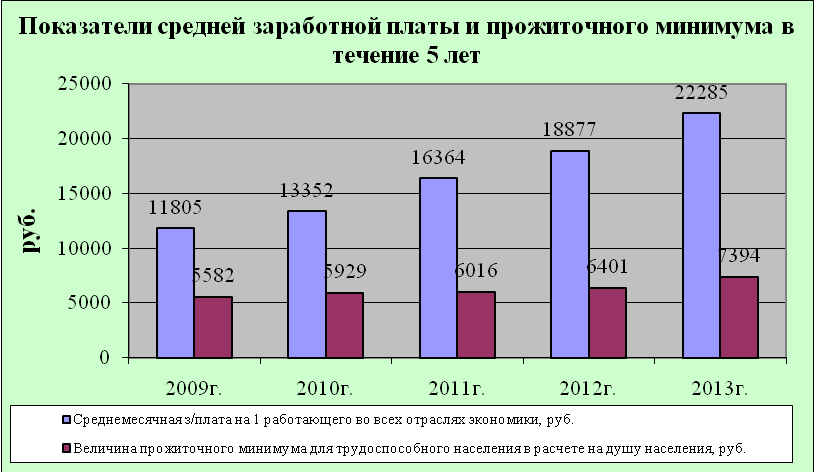 Среднесписочная численность работающих на 01.01.2014 г. во всех  отраслях народного хозяйства района составила 6574 человек, что на 99  человек или 1,7 % меньше соответствующего уровня прошлого года. Снизилась численность работающих в лесном хозяйстве – на 82 человека, торговле – на 37 чел., в образовательных учреждениях – на 28 чел. ФОТ за 2013 год составил 1758,0 млн. руб. Средняя заработная плата работников, занятых в экономике района, по сравнению с прошлым годом, возросла на 17,9 % и составила 22285 руб. Наиболее высокий уровень заработной платы на одного работника отмечается на транспорте – 34892 руб., в промышленности – 31684 руб.,  в строительстве – 24711 руб., по виду экономической деятельности «Производство электроэнергии, газа и воды» (МУП «Агропромэнерго») – 20323 руб. Самый низкий уровень среднемесячной заработной платы по-прежнему остается в сельском хозяйстве – 7737 руб. и торговле – 8232 руб.Рост среднемесячной заработной платы на одного работника в сравнении с аналогичным периодом прошлого года произошел у работников лесного хозяйства – в 2,1 раза, строительных предприятий – на 50,2 %, в сфере производства и распределения электроэнергии, газа и воды – на 11,1 %, предприятий торговли – на 14,7 %, у работников промышленных предприятий – на 8,8 %. В учреждениях, финансируемых из средств местного бюджета, заработная плата увеличилась на 28,9 % и составила 16835 руб.:- в учреждениях образования – 15440 руб. (130,7%);- в учреждениях культуры – 15974 руб. (167,4 %);- в учреждении здравоохранения – 18261 руб. (119,5 %);Среднемесячный денежный доход работающего населения района – 23266 руб. превышает величину прожиточного минимума (7394 руб.) в 3,2 раза. Уровень регистрируемой безработицы увеличился на 0,4 % по сравнению с  соответствующим уровнем прошлого года и на 01.01.2014 г. составил 5,4 %.За 2013 год численность официально зарегистрированных безработных увеличилась на 13 человек и по состоянию на 01.01.2014 года составила 568 человек. Из 568 человек безработных: 1,2 % - это лица в возрасте до 18 лет; 14,8 % - лица в возрасте от 18 до 25 лет; 14,1 % - лица в возрасте от 25 до 29 лет; 6,5 % - лица предпенсионного возраста и 63,4 % - лица других возрастов. Основная доля безработных Тулунского района 21,7 % – это лица, не имеющие полного среднего образования, 15,7 % – лица, имеющие средне-специальное образование, лица с высшим образованием – 3,0 %, не имеющие средне-специального образования – 0,7 %. Из числа безработных уволившихся по собственному желанию – 26,4 %, высвобожденных работников – 4,1 %, не занятых трудовой деятельностью по другим причинам – 69,5 %. Средняя продолжительность поиска работы безработных граждан Тулунуского района распределилась следующим образом:                                                   2.4. Социальное партнерствоПо состоянию на 1 января 2014 года на территории МО «Тулунский район» всего действует 73 соглашения о социально-экономическом сотрудничестве, заключенных между администрацией Тулунского муниципального района, администрациями сельских поселений и хозяйствующими субъектами (на 01.01.2013 г. – 66 соглашений), из них 12 соглашений заключено администрацией района, 61 – администрациями сельских поселений.В течение 2013 года действовало соглашение о сотрудничестве, заключенное 27 апреля 2012 года между Администрацией Тулунского муниципального района и Некоммерческим партнерством «Союз предпринимателей и промышленников г. Тулуна и Тулунского района» (далее – Союз). Предметом данного соглашения является совместная деятельность сторон по вопросам социально-экономического развития Тулунского района, регулирования социально-трудовых отношений и связанных с ним экономических отношений и затрагивающих права и законные интересы работодателей, повышение роли членов партнёрства в общественно-политической, экономической и социальной жизни территории.Руководитель и члены Союза принимают активное участие во всех мероприятиях, проводимых Администрацией Тулунского муниципального района.Благодаря совместной деятельности Союза и Администрации района на территории Тулунского муниципального района была создана микрофинансовая организация – Фонд «Помощи предпринимателям Тулуна и Тулунского района» (далее – Фонд). Администрация Тулунского муниципального района является учредителем данного Фонда. Всего за 2013 год Фондом выдано 62 микрозаймов на общую сумму 16507,0 тыс. руб., в том числе субъектам малого и среднего предпринимательства Тулунского района – 22 на сумму 7010,0 тыс. руб. Своеобразным новогодним подарком для предпринимателей города Тулуна и Тулунского района стало открытие Общественно-делового центра, инициаторами которого стали Союз предпринимателей г. Тулуна и Тулунского района, Фонд помощи предпринимателям Тулуна и Тулунского района, Тулунское территориальное отделение «Опора России». Свидетелями и непосредственными участниками этого мероприятия стали представители бизнес сообщества города и района, местной прессы и телевидения. Создание и открытие данного центра является важным событием в деле развития предпринимательства на территории района. Специалистами Общественно-делового центра будут оказываться юридические консультации предпринимателям, помощь в составлении бизнес-планов и т.д.  29 сентября 2012 года было подписано соглашение о социально-экономическом сотрудничестве и соперничестве между Администрацией Тулунского муниципального района и Администрацией муниципального образования «Куйтунский район». Предметом данного соглашения является совместное сотрудничество и соперничество сторон по вопросам создания условий для благоприятного социально-экономического развития территорий Тулунского и Куйтунского районов.Основным пунктом данного соглашения является организация соперничества по достижению наибольших значений показателей социально-экономического развития территорий (всего 8 показателей).В ноябре месяце 2013 года, на праздновании Дня работников сельского хозяйства и перерабатывающей промышленности, были подведены итоги по достижению наибольших значений показателей социально-экономического развития территорий Тулунского и Куйтунского районов за 2012 год. По 6 показателям из 8 наибольшее значение показателей достигло муниципальное образование «Куйтунский район», таким как:- выручка от реализации продукции, работ, услуг на душу населения;- объем производства сельскохозяйственной продукции в действующих ценах на душу населения;- производство картофеля на душу населения;- производство молока на душу населения;- производство мяса на душу населения;- среднемесячная заработная плата работников бюджетной сферы, финансируемых из средств консолидированного местного бюджета.Выручка от реализации продукции, работ, услуг на душу населения в МО «Куйтунский район» составила 54,7 тыс. руб., что на 2,4 % больше, чем у МО «Тулунский район».Объём производства сельскохозяйственной продукции на душу населения в МО «Куйтунский район» составил 30,1 тыс. руб., что на 24,9 % больше, чем в Тулунском районе. Куйтунским районом в 2012 году было произведено на душу населения: картофеля – 5,4 цн, что в 18,0 раз больше Тулунского района; молока – 3,2 цн, что в 3,2 раза больше Тулунского района; мяса - 3,1 цн, что на 50,0 % больше Тулунского района.Среднемесячная заработная плата работников бюджетной сферы Куйтунского района, финансируемых из средств консолидированного местного бюджета, за 2012 год составила 14608 руб., что на 16,8 % выше среднемесячной заработной платы работников бюджетной сферы Тулунского района.Однако по 2 показателям, таким как: - валовой сбор зерна на душу населения; - обеспеченность собственными доходами консолидированного местного бюджета на душу населения, лидирует Тулунский район.В 2012 году Тулунским районом было произведено зерна на душу населения 23,3 цн, что на 5,9 % больше, чем в Куйтунском районе.Обеспеченность собственными доходами консолидированного местного бюджета Тулунского района на душу населения составила 6205 руб., что больше на 67,2 %, чем в МО «Куйтунский район».Данное соперничество является стимулом для дальнейшего развития территорий, увеличения производства сельскохозяйственной продукции, повышения уровня благосостояния жителей Тулунского и Куйтунского районов.Во исполнение распоряжения Правительства Иркутской области от 24 апреля 2013 года № 169-рп, в течение 2013 года Администрацией Тулунского муниципального района проводилась большая работа по заключению соглашений о социально-экономическом сотрудничестве с арендаторами лесных участков, расположенных на территории Тулунского района, а также с индивидуальными предпринимателями, имеющими пункты приёма и отгрузки древесины. Всего было разработано и направлено на согласование 22 соглашения, на сегодняшний день заключено 10 соглашений о социально-экономическом сотрудничестве на общую сумму 1118,1 тыс. руб., исполнено на сумму 762,1 тыс. руб.За счёт средств арендаторов лесных участков были выполнены следующие работы:- ремонт здания клуба в п. Утай (162,1 тыс. руб.);- ремонт жилого дома в с. Шерагул (155,8 тыс. руб.);- ремонт гаража в п. Аршан для стоянки маршрутного автобуса (59,9 тыс. руб.);- строительство хоккейного корта в д. Булюшкина (214,3 тыс. руб.);- приобретена детская площадка для школы-интерната п. Целинные Земли (50,0 тыс. руб.);- оказана спонсорская помощь жителям Икейского сельского поселения, пострадавшим от града (30,0 тыс. руб.).ООО «Кедр» в настоящее время ведётся строительство спортивного комплекса в п. 4 отд. ГСС. В 2013 году данным предприятием была оказана спонсорская помощь администрации Писаревского сельского поселения на сумму 30 тыс. руб.  (на принятие участия команд в районных спортивных летних играх,  развитие стадиона «Урожай»), администрации Ишидейского сельского поселения - на сумму 60 тыс. руб. (пиломатериал на строительство забора и тротуара в детском саду и школе).       Администрациями сельских поселений в течение 2013 года также проводилась работа по заключению и реализации соглашений о социально-экономическом сотрудничестве с предприятиями, крестьянскими (фермерскими) хозяйствами, индивидуальными предпринимателями, осуществляющими свою деятельность на территории поселений. По состоянию на 01.01.2014 года администрациями сельских поселений заключено 61 соглашение, в рамках которых хозяйствующими субъектами была оказана помощь администрациям сельских поселений на сумму 1299,3 тыс. руб. На основании заключенных соглашений о социально-экономическом сотрудничестве фермеры, индивидуальные предприниматели и руководители предприятий оказывают администрациям сельских поселений посильную помощь на проведение культурно-массовых мероприятий, проведение спортивно-оздоровительных мероприятий для детей и взрослых (проведение летних и зимних спортивных игр). Выделяют технику для проведения природоохранных и противопожарных мероприятия (нарезка минерализованных полос, опашка населенных пунктов для предотвращения проникновения пожаров), расчистки дорог от снега, благоустройства территории в черте населенных пунктов, очистки свалок, вывозки  мусора, проведения грейдерования дорог, обустройства дамб и ледовых переправ. Оказывают услуги по выделению и доставке отходов пиломатериала для отопления жилого фонда населению пенсионного возраста, по возможности обеспечивают малоимущее население кормами, зерном по цене ниже рыночной. Всего за 2013 год администрации района и администрациям сельских поселений была оказана спонсорская помощь на сумму 2061,4 тыс. руб., что на 1666,0 тыс. руб. больше (в 5,2 раза), чем в 2012 году (395,4 тыс. руб.).2.5. Экономическое развитиеПо своим производственно-экономическим показателям Тулунский район является индустриально-аграрным, одним из крупнейших районов Иркутской области по производству сельскохозяйственной продукции. Вклад района в общий урожай зерновой продукции области составляет в среднем 10-15 %.Структура экономики Тулунского муниципального района в 2013 году выглядела следующим образом.Структура экономики Тулунского районаИз данной таблицы видно, что основными отраслями экономики района являются угольная промышленность и сельское хозяйство.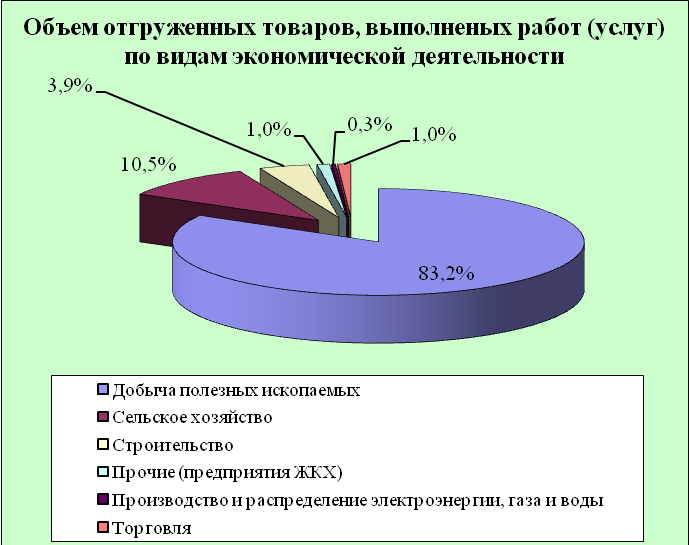 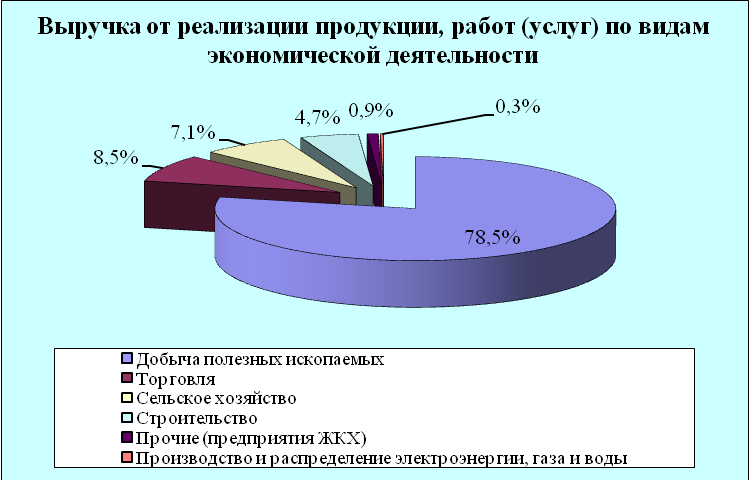 2.5.1. Добыча  полезных  ископаемыхУгольная промышленностьТулунский муниципальный район является одним из крупнейших районов Иркутской области по добыче угля.Добычей бурого угля на территории Тулунского района занимается «Разрез Тулунуголь», который является филиалом ООО «Компания «Востсибуголь». За 2013 год данным предприятием было добыто 8400,3 тыс. тонн угля, что на 140,1 тыс. тонн или 1,6 % меньше, чем за 2012 год (8540,4 тонн). Индекс физического объема по угольной отрасли составил 98,4 %. 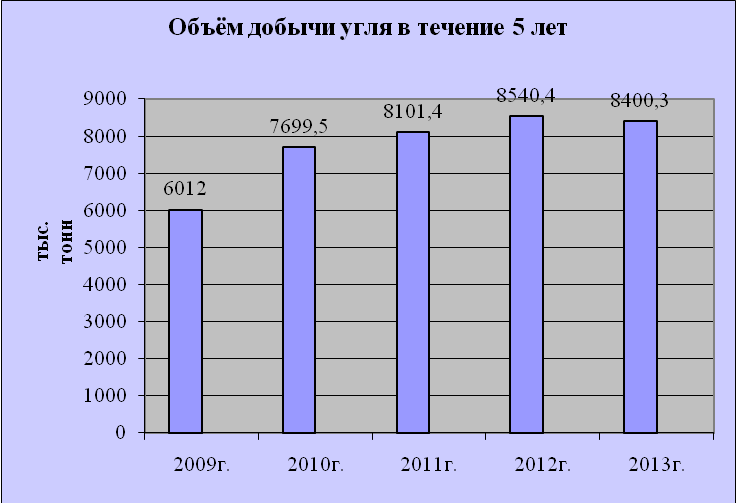 Объем отгруженных товаров собственного производства в действующих ценах предприятия угольной отрасли увеличился на 4,7 % по сравнению с соответствующим периодом прошлого года и составил 5437,2 млн. руб. (2012 год –  5192,4 млн. руб.).Выручка от реализации товаров (работ, услуг) за 2013 год составила 5433,1 млн. руб., за 2012 год – 5192,4 млн. руб., рост на 4,6 %.Среднесписочная численность работающих на данном предприятии за 2013 год составила 2445 человек (30 2012 год – 2443 чел.), среднемесячная заработная плата - 32148 руб., рост к уровню 2012 года – 8,7 %.Промышленность строительных материаловПроизводством строительных материалов на территории района занимается ООО Карьер «Диабаз». За 2013 год данным предприятием было произведено 148,4 тыс. м3 щебня, за 2012 год – 164,7 тыс. м3 щебня. Индекс физического объема по данному предприятию составил 90,1 %. Выручка от реализации продукции данного предприятия  уменьшилась на 9,3 % и составила 73,7 млн. руб. Основным потребителем продукции ООО Карьер «Диабаз» является служба пути ВСЖД, она и определяет его объем производства. 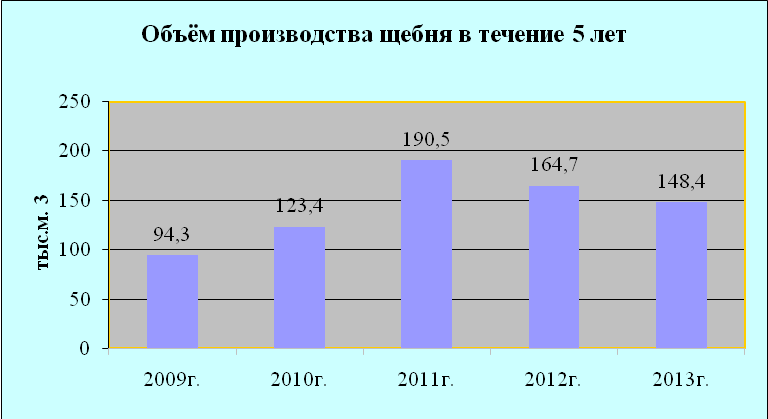 Добыча золотаНа протяжении ряда лет на территории Тулунского района ООО Горно-геологическая компания «Билибино» занимается разработкой и добычей золота. За 2013 год данной компанией было добыто 20,2 кг золота, за аналогичный период прошлого года – 10,5 кг (рост в 1,9 раз). Выручка от реализации товаров (работ, услуг) данного предприятия увеличилась и составила 26,1 млн. руб. (за  2012 год – 23,4 млн. руб.). Объем затрат на производство и реализацию продукции (работ, услуг) тоже увеличился (на 18,1 %) и составил 26,6 млн. руб. (2012 год – 22,5 млн. руб.). 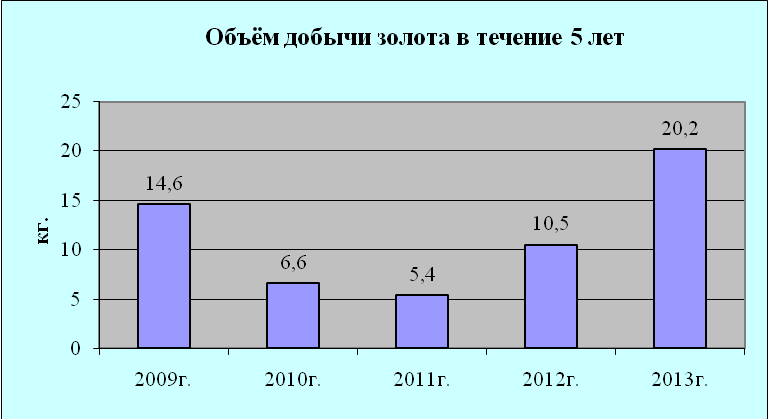 Всего по виду экономической деятельности «Добыча полезных ископаемых» объем отгруженных товаров, выполненных работ и услуг в действующих ценах составил 5537,0 млн. руб., что составляет 104,5 % к аналогичному периоду прошлого года (5297,1 млн. руб.). Из общего объема основную долю занимает угольная промышленность – 98,2 %. Индекс физического объема промышленного производства составил 98,6 %. Выручка от реализации продукции (работ, услуг) увеличилась на 4,5 % и составила 5532,9 млн. руб. (5297,1 млн. руб.).2.5.2. Сельское хозяйствоВ 2013 году сельское хозяйство Тулунского муниципального района представлено 7 сельскохозяйственными организациями, доля которых в общем объёме сельскохозяйственного производства составила 14,2 %, 49 крестьянскими (фермерскими) хозяйствами (23,1 %), 9883 личными подсобными хозяйствами населения (62,7 %).	 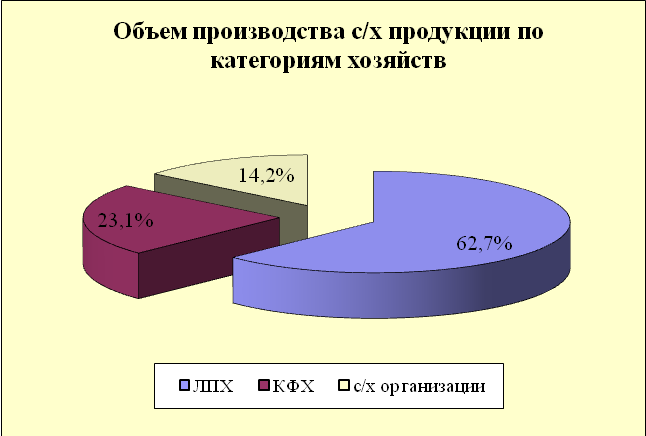 За 2013 год всеми категориями хозяйств (включая личные подсобные хозяйства) произведено сельскохозяйственной продукции в действующих ценах на сумму 1319,5 млн. руб., что составляет 104,5 % к соответствующему уровню 2012 года. Валовый выпуск продукции в сельскохозяйственных организациях и КФХ в действующих ценах составил 493,4 млн. руб., что на 14,1 % больше уровня прошлого года.Индекс физического объема (с/х организации + КФХ) составил 113,0 %.За 2013 год всеми категориями хозяйств было произведено:Рост объёма продукции достигнут за счет увеличения производства:зерна на 12,6 % (. – 70,4 тыс. тонн, . – 62,5 тыс. тонн), при урожайности 18,0 цн/га;картофеля на 2,4 % (.- 25,9 тыс. тонн, . – 25,3 тыс. тонн);овощей на 5,6 % (.- 3,5 тыс. тонн, . – 3,3 тыс. тонн). 
         Снизились объемы производства:мяса на 0,3 % (. – 3,8 тыс. тонн, . – 3,9 тыс. тонн);молока на 1,3 % (. – 17,8 тыс. тонн, . – 18,0 тыс. тонн).
          В сельскохозяйственных организациях, по сравнению с соответствующим периодом 2012 года, увеличено производство:зерна на 16,0 % (2013 г. – 26,2 тыс. тонн, 2012 г. – 22,6 тыс. тонн);молока  на 20,9 % (2013 г. – 1,5 тыс. тонн, 2012 г. – 1,3 тыс. тонн), надой на одну фуражную корову - ., что составляет к соответствующему периоду прошлого года 111,3 %.В крестьянских (фермерских) хозяйствах, в сравнении с соответствующим периодом 2012 года, увеличено производство продукции растениеводства и животноводства:зерна на 10,6 % (2013 г. – 44,2 тыс. тонн,  – 40,0 тыс. тонн);картофеля на 15,2 % (. – 0,726 тыс. тонн, . – 0,63 тыс. тонн);овощей на 42,0 % (. – 0,446 тыс. тонн, . – 0,315 тыс. тонн;молока  на 39,9 % (2013 г. – 2,018 тыс. тонн, 2012 г. – 1,443 тыс. тонн) надой на одну фуражную корову - ., что составляет к соответствующему периоду прошлого года 108,8 %;мяса на убой на 7,8 % (. – 0,481 тыс. тонн, . – 0,446 тыс. тонн).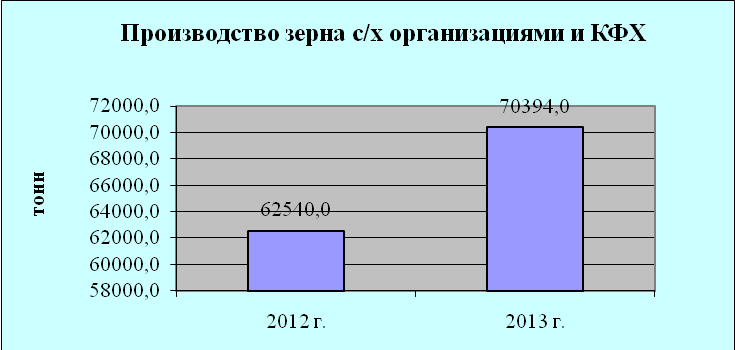 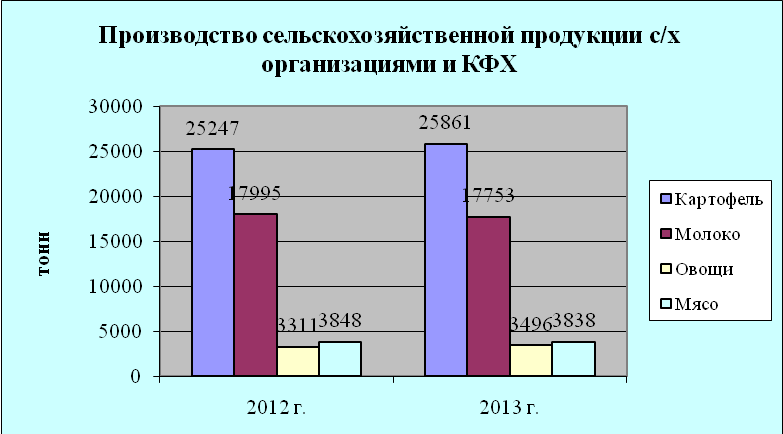 В 2013 году было посеяно яровых культур  50,3 тыс. га,  104,0 % к уровню 2012 года, в том числе под зерновыми - 38,2 тыс. га (103,5 %), посадки картофеля - 1,719 тыс. га (100,2 %), посеяно овощей - 170 га (100,6 %), кормовых культур- 10,2 тыс. га (106,5 %).Хозяйствами приобретено 1000 тн. минеральных удобрений, которые внесены на площади 13 тыс. га. Погодные условия этого года способствовали росту хорошего урожая яровых культур. Для получения запланированного урожая сельхозтоваропроизводителями района была  проведена своевременная работа по посеву и уходу за сельскохозяйственными культурами в оптимальные технологические сроки.  Зрел отличный урожай в хозяйствах южной зоны района, провизорная оценка и первые намолоты показывали урожайность в пределах 25-30 цн/га. Но  6 сентября произошло градобитие и зерновые культуры на площади  были уничтожены полностью. Пострадали семь хозяйств района. Недополучено зерна в пределах 5 тыс. тонн. Ущерб, нанесенный градобитием, составил более 32 млн. рублей. Под урожай 2014 года в полном объёме засыпаны семена зерновых и зернобобовых культур. Подготовлены пары в количестве 30 тыс. га и зябь – 12 тыс.га. Заготовлено сена 9443 тонны. Сельхозтоваропроизводители полностью  обеспечивают поголовье скота кормами собственного производства.  Крестьянскими (фермерскими) хозяйствами оказана  помощь частному сектору в заготовке сена. Заготовлено 28 цн. кормовых единиц грубых и сочных кормов на 1 условную голову скота.  Не смотря на то, что корма ежегодно заготавливаются в достатке, поголовье скота за счет личного подворья по-прежнему продолжает сокращаться.Во всех категориях хозяйств поголовье скота на 01.01.2014 года составило:  КРС – 10061 гол. или 95,3 % к соответствующему периоду прошлого года, в том числе коров – 5125  гол. (95,2 %), свиней – 6572 гол. (83,1 %), овец  - 3356 гол. (76,3 %),  лошадей – 1641 гол. (98,6 %). В сельскохозяйственных организациях и КФХ наблюдается в последние три года рост поголовья КРС. На 01.01.2014 года поголовье в сельскохозяйственных организациях составило КРС – 861 гол., 101,1 % к уровню 2012 года, в том числе поголовье коров – 300 гол. (109,1 %).В крестьянских (фермерских) хозяйствах поголовье КРС – 1885 гол., 116,3 % к уровню 2012 года, в том числе поголовье коров – 753 гол. (130,3%), свиней – 1297 гол. (80,2 %),  лошадей – 656 гол. (98,4 %), овец – 252 гол. (38,4 %).Закупками излишков молока и мяса в личных подсобных хозяйствах населения занимаются ООО «Тулунский мясной двор»  и Тулунское РАЙПО. С целью увеличения поголовья КРС в личном подворье на территориях Гадалейского и Шерагульского сельских поселений ОАО «Иркутский масложиркомбинат» ведёт закуп молока у населения и эта работа будет продолжаться во всех поселениях. За 2013 год закуплено мяса (убойный вес) 22,9 тонн, из них 12,0 тн. – Тулунским РАЙПО, 3,8 тн. – СППСК «Агросоюз», 7,1 тн. – ООО «Тулунский мясной двор». Молока закуплено у населения – 45,4  тн., из них 26,4 тн. - Тулунским РАЙПО, 19,0 тн. – СППСК «Солнечный».В 2013 году увеличились объемы реализованной продукции, как в натуральном, так и в стоимостном выражении за счёт роста рыночных цен на сельскохозяйственную продукцию.Средняя цена реализации молока за 2013 год составила 1479 руб./цн, рост к уровню прошлого года 108,7 %,  живого веса  КРС – 8863 руб./цн. (108,6 %), живого веса свиней – 8135 руб./цн. (85,1 %). Себестоимость 1 цн. молока составила 1096 руб./цн., рост к уровню прошлого года 109,9 %. Себестоимость 1 цн. живого веса КРС составила – 7098 руб./цн., (124,8 %), живого веса свиней – 6866 руб./цн. (96,2 %).Значительный рост цены реализации зерна произошел в 2012 году, в 2013 году цена реализации  зерна возросла незначительно на 3,6 % и  составила 570 руб./цн (103,6 %). В сельскохозяйственных организациях цена реализации зерна составила – 657 руб./цн (114,1 %), в КФХ - 529 руб./цн (100,0 %).  Себестоимость 1 цн. зерна составила 395 руб./цн (116,5 %).За счёт значительного роста цен на промышленные товары затраты на производство сельскохозяйственной продукции возросли на 35,1 % к уровню прошлого года. Всего на производство сельскохозяйственной продукции  затрачено 356,7 млн. рублей, из них на растениеводство - 289,5 тыс. руб. (81,1 %), животноводство - 67,2 тыс. руб. (18,8 %). Материальные затраты возросли к уровню прошлого года на 56,0 % и занимают в общих затратах 69,2 %. Наибольший удельный вес в структуре затрат на основное производство занимают: нефтепродукты - 25,1 %, оплата труда - 12,3 %, семена - 10,6 %, корма - 8,5 %, минеральные удобрения - 6,2 %.В целом по району за 2013 год хозяйствами, ведущими сельскохозяйственную деятельность, от реализации сельскохозяйственной  продукции получена выручка в сумме – 293,8 млн. руб., в 2012 году – 251,4 млн. руб. (116,9 %). Себестоимость реализованной продукции в 2013 году – 243,8 млн. руб., в 2012 году – 212,5 млн. руб. (114,7 %).Дебиторская  задолженность по состоянию на 01.01.2014 г. возросла к уровню 01.01.2013 году на 34,0 % и составила 7,04 млн. рублей. Кредиторская задолженность сократилась на 24,4 % и составила 17,9 млн. рублей. По заработной плате просроченная задолженность отсутствует. По итогам 2013 года получена прибыль в сельскохозяйственных организациях и КФХ 114,9 млн. рублей, что в 1,6  раз выше уровня прошлого года, рентабельность сельскохозяйственного производства – 47,1%.2.5.3. Лесное  хозяйство  и  предоставление  услуг  в  этой  областиПо официальным данным на территории района осуществляет свою деятельность одно среднее лесопромышленное предприятие – ООО «Кедр» и 3 малых предприятия: ООО «Тулунсиблес»; ООО «Дельта»; ООО «ТофКардон».Выручка от реализации продукции лесопромышленных предприятий составила 204,7 млн. руб., что составляет 102,7 % к аналогичному периоду прошлого года (199,3 млн. руб.). Себестоимость реализованной продукции увеличилась на 0,8 % по сравнению с прошлым годом и составила 194,9 млн. руб. (193,3 млн. руб.).Среднесписочная численность работающих лесопромышленных предприятий по состоянию на 01.01.2014 г. составила 129 человек, среднемесячная заработная плата – 17361 руб., увеличилась в 2,1 раза.ООО «Кедр»  занимается заготовкой и отгрузкой на экспорт круглого леса, распиловкой круглого леса на пиломатериал и шпалу. За 2013 год  данным предприятием было заготовлено и вывезено 58,4 тыс. м3 древесины, что на 4,4 тыс. м3  больше аналогичного периода прошлого года.Выручка от реализации продукции ООО «Кедр» составила 190,1 млн. руб., что составляет 100,2 % к аналогичному периоду прошлого года (189,7 млн. руб.). Себестоимость реализованной продукции уменьшилась на 2,1 %, по сравнению с прошлым годом, и составила 184,5 млн. руб. (188,4 млн. руб.).Среднесписочная численность работающих на данном предприятии по состоянию на 01.01.2014 г. составила 94 человека, среднемесячная заработная плата – 20457 руб., увеличилась в 2,4 раза.2.5.4. СтроительствоНа территории района осуществляет свою деятельность одно предприятие, которое занимается строительством и реконструкцией автомобильных дорог областной собственности - филиал «Тулунский» ОАО «Дорожная служба Иркутской области».За истекший период данной строительной организацией было выполнено строительно-монтажных работ на сумму 262,7 млн. руб., что в 1,9 раза больше, чем за 2012 год (136,7 млн. руб.). Выручка от реализации товаров (работ, услуг) увеличилась в 2,1 раза к соответствующему периоду прошлого года и составила 331,7 млн. руб. Себестоимость увеличилась в 2,3 раза и составила 297,7 млн. руб. Прибыль данного предприятия составила 32,3 млн. руб. (2012 год - 26,5 млн. руб.).Среднесписочная численность работающих на данном предприятии составила 183 человека, среднемесячная заработная плата – 24711 руб., рост – 50,2 %.Строительство жильяВсего жилой фонд на начало 2013 года составил 511,4 тыс. кв.м. Средняя обеспеченность населения жильем составляет 19,2 кв.м. на человека.В 2013 году по ДЦП «Социальное развитие села в Иркутской области» на улучшение жилищных условий выделены финансовые средства 12 семьям (7 – на приобретение, 5 – на строительство). Участникам мероприятий по улучшению жилищных условий из областного и федерального бюджета выделено 5760,8 тыс. руб.       По состоянию на 01.01.2014 года на территории Тулунского муниципального района введено в эксплуатацию 2378,0 кв.м. жилого фонда. Согласно плана, доведенного Правительством Иркутской области, в 2013 году необходимо было ввести 3000 кв. м. жилых помещений. План выполнен на 45,4%.За отчётный 2013 год выдано 16 разрешений на строительство (10 разрешений на строительство индивидуального жилого дома, 6 разрешений на строительство магазинов, зданий сельскохозяйственного назначения, реконструкцию линий электропередач), выдано 41 градостроительных планов земельных участков, 17 разрешений на ввод объектов в эксплуатацию (9 разрешений на ввод жилья).Подготовлено и выдано 964 справок об адресной регистрации объектов недвижимости. Разрабатывались постановления и распоряжения о присвоении адресов объектам недвижимости, расположенных на территории Тулунского муниципального района:акты выбора и обследования земельных участков под строительство объектов различного назначения (ведение личного подсобного хозяйства, общественно-деловое назначение);распоряжения об утверждении актов выбора обследования земельных участков;распоряжения об утверждении материалов инвентаризации и схем расположения земельных участков на кадастровом плане территории различного назначения (ведение личного подсобного хозяйства, общественно-деловое назначение, крестьянско-фермерское хозяйство);схемы расположения земельных участков с утверждением их распоряжения различного назначения (ведение личного подсобного хозяйства, общественно-деловое назначение, крестьянско-фермерского хозяйства, установка нестационарных торговых точек);акты выбора и схемы расположения земельных участков на кадастровом плане территории для строительства и реконструкции автомобильной дороги М-53 «Байкал» от Челябинска через Курган, Омск, Новосибирск, Кемерово, Красноярск, Иркутск, Улан-Удэ до Читы в границах Тулунского района, а также распоряжения об их утверждении. В 2013 году утверждались схемы расположения земельных участков на кадастровом плане территории по реконструкции магистрального нефтепровода и линий электропередач в границах Тулунского муниципального района.В рамках ведения информационной системы обеспечения градостроительной деятельности осуществляемой на территории Тулунского муниципального района ведётся:регистр строящихся жилых домов;работа по инвентаризации адресного хозяйства зданий и сооружений;сбор и обработка картографических материалов на бумажной и электронном носителях.В целях осуществления полномочий по градостроительной деятельности ведётся разработка градостроительной документации.Решением Думы Тулунского муниципального района от 18.06.2013 года № 414 утверждена схема территориального планирования территории Тулунского муниципального района.На разработку генеральных планов и плавил землепользования и застройки муниципальных образований, входящих в состав Тулунского муниципального района, с ООО «Градостроительство» заключён муниципальный контракт на сумму 23162,2 тыс. руб. Из областного бюджета на финансирование работ по данному контракту выделено 18716,9 тыс. руб. Была проведена работа по сбору и обработке исходных данных, консультированию администраций сельских поселений, разработке типовых моделей документов по согласованию и утверждению ГП и ПЗЗ. В 2013 году проводилась работа по начислению и организации перечисления адресных субсидий населению за коммунальные услуги и содержанию жилого фонда. За 2013 год получили субсидию на оплату жилого помещения и коммунальных услуг 275 семья на сумму 3005,0 тыс. руб.Закончен контракт на сумму 2395,3 тыс. руб. на изготовление проектно-сметной документации на реконструкцию автомобильной дороги «подъезд к с. Азей от а/д «Новосибирск-Иркутск» км 1507» в рамках ДЦП «Развитие автомобильных дорог общего пользования регионального и межмуниципального значения и местного значения в Иркутской области на 2011-2014 годы». Из них средства областного бюджета в сумме 2254,3 тыс. руб., средства местного бюджета в сумме 141,0 тыс. руб. в рамках ДЦМП «Развитие и содержание автомобильных дорог местного значения вне границ населённых пунктов в границах Тулунского муниципального района на 2011-2013 годы». В 2013 году проводилась работа:1. С проектной организацией ООО «СибпроектНИИ», разрабатывающей проектно-сметную документацию на строительство пешеходного моста в п. Евдокимовский. На сегодняшний день проектно-сметной документация находится на государственной экспертизе.2. С ООО «Гипродорнии» по разработке проекта на строительство мостового перехода в п. Октябрьский – 2. Изготовление проектно-сметной документации закончено, получено положительное заключение государственной экспертизы на сумму 510,9 млн. руб. В связи с высокой стоимостью строительства моста Министерство строительства, дорожного хозяйства Иркутской области предложило рассмотреть альтернативные варианты связи с п. Октябрьский – 2. 3. Заключён контракт на выполнение работ по объекту «Привязка унифицированного детского сада на 55 мест в п. Центральные мастерские Тулунского муниципального района Иркутской области». Работы выполняются за счёт средств народного бюджета и средств местного бюджета.4. По составлению смет на ремонтные работы. 2.5.5. Торговля и общественное питаниеНа территории Тулунского муниципального района за 2013 год объём розничного товарооборота  в действующих ценах увеличился к 2012 году  на 0,8  % и составил 537,2 млн. рублей.Благодаря широкому развитию малого бизнеса в сфере розничной торговли рынок потребительских товаров отличался высоким уровнем насыщенности товарной массы.Розничная торговая сеть района сократилась на 15 единиц по сравнению с 2012 годом. На 11 единиц сокращена сеть магазинов, в том числе предприятиями потребительской кооперации – 8 магазинов (Тулунское Райпо – 7 магазинов (с. Азей, с. Никитаево, с. Едогон,  п. Аршан,  д. Новотроицк, д. Изегол, д. Нижний Манут), Будаговское сельпо – 1 магазин (д. Аверьяновка)). Прекращение  торговой деятельности кооператорами,  на выше указанных территориях, связано, прежде всего, с наличием конкуренции, следовательно, работа магазинов  оказалась убыточной.     На 9 единиц сокращена сеть общественного питания, в том числе  Тулунским Райпо – 3 кафе в (д. Нижний Манут, с. Перфилово, с. Едогон), работа которых также оказалась не рентабельной.          В связи с прекращением  деятельности,  закрыты кафе в п. Сибиряк  (ООО «Мустанг»),  д. Афанасьева  (ООО «Спутник»).         Индивидуальными предпринимателями закрыты кафе в д. Трактово – Курзан (Лунёва В.И), с. Гадалей (Мурашова Е.Н.), с. Будагово (Кириенко Л.В.), с. Мугун (Кочеткова Л.Н.),            На 4 единицы увеличена  мелкорозничная торговая сеть (с. Гадалей, п. Иннокентьевский, с. Шерагул, п. Евдокимовский).         В с. Алгатуй открыта аптека (и/п Суханова Г.И.) Развитие торговой сетиИз общего числа предприятия:Из общего количества объектов, доля хозяйствующих субъектов, принадлежащих индивидуальным предпринимателям, увеличилась с 72,8 % до 77,8 %, соответственно количество объектов предприятий потребительской кооперации уменьшилась с 20,6 % до 17,5 %, частных предприятий - с 6,6 % до 4,7 %.  В структуре розничного товарооборота в 2013 году доля розничного товарооборота распределилась следующим образом: ПБОЮЛ - 70,7 % (увеличение на 2,8 %); частные предприятия (ООО) – 14,5 % (снижение  на 1,5 %); потребительская кооперация – 14,8 % (увеличение на 0,2%).Розничный товарооборот потребительской  коопераций в фактических ценах выполнен на 102,2 %. Через магазины кооперативной торговли населению продано товаров на сумму  79,6 млн. рублей, в т.ч. Тулунским райпо - 45,6 млн. рублей (2012 г. - 46,8 млн. руб.), Будаговским сельпо - 34,0 млн. руб. (. - 31,1 млн. рублей).Из 83 населённых пунктов района в 60 имеются объекты стационарной розничной торговли. В прошлом году  объекты стационарной торговли  имелись в 71 населённом пункте. В 16 населённых пунктах, с численностью проживаемого населения в количестве 586 человек, что составляет 1,5 % от всего обслуживаемого  населения,  применяется форма выездной торговли, т.е. в 2  населённых  пунктах   с численностью от 50 до 100 жителей,  в 7 – от 15 до 50 жителей и в 7 пунктах – от 1 до 15 жителей.  Положение на потребительском рынке как продовольственными, так и непродовольственными товарами в течение  года оставалось стабильным. Стабильными в течение всего периода оставались запасы товаров, относящихся к разряду первой необходимости: хлеб, соль, сахар, масло растительное, маргариновая продукция, мука, крупы, макаронные изделия, мыло туалетное, хозяйственное, спички, синтетические моющие средства и другие товары.Резкого подъёма  цен  за отчётный период  не наблюдалось.В среднем на 01.01.2014 г. розничные цены  в сравнении с ценами  на 01.01.2013 г.  выросли на 10,8 %.Не значительно (+ 4,5 %) возросли цены на окорочка куриные, масло подсолнечное, хлеб ржаной, крупу гречневую, вермишель,  сахар, капусту свежую, лук репчатый.На муку пшеничную, хлебобулочные изделия в/с, крупу пшено, соль поваренную, яйцо куриное, рыбу свежемороженую  рост цен в среднем составил 9,8 %. По ассортименту товаров структура  розничного товарооборота осталась на уровне прошлого года. Кроме стационарной торговой сети услуги розничной торговли продовольственными и непродовольственными товарами населению оказывают киоски при узлах связи, расположенные в 28 населённых пунктах района, через которые реализовано продуктов населению (в основном пенсионерам в долг) на сумму 7,7 млн. рублей, в 2012 году товарооборот Тулунского  РУПС составил 7,8 млн. рублей (поступление налогов в местный бюджет от выше названного предприятия – нет).По состоянию на 01.01.2014 г. на территории района действует 25 лицензий, розничная продажа алкогольной продукции осуществляется в 71 объекте, в том числе в 63 магазинах и 8 кафе.В прошлом году на отчётную дату действовало также 25 лицензий с осуществлением розничной продажи алкогольной продукции в 109 объектах, в том числе в 98 магазинах и 11 кафе общественного питания.Снижение объектов лицензирования на 01.01.2014 г. связано с прекращением действия лицензии на розничную продажу алкогольной продукции  у Тулунского Райпо (30 объектов), ликвидации ООО «Купец» (3 объекта), ООО «Зенит» (3 объекта).Оборот общественного питания составил 73,2 млн. руб., рост к прошлому году составил 10,6 %. Производством хлеба занимается 15 хлебопекарен, принадлежащих: - предприятиям потребительской кооперации – 3;- частным предприятиям (ООО) – 2;- ПБОЮЛ – 10.Производство хлеба в 2013 году сокращено на 109 тонн (в . – 1585 тонн, в . – 1375 тонн). Ежегодное снижение производства хлеба связано с жёсткой конкуренцией, связанной с завозом индивидуальными предпринимателями  продукции  из городов: Братска, Ангарска, Иркутска, Тулуна и др. производителей.Производство кондитерских изделий  осталось на уровне прошлого года, т.е. кондитерскими цехами с. Икей и с. Будагово, принадлежащими потребительской кооперации, выпечено и реализовано населению булочек, тортов, пирожных и других кондитерских изделий 6,5 тонн. Рост оказания бытовых услуг в 2013 году составил 40,0 %,  всего  оказано услуг на 7,6 млн. руб., в том числе  шиномонтажных - на 6,9 млн. руб., по прокату видеокассет – на 0,55 млн. руб., парикмахерских услуг – на 0,16 млн. руб. (с. Алгатуй, с. Гуран, с. Гадалей). 2.5.6. Производство и распределение электроэнергии, газа и водыУстановкой, техническим обслуживанием электрооборудования на территории района занимается муниципальное унитарное предприятие «Агропромэнерго». За 2013 год данным предприятием выполнено работ, оказано услуг на сумму 19,2 млн. руб. что на 22,3 % больше, чем в аналогичном периоде прошлого года (15,7 млн. руб.). Выручка от реализации товаров (работ, услуг) уменьшилась на 10,9 % и составила 18,8 млн. руб. (2012 год – 21,1 млн. руб.). Себестоимость произведенной продукции, выполненных работ (услуг) уменьшилась на 13,2 % и составила 18,3 млн. руб. 2.5.7. ИнвестицииЗа 2013 год предприятиями района освоено капитальных вложений на сумму 221,9 млн. руб. (за 2012 год – 766,4 млн. руб.). Из общего объема капитальных вложений основная доля приходится на филиал «Разрез Тулунуголь» ООО «КВСУ» и составляет 88,7 %. Источниками финансирования капитальных вложений являются собственные средства предприятий – амортизация и  прибыль.2.6. Жилищно-коммунальное хозяйствоНа территории Тулунского муниципального района находится 38 действующих котельных, из них 34 муниципальные общей мощностью 18,58 Гкал/час и 4 ведомственные мощностью 20,0 Гкал/час, из них: электрических – 13; отапливаются углем – 23; дровами – 2.В течение 2013 года обслуживанием коммунального хозяйства и жилищного фонда на территории района занимались следующие предприятия:МУСХП «Центральное» (отопление, холодное и горячее водоснабжение, водоотведение в с. Азей, 4 отд. ГСС; отопление, холодное водоснабжение в с. Шерагул, с. Бурхун, с. Будагово);ООО «ЖКХ с. Алгатуй» (отопление, холодное и горячее водоснабжение, водоотведение, очистка сточных вод в с. Алгатуй); ООО «Теплосервис» (отопление зданий соцкультбыта д. Афанасьева); ООО «Бадар» (холодное водоснабжение, водоотведение в с. Бадар).Предприятия обслуживают 6 котельных, работающих на твердом топливе (угле), водозаборы, жилой фонд площадью 35547,0 кв.м.За 2013 год данными предприятиями было выполнено работ, оказано услуг на общую сумму 65,8 млн. руб., что составляет 181,3 % к 2012 году. Выручка от реализации товаров (работ, услуг) увеличилась на 88,7 % и составила 63,6 млн. руб.По состоянию на 01.01.2014 г. на данных предприятиях работало 105 чел. Среднемесячная заработная плата работников за 2013 год составила 17172 руб., рост к уровню 2012 года – 3,6 %.Также на территории Тулунского района имеется одна КНС (с. Азей) и очистные сооружения в пос. 4-е отделение Государственной селекционной станции и с. Алгатуй, для обеспечения водой населения района имеются два муниципальных водозабора (с. Бадар, с. Азей), в с. Алгатуй ведомственный водозабор и 129 водонапорных башен с артезианскими скважинами. Протяженность тепловых сетей – 19,81 км, в том числе ветхих – 3,88 км; сетей водоснабжения – 11,3 км, в том числе ветхих – 1,63 км; сетей канализации – 10,4 км, в том числе ветхих – 2,3 км. Протяженность электрических сетей в районе 2004,60 км. Количество ТП -449 шт. (ОГУЭП «ОКЭ»: э/сети - 47,12 км, ТП – 10 шт.; ОАО «ИЭК» «ЗЭС»: э/сети – 1957,48 км, ТП – 439 шт). Энергоснабжение поселка Аршан осуществляется от дизельной электростанции (одна резервная). Автономных резервных источников электроснабжения объектов жизнеобеспечения и социальной сферы нет.К началу отопительного сезона 2013-2014 гг. все котельные были подготовлены, завезён нормативный запас угля (10 суток). На все объекты оформлены паспорта готовности к началу отопительного сезона. В соответствии с графиком (01.11.2014 г.) получен паспорт готовности Тулунского муниципального района к работе в осенне-зимний период 2013-2014 гг. Крупных аварий за прошедший отопительный сезон 2013-2014 гг. на объектах ЖКХ не возникало. Незначительные аварийные ситуации на инженерных сетях устранялись без остановки теплоисточников в нормативные сроки.На подготовку к отопительному сезону 2013-2014 гг. было затрачено 12317,0 тыс. руб. Из областного бюджета для подготовки к отопительному сезону было профинансировано 6445,0 тыс. руб., в том числе:замена участка теплотрассы и водовода д. Афанасьева – 2448,7 тыс. руб. (из них областной бюджет – 2399,7 тыс. руб., местный бюджет – 49,0 тыс. руб.); ремонт участка инженерных сетей с. Шерагул – 1991,6 тыс. руб. (из них областной бюджет – 1950,0 тыс. руб., местный бюджет – 40,9 тыс. руб.);ремонт участка инженерных сетей пос. 4-е отделение ГСС – 1015,9 тыс. руб. (из них областной бюджет – 994,9 тыс. руб., местный бюджет – 21,0 тыс. руб.);замена котла в котельной с. Бурхун – 1123,0 тыс. руб. (из них областной бюджет – 1100,0 тыс. руб., местный бюджет – 23,0 тыс. руб.).Из бюджета МО «Тулунский район» и бюджетов сельских поселений Тулунского муниципального района на подготовку к отопительному сезону было выделено 4125,0 тыс. руб.; средства предприятий ЖКХ – 1747,0 тыс. руб.В результате проведенных мероприятий улучшилось предоставление коммунальных услуг населению села, обеспечена бесперебойная работа котельной в с. Бурхун, безаварийное централизованное теплоснабжение п. 4-е отд. ГСС, с. Шерагул, д. Афанасьева, улучшены условия обеспечения питьевой водой населения п. 4-е отд. ГСС, с. Шерагул, д. Афанасьева.Для ликвидации аварийных ситуаций разработана и утверждена схема взаимодействия коммунальных служб и администрации района. Для ликвидации чрезвычайных ситуаций создан резервный фонд в  бюджете Тулунского муниципального района. Создан материально-технический запас.Штат работников предприятий ЖКХ укомплектован и аттестован: ООО «Теплосервис» - 4 машиниста (кочегара) водогрейных котлов,                                        1 инженерно-технический работник; МУСХП «Центральное» - 20 машинистов (кочегаров) водогрейных котлов, 3 инженерно-технических работника.На сегодняшний день финансовое состояние предприятий ЖКК, обслуживающих объекты, расположенные на территории  Тулунского района является стабильным, кроме ООО «ЖКХ с. Алгатуй», имеющего кредиторскую задолженность за  потребленные ТЭР в сумме  44,6 млн. руб. На территории Тулунского муниципального района разработаны и утверждены комплексные программы развития коммунальной инфраструктуру в восьми сельских поселениях (Азейское СП, Алгатуйское СП, Афанасьевское СП, Будоговское СП, Бурхунское СП, Писарвское СП, Евдокимовское СП, Шерагульское СП).Ведётся работа с сельскими поселениями по подготовке регионального стандарта стоимости коммунальных услуг и расчёту предельной стоимости жилищно-коммунальных услуг. В течение 2013 года совместно с администрациями сельских поселений закончена работа по разработке проектов схем теплоснабжения поселений (кроме Алгатуйского сельского поселения - дорабатываются).В рамках проводимой работы по ДЦП «Энергосбережения и повышение энергетической эффективности на территории Тулунского муниципального района на 2011-2015 годы» из областного бюджета было выделено 401,0  тыс. руб. на проведение энергетических обследований бюджетных учреждений на условиях софинансирования из местного бюджета 50 %. Работы проведены на следующих объектах: учреждения образования – 11 объектов, здания администрации Тулунского муниципального района – 4 объекта, ДК «Прометей». Также выделены средства из областного бюджета на содействие оснащению жилищного фонда, присоединённого к системам централизованного энерго- и ресурсоснабжения приборами учёта потребления энергетических ресурсов и воды. Средства выделены для Азейского сельского поселения с объёмом софинансирования: областной бюджет – 28,0 тыс. руб., бюджет сельского поселения – 7,0 тыс. руб. Установлены общедомовые приборы учёта холодной воды. Кроме того, за счет  средств местного бюджета энергетическое обследование проведено  администрацией Будаговского сельского поселения.В рамках социально-экономического  партнерства филиалом «Разрез Тулунуголь» ООО КВСУ были выделены средства и установлены общедомовые приборы учета тепловой энергии – 7 шт., холодной воды – 5 шт., горячей воды – 7 шт. в многоквартирных домах с. Алгатуй. В 2014 году на выполнение мероприятий по программе энергосбережения предусмотрено в бюджете района 270,0 тыс. руб.: приобретение и установка энергосберегающих ламп, замена центробежных насосов на системах теплоснабжения и водоснабжения, установка водосчетчиков.Администрацией Тулунского муниципального района ведётся работа с ООО «Компания «Востсибуголь» в рамках соглашения о сотрудничестве по установке блочно-модульных очистных сооружений хозяйственно-бытовых сточных вод в с. Азей, по реконструкции инженерных сетей в с. Алгатуй.       2.7. Малое и среднее предпринимательствоОсновные показатели развития субъектов малого и среднего предпринимательства, осуществляющих свою деятельность на территории Тулунского муниципального района, представлены в таблице.Показатели развития субъектов малого и среднего предпринимательстваЗа 2013 год на территории района осуществляли свою деятельность 186 субъекта малого и среднего предпринимательства (работающих и предоставляющих отчетность в администрацию района), из них:средних предприятий – 3;малых предприятий – 34, в том числе 26 микропредприятий;  крестьянских (фермерских) хозяйств – 49; индивидуальных предпринимателей – 100. По сравнению с данными 2012 года количество СМСП снизилось (по состоянию на 01.01.2013 года – 190). Данное сокращение произошло в связи с тем, что предприятия лесного хозяйства ООО «Крона», ООО «Баргузин» по данным социально-экономического развития отчитываются в Администрацию г. Тулуна; ООО «Тепломонтаж-С», ООО «Техсервис плюс», ООО «Наткинская» - ликвидированы; ООО «Купец», ООО «Мустанг», ООО «Диметра», ООО «Надежда - С», ООО «Надежда – П» прекратили свою деятельность в связи с окончанием срока действия лицензий на розничную продажу алкогольной продукции. Одно среднее торговое предприятие – Тулунское райпо перешло из категории средних предприятий в категорию малых предприятий.В 2013 году снизилось количество индивидуальных предпринимателей, занятых в сфере торговли и общественного питания (в 2012 году – 108 ИП). Данное снижение произошло в связи с тем, что вновь зарегистрированные ИП не выдержали жесткой конкуренции со стороны уже действующих на данной территории предпринимателей и вынуждены были прекратить свою деятельность. Количество крестьянских (фермерских) хозяйств по состоянию на 01.01.2014 года увеличилось на 5 по сравнению с соответствующим уровнем прошлого года. Согласно данным Тулунского ГОС и представленной информации  предприятиями малого и среднего бизнеса, по состоянию на 01.01.2014 г. среднесписочная численность работающих на данных предприятиях (юр. лицах) составляет 650 человек, что на 120 человек или 15,6 % меньше соответствующего уровня прошлого года (770 чел.) и составляет 11,9 % от численности занятых во всех отраслях экономики района. Увеличилась численность работающих в ООО ГГК «Билибино» (на 9 чел.), сократилась численность работающих в ООО Карьер «Диабаз» (на 4 чел.), ООО «Кедр» (на 16 чел.), Будаговском сельпо (на 7 чел.), ООО ЖКХ «Алгатуй» (на 4 чел.).Структура численности работающихна предприятиях малого и среднего бизнеса (юр. лицах)Из данной таблицы видно, что доля работающих, занятых в сфере торговли,  составляет 31,2 % от общей численности работающих во всех предприятиях малого и среднего бизнеса, 26,8 % - занято в сельском хозяйстве, 18,9 % - в лесном хозяйстве, 14,8 % – занимается добычей полезных ископаемых (производство строительных материалов, добыча золота), 8,3 % - работает на прочих предприятиях (предприятия ЖКХ и др.).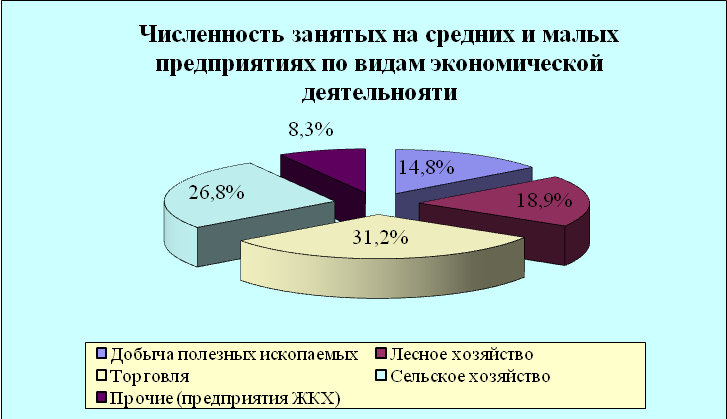 Из общей численности работающих на средних предприятиях работает 239 человек (36,8 %), на микро предприятиях – 115 человек (17,7 %), на малых предприятиях – 296 человек (45,5 %).Среднемесячная заработная плата работников предприятий малого и среднего бизнеса за 2013 год составила 14444 руб., увеличилась по сравнению с прошлым годом на 35,6 %.Кроме малых и средних предприятий (юр. лиц.) в 2013 году на территории района осуществляли свою деятельность 49 крестьянских (фермерских) хозяйств (за соответствующий период прошлого года – 44 КФХ), 100 индивидуальных предпринимателей, осуществляющих свою деятельность в сфере торговли, общественного питания и бытового обслуживания (за соответствующий период прошлого года – 108 ИП).Среднесписочная численность работающих в крестьянских (фермерских) хозяйствах по состоянию на 01.01.2014 года составила 131 человек, увеличилась на 18 человек по сравнению с аналогичным уровнем прошлого года.Объем товарной продукции, произведенный всеми субъектами малого и среднего предпринимательства (средние, малые предприятия, КФХ) в действующих ценах, увеличился на 8,8 % по сравнению с аналогичным периодом прошлого года и составил 893,3 млн. руб. Увеличился объем производства товарной продукции, выполненных работ (услуг) в сельском хозяйстве - на 14,5 %, лесном хозяйстве  - на 9,9 %, в торговле – на 0,3 %. В общем объеме товарной продукции основную долю 54,0 % занимает сельское хозяйство, 23,0 % – лесное хозяйство, 11,2 % – добыча полезных ископаемых, 7,7 % - торговля, 4,2 % - прочие (предприятия ЖКХ). Из общего объема товарной продукции средними предприятиями произведено продукции на сумму 301,4 млн. руб. (33,7 %), малыми предприятиями – 254,5 млн. руб. (28,5 %), микро предприятиями – 41,4 млн. руб. (4,6 %).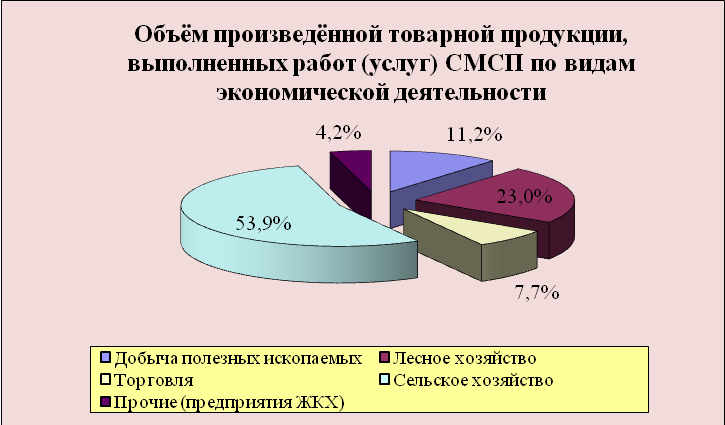 Выручка от реализации товаров (работ, услуг) всеми субъектами малого и среднего предпринимательства за 2013 год составила 1192,0 млн. руб., что составляет 104,7 % к аналогичному периоду прошлого года, в том числе у средних предприятий – 250,2 млн. руб. (21,0 %).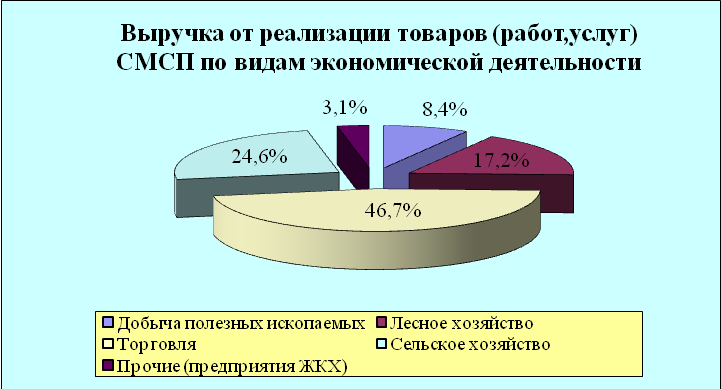 2.8. Выполнение мероприятий комплексной Программы социально-экономического развития Тулунского муниципального районаКомплексная программа социально-экономического развития Тулунского муниципального района на период 2011-2015 годы была утверждена решением Думы Тулунского муниципального района от 21.12.2010 года № 199.Программой запланированы мероприятий по следующим разделам экономики: образование; здравоохранение; культура, молодежная политика и  спорт; жилищно-коммунальное хозяйство, жилищная политика; промышленность; сельское хозяйство; малое предпринимательство; управление муниципальной собственностью; финансовая политика. 2.8.1. ОбразованиеВыполнение мероприятий комплексной Программы социально-экономического развития Тулунского муниципального района по разделу «Образование»Реализация программных мероприятий  в 2013 году позволила:создать в каждом образовательном учреждении безопасное, здоровьесберегающее пространство;обновить содержание образовательной деятельности школ района в соответствии с федеральными государственными образовательными стандартами (ФГОС);приступить к созданию современных условий для обучения школьников;обновить материально-техническую базу общеобразовательных и дошкольных учреждений    в соответствии с современными требованиями действующих образовательных стандартов обучения;продолжить формирование системы по выявлению и поддержке одаренных детей и подростов;активизировать работу по привлечению обучающихся к занятиям спортом, формированию навыков здорового образа жизни.Всего на мероприятия Программы по разделу «Образование» на 2013 год было запланировано 15503,0 тыс. руб., выполнено – 38296,6 тыс. руб., т.е. на 247,0 %. 2.8.2. ЗдравоохранениеПо данному разделу Программы на 2013 год были запланированы мероприятия по реализации на территории района ДЦМП «Охрана здоровья населения Тулунского муниципального района на 2010-2013 годы», которая включает в себя 7 подпрограмм:- «Охрана материнства и детства по Тулунскому муниципальному району на 2010-2013 годы»; - «Неотложные меры по борьбе в туберкулезом в Тулунском муниципальном районе на 2010-2013 годы»;. - «Вакцинопрофилактика по Тулунскому району на 2010-2013 годы;- «Обеспечение медицинскими кадрами»; - «Анти-ВИЧ/СПИД на 2010-2013 годы»;- «Энергосбережение и повышение энергетической эффективности на территории Тулунского муниципального района на 2011-2015 гг.»;- «Модернизация здравоохранения Тулунского муниципального района на 2011-2012 гг.».Запланированная в Программе сумма денежных средств на 2013 год по данному разделу составила 5397,5 тыс. руб., в том числе: из местного бюджета – 1747,5 тыс. руб.; из областного бюджета – 3400,0 тыс. руб., из иных источников – 250,0 тыс. руб. Исполнителем данной программы являлась МУЗ «Тулунская районная больница». Но, в связи с переходом с 2013 года данного учреждения на областное финансирование (МУЗ «Тулунская районная больница» была ликвидировано и создано ОГБУЗ «Тулунская районная больница») ДЦМП «Охрана здоровья населения Тулунского муниципального района на 2010-2013 годы» была отменена.Мероприятия, проведенные в 2013 году, направленные на развитие сферы здравоохранения и реализацию комплексной Программы социально-экономического развития Тулунского муниципального района:открыто 52 кабинета контролируемого лечения туберкулеза;обеспечена информированность пациентов об их правах и о формах и методах их защиты;проводится  работа с жалобами пациентов на уровне ЛПУ и органов управления здравоохранением;проводится диспансерное наблюдение (и углубленные осмотры) за лицами, относящимися к группам риска и хроническими больными, в том числе углубленные профилактические осмотры детей, посещающих школы и дошкольные учреждения;проводилось диспансерное наблюдение жителей Тулунского района в рамках национального проекта в здравоохранении «Здоровье»: диспансеризация детей до года, выполнение составило 86,5 %, диспансеризация работающего населения – 100 %, диспансеризация 14 летних подростков – 101,5 %;проводится мониторинг здоровья беременных женщин и перинатальный скрининг;проводится профилактика инфекционных заболеваний, включая все виды вакцинации;проведен капитальный ремонт зданий и сооружений на сумму 354,7 тыс. руб.: текущий ремонт – 2000,0 тыс. руб.:      противопожарные мероприятия - 500,0 тыс. руб.2.8.3. Культура, молодежная политика и спортВыполнение мероприятий комплексной Программы социально-экономического развития Тулунского муниципального района по разделу «Культура, молодёжная политика и спорт»II. Материально-техническая базаIII.  Мероприятия по пожарной безопасности и охране труда.IV.   Основные мероприятия по учреждениям культуры.V. Мероприятия в области молодежной политики.VI.  Мероприятия по физической культуре и спортуВсего на 2013 год по Программе по сфере «Культура, молодёжная политика и спорт» было запланировано мероприятий на общую сумму 3991,0 тыс. руб., исполнено – на 7011,1 тыс. руб., т.е. на 175,7 %.2.8.4. Жилищно-коммунальное хозяйство, жилищная политикаВыполнение мероприятий комплексной Программы социально-экономического развития Тулунского муниципального района по разделу «Жилищно-коммунальное хозяйство, жилищная политика»Всего на мероприятия Программы по разделу «Жилищно-коммунальное хозяйство, жилищная политика» на 2013 год было запланировано 13534,0 тыс. руб., выполнено –  25943,5 тыс. руб., т.е. план мероприятий выполнен на 191,7 %.2.8.5. ПромышленностьВ комплексную Программу социально-экономического развития Тулунского муниципального района на 2011-2015 годы были включены следующие мероприятия, направленные на развитие угольной промышленности:мероприятия по сохранению объема добычи угля;мероприятия по сохранению численности работающих;модернизация существующего оборудования, внедрение технологических процессов для повышения качества угольной продукции и снижения ее себестоимости.В рамках выполнения мероприятий по сохранению объема добычи угля в 2013 году Тулунским филиалом «Разрез Тулунуголь» ООО «КВСУ» реализовано следующее:- приобретено дополнительное оборудование : эксковатор Hitachi ZX670LCH-3, два автосамосвала БеЛАЗ 7555В, буровой станок БТС-150БМ, бульдозер Т-11.2, весы вагонные «Триада СД-100» на общую сумму 62,3 млн. руб. без НДС; - приобретено оборудование взамен изношенного: бульдозер Т-35.01, кран козловой ККГ-10 на общую сумму 29,3 млн. руб. без НДС; - выполнена реконструкция железнодорожные пути перегона Тулун – Алгатуй  на сумму 22,3 млн. руб. без НДС. В рамках выполнения мероприятий по модернизации существующего оборудования произведена модернизация электрической части экскаватора ЭШ-20/90 № 26 на сумму 16,9 млн. руб. без НДС.2.8.6. Сельское хозяйствоОрганизация и регулирование агропромышленного комплекса Тулунского района в 2013 году  осуществлялась на основании  Программы социально-экономического развития Тулунского муниципального района. Была проведена определенная работа, направленная на создание условий для развития производства сельскохозяйственной продукции.Подводя итоги работы сельскохозяйственной отрасли в 2013 году, следует отметить, что наметилась тенденция роста производственных показателей к уровню 2012 года, но по отношению к Программе большая часть производственных показателей не выполнена.Выполнение основных показателей ПрограммыНе выполнены производственные показатели по картофелю и овощам, и в этом нет необходимости, район за счет выращивания картофеля и овощей  ЛПХ граждан обеспечен  на 150 % данными видами продукции.Не выполнены как к Программе, так и к уровню 2012 года производственные показатели  в отрасли животноводства. В районе по-прежнему наблюдается снижение поголовья скота, кроме лошадей. Сокращение поголовья наблюдается за счет личного подворья граждан. Соответственно снижаются и объемы производства продукции животноводства. В с\х организациях и КФХ наблюдается рост поголовья скота и объемов производства продукции животноводства.Несмотря на то, что в механизме государственной поддержки не предусмотрено в 2013 году субсидирование с/х техники и оборудования, с/х товаропроизводители за счет собственных средств приобрели следующую с/х технику:Приобретение с/х техникиВетеринарные профилактические мероприятия  ОГУ «СББЖ»Ветеринарные мероприятия практически выполнены. Планировалось на 2013 год направить 1086,0 тыс. руб., фактически израсходовано 906,0 тыс. руб.				Ветеринарные профилактические мероприятия  ОГУ «СББЖ»Мероприятия по селекционно-племенной работеВ 2013 году хозяйство Тюкова В.Ю. закупило 53 головы  племенного скота казахской белоголовой породы (к Программе 81,5 %). Племрепродуктором является ЗАО «Монолит», который согласно Программы в 2013 году должно было реализовать внутри района 100 гол. племенного молодняка КРС, фактически было реализовано 30 голов, из них 29 гол. телок - населению, 1 бык - ООО «Тыретское» Заларинского района.Строительство объектов переработки сельхозпродукцииВ 2013 году Программой предусмотрено строительство цеха по переработке молока стоимостью 200 тыс. рублей в ЗАО «Монолит». Мероприятие не выполнено. Муниципальный заказМуниципальные договора заключены с социальными учреждениями только ЗАО «Монолит», которым в 2013 году реализовано 18,1 т. мяса в живом весе. Остальные товаропроизводители реализуют продукцию по прямым договорам.Источники финансированияВ качестве источников финансирования рассматриваются как собственные средства с/х товаропроизводителей, так и бюджетная поддержка всех уровней.Источники финансированияВ 2013 году значительно возросла бюджетная поддержка, что повлияло на увеличение прибыли.Уплачено сельхозтоваропроизводителями налогов и сборов в 2013 году 13918,6 тыс. руб., Программой предусмотрено - 29757 тыс. руб. (46,8 %).Обеспеченность потребления сельскохозяйственных продуктов за счет собственного производства составляет в Тулунском районе по: яйцу – 27,8 %, картофелю и овощам – 150 %, мясу – 70,7 %, молоку – 65,5 % от общего потребления.2.8.7. Управление муниципальной собственностьюВ рамках реализации мероприятий комплексной Программы социально-экономического развития Тулунского муниципального района в 2013 году Комитетом по управлению муниципальным имуществом проведена следующая работа:перераспределено между муниципальными структурами 3 объекта недвижимого имущества и 7 единиц автотранспорта;приватизировано 2 объекта недвижимого имущества (доход в бюджет) 178,0 тыс. руб.;передано в государственную собственность Иркутской области 70 объектов недвижимого имущества и 12 автомашин здравоохранительного назначения;принято из государственной собственности в муниципальную 9 объектов недвижимого имущества и 8 школьных автобусов;оформлена техническая документация и зарегистрировано право муниципальной собственности на 16 объектов недвижимого имущества административного, коммунального и социального назначения.В части муниципального земельного контроля во всех сельских поселениях оформлена в соответствии с нормами действующего законодательства правовая база по муниципальному земельному контролю, назначены ответственные исполнители и утверждены комиссии.В течение 2013 года сельскими администрациями проведено 14 проверок в рамках муниципального земельного контроля, 6 актов проверки направлено в Росреестр.Заявления по оформлению (переоформлению) прав на земельные участки исполнены в полном объёме: заключено 110 договор аренды на 114 земельных участков общей площадью 1741 га на сумму арендной платы 290,0 тыс. руб. в год, из них 93 договора на 96 земельных участков сроком более одного года на сумму арендной платы 237,0 тыс. руб. в год:Продано в собственность 51 земельный участок общей площадью 18 га на сумму 589,0 тыс. руб.2.8.8. Финансовая политикаВ комплексной Программе социально-экономического развития Тулунского муниципального района на 2011-2015 годы, утвержденной решением Думы Тулунского муниципального района от 21.12.2010 года № 199 (с учетом внесенных в нее изменений решением Думы от 30.10.1012 г. № 353) на 2013 год в плане мероприятий социально-экономического развития МО «Тулунский район» в разделе «Финансовая политика» предусмотрено мероприятие: снижение размера дефицита консолидированного бюджета Тулунского муниципального района (при условии перераспределения % отчислений от доходных источников из областного бюджета) на 4 %. Профицит бюджета за 2013 год по консолидированному бюджету Тулунского муниципального района составил 6,4 млн. руб.По состоянию на 1 января 2014 года консолидированный бюджет Тулунского муниципального района задолженности по бюджетным кредитам не имеет.Консолидированный бюджет Тулунского муниципального района за  2013 год по доходам исполнен на 99,9 %. При плане 776,2 млн. руб. в бюджет поступило 775,1 млн. руб. По собственным доходным источникам поступило денежных средств в сумме 190,3 млн. руб., что на 5 % больше уровня прошлого года. План собственных доходов за 2013 год, утверждённый в сумме 188,8 млн. руб., выполнен на 100,8 %, дополнительно поступило в бюджет – 1,5 млн. руб.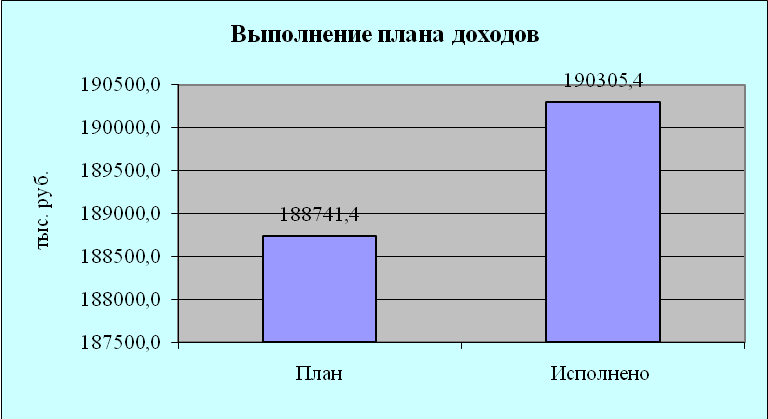 В структуре налоговых и неналоговых доходов основную долю составляют:налог на доходы физических лиц, удерживаемый предприятиями  (удельный вес в общем поступлении по собственным доходным источникам составляет 57,5 %);доходы от использования имущества (удельный вес в общем поступлении по собственным доходным источникам составляет 28,6 %).За 2013 год в консолидированный бюджет Тулунского муниципального района поступило налоговых доходов в сумме 121,1 млн. руб. или 63,6 % от суммы собственных доходов; неналоговых доходов 69,2 млн. руб. или 36,4 % от суммы собственных доходов. 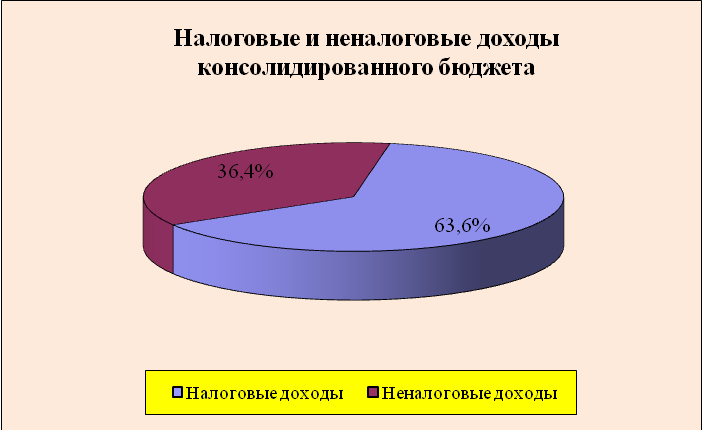 Всего на территории Тулунского муниципального  района за  2013 год было собрано регулируемых налогов, сборов и неналоговых доходов на сумму 611,9 млн. рублей. Собранные средства распределены по уровням бюджетной системы в следующих пропорциях:    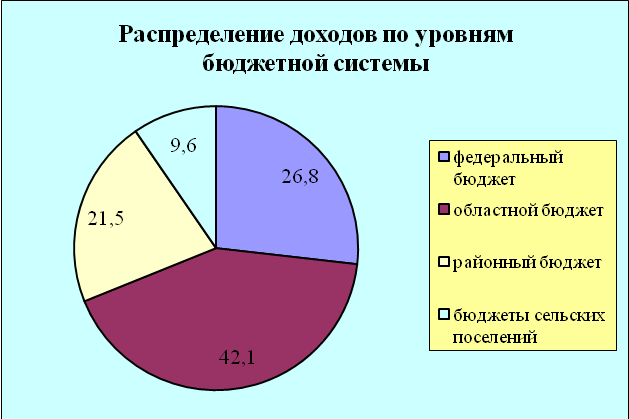 План по безвозмездным поступлениям от других бюджетов бюджетной системы РФ выполнен на 99,5 %, из запланированных 587,5 млн. руб. в консолидированный бюджет поступило 584,9 млн. руб.Доля собственных доходов в общем поступлении составляет 24,6 %, доля безвозмездных поступлений - 75,4 %. 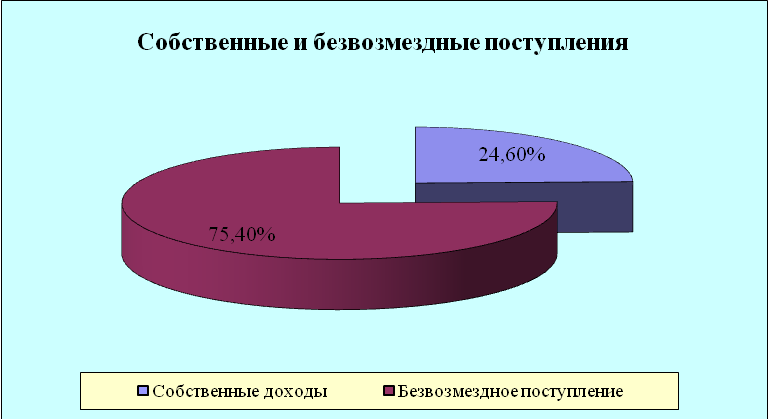 По расходам консолидированный бюджет Тулунского муниципального района за 2013 год исполнен на 95,9 %. При плане 801,2 млн. руб. расходы составили 768,7 млн. руб. По сравнению с 2012 годом расходы увеличились на 6,4 %. Наиболее значимая часть бюджетных ассигнований направлена на социально-культурную сферу – 579,6 млн. руб. из них:на образование 469,7 млн. руб.  (61,1 %);на культуру 90,9 млн. руб. (11,8 %);на социальную политику 17,2 млн. руб. (2,2 %);на физическую культуру 1,8 млн. руб. (0,2 %).2.8.9. Оценка эффективности и социально-экономических последствий реализации ПрограммыОценка эффективности программы производится на основании достижения основных индикаторов социально-экономического развития Тулунского муниципального района. В Программе предусмотрены индикаторы социально-экономического развития района только на 2011, 2012 и 2015 годы (конец реализации программы). Индикативные показатели на 2013 год в Программе не предусмотрены. 	Поэтому произвести оценку эффективности и социально-экономических последствий реализации программы за 2013 год не представляется возможным.№ разделаСодержание разделаСтр.1.ИНФОРМАЦИЯ О РЕЗУЛЬТАТАХ ДЕЯТЕЛЬНОСТИ ПО РЕШЕНИЮ ВОПРОСОВ МЕСТНОГО ЗНАЧЕНИЯ И ИСПОЛНЕНИЮ ВОЗЛОЖЕННЫХ ПОЛНОМОЧИЙ61.1.Введение61.2.ВОПРОСЫ МЕСТНОГО ЗНАЧЕНИЯ МУНИЦИПАЛЬНОГО РАЙОНА61.2.1.Формирование, утверждение, исполнение бюджета муниципального района, контроль за исполнением данного бюджета61.2.2.Установление, изменение и отмена местных налогов и сборов муниципального района91.2.3.Владение, пользование и распоряжение имуществом, находящимся в муниципальной собственности муниципального района91.2.4.Организация в границах муниципального района электро- и газоснабжения поселений в пределах полномочий, установленных законодательством Российской Федерации121.2.5.Дорожная деятельность в отношении автомобильных дорог местного значения вне границ населенных пунктов в границах муниципального района, осуществление муниципального контроля за сохранностью автомобильных дорог местного значения вне границ населенных пунктов в границах муниципального района, и обеспечение безопасности дорожного движения на них, а также осуществление иных полномочий в области использования автомобильных дорог и осуществления дорожной деятельности в соответствии с законодательством РФ121.2.6.Создание условий для предоставления транспортных услуг населению и организация транспортного обслуживания населения между поселениями в границах муниципального района131.2.7.Участие в профилактике терроризма и экстремизма, а также в минимизации и (или) ликвидации последствий проявлений терроризма и экстремизма на территории муниципального района151.2.8.Участие в предупреждении и ликвидации последствий чрезвычайных ситуаций на территории муниципального района161.2.9.Предоставление помещения для работы на обслуживаемом административном участке муниципального района сотруднику, замещаемому должность участкового уполномоченного милиции171.2.10.До января 2017 года предоставление сотруднику, замещаемому должность участкового уполномоченного милиции, и членам его семьи жилого помещения на период выполнения сотрудником обязанностей по указанной должности171.2.11Организация предоставления общедоступного и бесплатного дошкольного, начального общего, основного общего, среднего  общего образования по основным общеобразовательным программам в муниципальных образовательных организациях (за исключением полномочий по финансовому обеспечению реализации основных общеобразовательных программ в соответствии в федеральными государственными образовательными стандартами), организация предоставления дополнительного образования детям в муниципальных образовательных организациях (за исключением дополнительного образования детей, финансовое обеспечение которого осуществляется органами государственной власти субъекта РФ), создание условий для осуществления присмотра  и ухода за детьми, содержание детей в муниципальных образовательных организациях, а также организация отдыха детей в каникулярное время181.2.12.Создание условий для оказания медицинской помощи населению на территории муниципального района (за исключением территорий поселений, включённых в утверждённый Правительством Российской Федерации перечень территорий, население которых обеспечивается медицинской помощью в медицинских учреждениях, подведомственных федеральному органу исполнительной власти, осуществляющему функции по медико-санитарному обеспечению населения отдельных территорий) в соответствии с территориальной программой государственных гарантий бесплатного оказания гражданам  медицинской помощи221.2.13.Организация утилизации и переработки бытовых и промышленных отходов241.2.14.Утверждение схем территориального планирования муниципального района, утверждение подготовленной на основе схемы территориального планирования муниципального района документации по планировке территории, ведение информационной системы обеспечения градостроительной деятельности, осуществляемой на территории муниципального района, резервирование и изъятие, в том числе путем выкупа, земельных участков в границах муниципального района для муниципальных нужд241.2.15.Утверждение схемы размещения рекламных конструкций, выдача разрешений на установку и эксплуатацию рекламных конструкций на территории муниципального района, аннулирование таких разрешений, выдача предписаний о демонтаже самовольно установленных вновь рекламных конструкций на территории муниципального района, осуществляемые в соответствии с ФЗ от 13.03.2006 года № 38 – ФЗ «О рекламе»  251.2.16.Формирование и содержание муниципального архива, включая хранение архивных фондов поселений251.2.17.Создание условий для обеспечения поселений, входящих в состав муниципального района, услугами связи, общественного питания, торговли и бытового обслуживания261.2.18.Организация библиотечного обслуживания населения межпоселенческими библиотеками, комплектование и обеспечение сохранности их библиотечных фондов271.2.19.Создание условий для обеспечения поселений, входящих в состав муниципального района, услугами по организации досуга и услугами организаций культуры281.2.20.Создание условий для развития местного традиционного народного художественного творчества в поселениях, входящих в состав муниципального района321.2.21.Выравнивание уровня бюджетной обеспеченности  поселений, входящих в состав  муниципального района, за счет средств бюджета муниципального района331.2.22.Организация и осуществление мероприятий по гражданской обороне, защите населения и территории муниципального района от чрезвычайных ситуаций природного и техногенного характера331.2.23.Организация и осуществление мероприятий по мобилизационной подготовке муниципальных предприятий и учреждений, находящихся на территории муниципального района341.2.24.Осуществление мероприятий по обеспечению безопасности людей на водных объектах, охране их жизни и здоровья.351.2.25.Создание условий для развития сельскохозяйственного производства в поселениях, расширения рынка сельскохозяйственной продукции, сырья и продовольствия, содействие развитию малого и среднего предпринимательства, оказание поддержки социально-ориентированных некоммерческих организаций, благотворительной деятельности и добровольчеству361.2.26.Обеспечение условий для развития на территории муниципального района физической культуры и массового спорта, организация проведения официальных физкультурно-оздоровительных и спортивных мероприятий муниципального района441.2.27.Организация и осуществление мероприятий межпоселенческого характера по работе с детьми и молодежью451.2.28.Осуществление мер по противодействию коррупции в границах муниципального района471.3.ОБЛАСТНЫЕ ГОСУДАРСТВЕННЫЕ ПОЛНОМОЧИЯ511.3.1.Хранение, комплектование, учет и использование архивных документов, относящихся к государственной собственности Иркутской области511.3.2.Труд511.3.3.Производство и оборот этилового спирта, алкогольной и спиртосодержащей продукции541.3.4.Предоставление гражданам субсидий на оплату жилых помещений и коммунальных услуг551.3.5.Определение персонального состава и обеспечению деятельности административных комиссий561.3.6.Определение персонального состава и обеспечение деятельности районных (городских), районных в городах комиссий по делам несовершеннолетних и защите их прав 571.3.7.Предоставление мер социальной поддержки многодетным и малоимущим семьям581.3.8.Охрана здоровья граждан581.4.ПОЛНОМОЧИЯ СЕЛЬСКИХ ПОСЕЛЕНИЙ611.4.1.Формирование, исполнение бюджета поселений и контроль за исполнением данного бюджета611.4.2Формирование архивных фондов поселения631.4.3.Утверждение генеральных планов поселений, правил землепользования и застройки, утверждение подготовленной на основе генеральных планов поселений документации по планировке территорий, выдача разрешений на строительство, разрешений на ввод объектов в эксплуатацию, утверждение местных нормативов градостроительного проектирования поселений, присвоение наименований улицам, площадям и иным территориям проживания граждан в населённых пунктах632.СОЦИАЛЬНО-ЭКОНОМИЧЕСКОЕ РАЗВИТИЕ ТУЛУНСКОГО МУНИЦИПАЛЬНОГО РАЙОНА И ИТОГИ ИСПОЛНЕНИЯ КОМПЛЕКСНОЙ ПРОГРАММЫ СОЦИАЛЬНО-ЭКОНОМИЧЕСКОГО РАЗВИТИЯ ТУЛУНСКОГО МУНИЦИПАЛЬНОГО РАЙОНА652.1.Введение652.2.Демография и трудовые ресурсы652.3.Уровень жизни населения662.4.Социальное партнерство682.5.Экономическое развитие712.5.1.Добыча полезных ископаемых732.5.2.Сельское хозяйство752.5.3.Лесное хозяйство и предоставление услуг в этой области782.5.4.Строительство792.5.5.Торговля и общественное питание812.5.6.Производство и распределение электроэнергии, газа и воды842.5.7.Инвестиции842.6.ЖКХ842.7.Малое и среднее предпринимательство872.8.Выполнение мероприятий комплексной Программы социально-экономического развития Тулунского муниципального района912.8.1.Образование912.8.2.Здравоохранение1022.8.3.Культура1032.8.4.Жилищно-коммунальное хозяйство, жилищная политика1072.8.5.Промышленность1072.8.6.Сельское хозяйство1082.8.7.Управление муниципальной собственностью1112.8.8.Финансовая политика1122.8.8.Оценка эффективности и социально-экономических последствий реализации Программы114№ п/пМаршрут1Тулун – Икей2Тулун – Евдокимово / Красный Октябрь3Тулун – Евдокимово4Тулун – Харгажин5Тулун – Ангуй6Тулун – Усть-Кульск7Тулун – Октябрьск-2 / Альбин8Тулун – Октябрьск-2 / Паберега9Тулун – Изегол10Тулун - Кадуй – Килим11Тулун – Шерагул – Гадалей12Тулун – Галдун – Ишидей13Тулун – Одон14Тулун – Владимировка15Тулун – Аршан16Тулун – Баракшин / Уйгат17Тулун – Верхний Бурбук18Тулун – Нижний Бурбук№ п/п№ п/пИндивидуальные предпринимателиМаршрут1Тужилкин Роман СергеевичТужилкин Роман СергеевичТулун – Алгатуй (ч/з Петровск)2Стельмах Олег ЛеонидовичСтельмах Олег ЛеонидовичТулун – Шерагул3Мерзляков Олег ГеннадьевичМерзляков Олег ГеннадьевичТулун – Мугун-Харманут4Щербенок Алексей ВладимировичЩербенок Алексей ВладимировичТулун - Икей5Золкин Виктор ВасильевичЗолкин Виктор ВасильевичТулун - Бадар6Щербенок Алексей ВладимировичЩербенок Алексей ВладимировичТулун - Едогон7Петровци Юрий ИвановичПетровци Юрий ИвановичТулун - Умыган8Григорьев Александр СергеевичГригорьев Александр СергеевичТулун – Аверьяновка9Медведев Иван НиколаевичМедведев Иван НиколаевичТулун - Котик10Тужилкин Роман СергеевичТужилкин Роман СергеевичТулун - Гадалей11Стельмах Олег ЛеонидовичСтельмах Олег ЛеонидовичТулун - Гуран12Столяров Сергей АлексеевичСтоляров Сергей АлексеевичТулун - Бурхун13Медведев Иван НиколаевичМедведев Иван НиколаевичТулун - п. ИннокентьевскийВсего (ед.)ДШИ (ед.)ДХШ (ед.)ДМШ (ед.)Прочие21--МКОУ ДО «Спортивная школа» Тулунского районаВид оптимизации сетиНаселенный пунктДокумент органа власти о принятии решенияПричина оптимизацииОбъединение в интегрированное учреждениес. ШерагулРаспоряжение администрации Тулунского муниципального района от 02.10.2013 года № 656-рг «О реорганизации в форме слияния муниципального казенного образовательного учреждения дополнительного образования детей «Детская музыкальная школа» с. Шерагул и муниципального казенного образовательного учреждения дополнительного образования детей «Детская художественная школа» с. Шерагул»В целях оптимизации расходования бюджетных средствПоказатели2012 г.2013 г.(+), (-)  к 2012 г.Контингент учащихся (чел.)4958+9Прием (чел.)1618+4Выпуск (чел.)46+2Охват детей эстетическим образованием от общего числа учащихся  общеобразовательных школ с 1 по 8 классы (%)1,71,8+0,1Показатель2013 год+, - к 2012 годуКоличество учащихся149 чел.+ 77Процент охвата от общего числа учащихся общеобразовательных школ4,8 %+ 2,5 %Показатели2012 г.2013 г.(+),(-) к 2012 г.Охват населения библиотечным обслуживанием (%)44,846,9+2,1Количество пользователей (чел.)1205812503+445в т.ч. детей до 14 лет (чел.)42774446+169в т. ч. молодежь (15-24 лет) (чел.)22482588+340Число посещений (чел.)120373122650+2277Среднее число жителей на 1 библиотеку (чел.)1033,31023,1-10,2Показатели2012 г.2013 г.(+),(-)  к 2012 г.Поступило документов, тыс. экз.40323970-62Выбыло документов, тыс. экз.58676825+958Состоит на конец отчетного года, тыс. экз.167983165128-2855Поступило на 1 жителя (ед.)6,16,2+0,1Книгообеспеченность на 1 жителя (ед.)6,26,2-№Вид учрежденияКоличество(ед.)Для муниципального районаДля муниципального районаОткрыто (+),закрыто (-)(ед.)№Вид учрежденияКоличество(ед.)на уровне района(ед.)на уровне поселений(ед.)Открыто (+),закрыто (-)(ед.)1.Культурно-досуговые28226-2.Библиотеки514-3.Дополнительного образования детей11--1Итого:Итого:34430-1Вид оптимизации сетиНаселенный пунктДокумент органа власти о принятии решенияПричина оптимизацииОбъединение в интегрированное учреждениес. ШерагулРаспоряжение администрации Тулунского муниципального района от 02.10.2013 года №656-рг «О реорганизации в форме слияния муниципального казенного образовательного учреждения дополнительного образования детей «Детская музыкальная школа» с. Шерагул и муниципального казенного образовательного учреждения дополнительного образования детей «Детская художественная школа» с. Шерагул»В целях оптимизации расходования бюджетных средствОткрытие филиала культурно-досугового учрежденияд. Нижний МанутРаспоряжение администрации Перфиловского сельского поселения от 19.12.2013 года №61-рг «Об открытии филиала Муниципального казенного учреждения культуры «Культурно-досуговый центр Перфиловского муниципального образования»  сельского клуба в д. Нижний Манут»Расширение зоны обслуживания, оптимальной организации культурно-досуговой деятельностиПоказатели2012 год2013 год(+), (-) к 2012 г.Число культурно-массовых мероприятий, всего (ед.)48224853+ 31в т.ч. для детей до 14 лет (ед.)14951487- 8в т.ч. для молодежи (от 15-24 лет) (ед.)21092057- 52число культурно-досуговых формирований, всего (ед.)202204+ 2в т.ч. для детей до 14 лет (ед.)111115+ 4в т.ч. для молодежи (от 15-24 лет) (ед.)4548+ 3из общего числа формирования самодеятельного народного творчества (ед.)165179+14число участников культурно-досуговых формирований, всего (чел.)25522590+ 38в т.ч. детей до 14 лет (чел.)13001384+ 84в т.ч. молодежи (от 15-24 лет) (чел.)573569- 4число коллективов, имеющих звание «Народный» (ед.)58+ 3Число коллективов, имеющих звание «Образцовый» (ед.)110Название мероприятия(фестиваль, конкурс и т.п.)Страна, городНазвание коллективаМесто, награды, дипломы9 Всероссийский фестиваль-конкурс «Поет село родное», 14-17 октябряг. Читанародный вокальный ансамбль «Гамма»диплом 3 степени9 Всероссийский фестиваль-конкурс «Поет село родное», 14-17 октябряг. Читанародный фольклорный ансамбль «Сибирская славица»диплом лауреатаОбластной конкурс «Золотой микрофон», 23-24 мартаг. Нижнеудинскнародный вокальный ансамбль «Взрослые девчонки»диплом 2 степениОбластной смотр обрядово-игрового и песенного фольклора «Сибирские родники», 18 маяг. Тулуннародный фольклорный ансамбль «Сибирская славица»диплом участникаОбластной смотр обрядово-игрового и песенного фольклора «Сибирские родники», 18 маяг. Тулуннародный фольклорно-этнографический ансамбль «Берегиня» диплом участникаКраевой конкурс им. Годенко, 27-30 октябряг. Красноярскобразцовый хореографический коллектив «Вдохновение»диплом участникаПоказатели2011 г.2012 г.2013 г.Рождаемость (на 1000 чел. насел.)17,616,116,05Смертность (на 1000 чел. насел.)14,71413,6Естественный прирост (на 1000 чел насел.)+2,9+2,1+2,4Смертность в трудоспособном возрасте8,95,19,2Наименование показателя2011 г.2012 г.2013 г.Охват населения профосмотрами на туберкулез, %42,856,860,7Охват населения в возрасте 1-14 лет туберкулинодиагностикой, %92,289,397,5Охват населения 15 лет и старше профилактическими и флюорографическими осмотрами, %65,552,454,0Удельный вес больных,выявленных при профилактических осмотрах, %78,46359,7Удельный вес фиброзно-кавернозного туберкулеза, %2,75,60Наименование показателя2009 г.2010 г.2011 г.2012 г.2013 г.Прирост населения за год-39-185-350-286-336в том числе:Естественный прирост (убыль)+82+53+46+42+104Число родившихся545479481339460Число умерших463426435297356Механический прирост (убыль)-121-238-396-328-440Прибыло270212301346280Выбыло391450697674720Наименование показателя2009г.2010г.2011г.2012г.2013г.Среднемесячная з/плата на 1 работающего во всех отраслях экономики, руб.1180513352163641887722285Величина прожиточного минимума для трудоспособного населения в расчете на душу населения, руб.55825929601664017394Численность официально зарегистрированных безработных на конец периода, чел.941769559581568Уровень регистрируемой безработицы, %7,06,34,75,05,4Продолжительность безработицы (мес.)Численность безработных(чел.)до 193от 1 до 4286от 4 до 8120от 8 до 1 года62более года7Наименование вида экономической деятельностиОбъем отгруженных товаров, выполненных работ, услуг (млн. руб.)Доля в общем объеме отгруженных товаров, выполненных работ, услуг (%)Выручка от реализации продукции, работ, услуг(млн. руб.)Доля в общем объеме выручки от реализации  продукции, работ, услуг (%)Добыча полезных ископаемых, всего:5537,083,25532,978,5в том числе:- угольная промышленность5437,281,75433,177,1- промышленность строительных материалов73,71,173,71,1- добыча золота26,10,426,10,4Производство и распределение электроэнергии, газа и воды19,20,318,80,3Сельское хозяйство, охота и лесное хозяйство, всего:698,510,5498,57,1в том числе:- сельское хозяйство (с/х организации + КФХ)493,47,4293,84,2- лесное хозяйство205,13,1204,72,9Строительство262,73,9331,74,7Оптовая и розничная торговля68,51,0599,88,5Прочие65,81,063,60,9Итого:6651,81007045,3100Категория хозяйствНаименование продукции, тоннНаименование продукции, тоннНаименование продукции, тоннНаименование продукции, тоннНаименование продукции, тоннНаименование продукции, тоннНаименование продукции, тоннНаименование продукции, тоннНаименование продукции, тоннНаименование продукции, тоннКатегория хозяйствзерно%картофель%овощи%мясо%молоко%с/х организации26186,9116,045,015,60,0-94,0149,21535,0120,9Фермеры44206,6110,6725,7115,2446,6142,0400,0100,92018,3139,9Итого:70393,5112,6770,783,9446,6142,0494,0107,63553,3131,0Население0,00,025090,3103,13049,4101,83344,098,714200,092,9Всего:70393,5112,625861,0102,433496,0105,63838,099,717753,398,7№п/пНаименование предприятийКоличествона 01.01.2013 г.Количествона 01.01.2014 г.+-1.Магазины224213-112.Нестационарные киоски1721+43.Объекты общественного  питания2819-94Рабочие столовые22-5Аптека12+1ИТОГО:272257- 15- потребкооперации56 (20,6 %)45 (17,5 %)-11- частные предприятия18 (6,6 %)12 (4,7 %)-6-индивидуальные предприниматели198 (72,8 %)200  (77,8 %)+2№  п/пНаименование показателяЕд.  изм.2013 г.2012 г.%1.Количество  постоянного  населенияТыс. чел.266032686699,02.Количество субъектов малого и среднего предпринимательства (СМСП), всегоЕд.18619098,9в том числе:средних предприятий (юридических лиц) (действующих)Ед.33100,0малых предприятий (юридических лиц) (действующих)Ед.88100,0микропредприятий (юридических лиц) (действующих)Ед.2627103,7крестьянских (фермерских) хозяйств (работающих)Ед.4944111,4индивидуальных предпринимателей (работающих)Ед.10010892,63.Количество СМСП на 1 тыс. человек населенияЕд.6,997,0799,94.Среднесписочная численность работающих у СМСП, всегоЧел.88199193,0в том числе:на средних предприятияхЧел.23932274,2на малых предприятияхЧел.29633089,7на микропредприятияхЧел.115118111,1в крестьянских (фермерских) хозяйствахЧел.131113115,9индивидуальных предпринимателейЧел.10010892,65.Доля занятых у СМСП в общем количестве  занятых в экономике%11,913,294,76.Объем произведенной товарной продукции, выполненных работ (услуг), всегоТыс. руб.893262,2820733,0108,8в том числе:средними предприятиямиТыс. руб.301380,5274988,0109,6малыми предприятиямиТыс. руб.245496,7233446,0105,2микропредприятиямиТыс. руб.41415,034838,0118,9крестьянскими (фермерскими) хозяйствамиТыс. руб.304970,0277461,0109,9индивидуальными предпринимателямиТыс. руб.0,00,0#ДЕЛ/0!7.Доля произведенной товарной продукции, выполненных работ (услуг) в общем объеме%8,848,78100,78.Выручка от реализации товаров (работ, услуг), всегоТыс. руб.1192010,81137986,5104,7в том числе:средними предприятиямиТыс. руб.250164,0245099,0102,1малыми предприятиямиТыс. руб.244750,0253846,096,4микропредприятиямиТыс. руб.125086,8123469,5101,3крестьянских (фермерских) хозяйствТыс. руб.192297,0153418,0125,3индивидуальных предпринимателейТыс. руб.379713,0362154,0104,89.Удельный  вес  выручки  СМСП  в  выручке  в  целом  по  МО%16,917,497,110.Объем муниципального заказа, размещенного у  субъектов малого и среднего предпринимательстваТыс. руб.1239,02529,049,0Вид экономической  деятельностиЧисленность  работающих,  чел.Доля, %Сельское хозяйство17426,8Лесное хозяйство12318,9Добыча  полезных  ископаемых9614,8Торговля20331,2Прочие548,3Итого:650100Мероприятия ПрограммыСумма денежных средств, запланированных на 2013 годСумма денежных средств, реализованных в 2013 годуПримечаниеПроведение текущего и капитального ремонта зданий и сооружений образовательных учреждений.4000,03912,0 – из местного бюджетаОсуществлен текущий ремонт всех общеобразовательных и дошкольных учреждений Тулунского муниципального района к началу нового 2013 – 2014 учебного года.Приобретение теплового и холодильного оборудования для школьных столовых и столовых дошкольных учреждений, взамен изношенного и вышедшего из строя.0,0191,6 – из местного бюджетаС целью улучшения качества питания школьников в области  с 2012 года реализуется ДЦП Иркутской области «Совершенствование организации питания в общеобразовательных учреждениях, расположенных на территории Иркутской области на 2012-2014 годы». В рамках данной программы оснащены оборудованием пищеблоки образовательных учреждений Тулунского муниципального района на общую сумму 1115,9 тыс. рублей. Обновлено технологическое (электропечи, холодильное оборудование) оборудование в пищеблоках дошкольных и общеобразовательных учреждений на общую сумму 191,6 тыс. рублей за счет средств местного бюджета. Обеспечение образовательных учреждений необходимым инвентарем и оборудованием, химическими реактивами мягким инвентарем, мебелью и т.д.1100,01050,0 – из местного бюджетаВ целях обеспечения требований к условиям введения федерального государственного образовательного стандарта начального общего образования в образовательных учреждениях Тулунского муниципального района реализуется муниципальная долгосрочная целевая программа «Организация введения федерального государственного образовательного стандарта начального общего образования в образовательных учреждениях Тулунского муниципального района» на  2012– 2015 годы. В 2013 году приобретена оргтехника в 16 образовательных учреждений на общую сумму 750,0 тыс. руб., на 250,0 тыс. руб. закуплена мебель, спортивное и игровое оборудование в 6 школах; учебно-методические  печатные и электронные образовательные ресурсы приобрели 10 школ на сумму – 50,0 тыс. руб. Усовершенствование технических возможностей имеющихся компьютеров; организация сервисного обслуживания компьютерных классов; оснащение компьютерных классов периферийным оборудованием.1101,011008,0 – из областного бюджетаВсего в школах района 22 компьютерных класса, 31 интерактивный комплекс, 118 мультимедийных проекторов.  Все общеобразовательные организации имеют адреса электронной почты, собственные сайты.   В 2013 году школы получили 165 компьютеров, 85 ноутбуков и 2 нетбука. В среднем на одно учреждение приходится  17 компьютеров.  100 % школ прошли регистрацию в единой образовательной сети  «Дневник.ру» и ведут работу в данной информационной системе. С целью обеспечения интеграции образовательных учреждений в единую информационно-образовательную среду, поддержки процессов информатизации как важнейшего ресурса развития системы образования для достижения нового уровня и качества обучения на основе эффективного использования информационно-коммуникативных технологий реализовывалась муниципальная программа «Организация предоставления доступа в информационно-телекомуникативную сеть «Интернет» образовательным учреждениям Тулунского муниципального района» на 2013-2015 годы (утверждена постановлением администрации Тулунского муниципального района от 16.04.2013 г. № 64-пг). Общий объем финансирования на 2013 год составлял 19,5 тыс. руб. Денежные средства освоены в полном объеме. Предусмотренные денежные средства Программы  позволили осуществить привлечение денежных средств из областного бюджета за оплату услуг «Интернет» 32 общеобразовательным учреждениям района и обеспечить 100 % доступ  общеобразовательных учреждений в сеть «Интернет» на скорости 512 Кб/с и выше,  развивается практика публичной отчетности, размещается информация об образовательной, финансово-хозяйственной деятельности. Доля обучающихся, вовлеченных в образовательную деятельность с применением информационно-коммуникативных технологий в 2013 году составляет 90 %, 85 % педагогических работников общеобразовательных учреждений обладают ИКТ- компетентностью.Создание информационного центра на базе отдела народного образования администрации Тулунского муниципального района1000,019,5 – из местного бюджетаПриобретение учебно-методической литературы.800,02572,7 – из областного бюджетаВыбор учебников осуществляется из федеральных перечней учебников рекомендованных (допущенных) к использованию в образовательном процессе, ежегодно утверждаемых Министерством образования и науки РФ. Учебники рассчитаны на использование обучающимися в течение ряда лет. Ответственность за приобретение учебников и их эффективное использование в образовательном процессе находится в компетенции образовательного учреждения и под контролем Управления образования администрации Тулунского муниципального района. Модернизация школьного образования проходит на фоне  становления книжного рынка, рынка образовательных и информационно – библиотечных услуг, и поэтому функции школьных библиотек резко расширяются и усложняются.Пополнение учебного фонда школьных библиотекв 2013 годуПополнение учебного фонда осуществляется за счет средств федерального бюджета и за счет средств областного бюджета (субвенции). Местный бюджет в комплектовании фондов школьных библиотек не участвует. Материальное обеспечение предпрофильной подготовки и профильного обучения.100,0120,8 – из местного бюджета Предпрофильное  обучение в 2012-2013 учебном году в образовательных учреждениях организовывалось в 8-9 классах. Все 100 % обучающихся 9 классов (282 обучающихся) занимались  программой предпрофильной подготовки.  Проводилась подготовительная работа  по вопросам предпрофильной подготовки с педагогами, учениками и родителями.   Среди учащихся проводилось психолого-педагогическое тестирование, презентации курсов по выбору. Учениками были выбраны  курсы: «Выберем будущее», «Домашний дизайнер», «Психология делового общения», «Выбор профессии», «Культура делового общения», «Организация и проведение соревнований по волейболу»,  «Практическая стилистика», «Городецкая роспись», «Человек и профессия», «Я в мире людей», «Документы в нашей жизни» и другие.Повышение квалификации, переподготовка педагогических кадров. Целевая подготовка собственных кадров.200,081,6 – из местного бюджета  С 2013 г. осуществляется повышение квалификации педагогических и руководящих работников на основе модульно-накопительной системы, оператором которой является ИПКРО (институт повышения квалификации работников образования), также курсовую подготовку педагогических кадров  проводят ОГОУ ДПО ИРО, ВСГАО. В течение 2013 года прошли повышение квалификации – 487 человек, переподготовку – 19 человек, получил целевое направление 1 человек.Аттестация педагогических работников.1000,00,0 Аттестация педагогических и руководящих кадров –  ещё одно из условий повышения профессиональной  компетентности педагогов. Аттестация педагогов стала стимулом, звеном непрерывного образования и средством достижения высокого профессионализма:В 2013 г. – 76,6 % педагогов прошли аттестацию на квалификационные категории.Обеспечение условий для противопожарной безопасности, электробезопасности.898,0811,0 – из местного бюджета В соответствии с ФЗ от 21 декабря 1994 года № 69 «О пожарной безопасности», законом Иркутской области от 7 октября 2008 года № 78-оз «О пожарной безопасности в Иркутской области» 28.08.2013 г. была утверждена муниципальная программа «Обеспечение пожарной безопасности образовательных учреждений Тулунского муниципального района на 2014-2018 годы», куратором которой является Администрация Тулунского муниципального района. Исполнителями данной  муниципальной программы являются Управление образования Тулунского муниципального района и муниципальные образовательные учреждения. Цель данной Программы: повышение противопожарной защиты объектов муниципальных образовательных учреждений Тулунского района, сохранение жизни, здоровья пребывающих на них людей и имущества от пожаров. Финансирование Программы будет осуществляться за счет средств местного бюджета. Общий объем ассигнований на финансирование Программы составляет: 11214,4 тыс. рублей.В результате реализации мероприятий, намеченных в Программе, предполагается  обеспечить устойчивую тенденцию к снижению пожарных рисков, создать эффективную скоординированную систему обеспечения пожарной безопасности, укрепить материально-техническую базу объектов образовательных учреждений.Основные мероприятия программы: 1. Установка (замена)  автоматической пожарной сигнализации. 2. Установка распашных  металлических решеток на окнах, противопожарных дверях. 3. Ремонт электропроводки, в том числе капитальный. 4. Установка электрических обогревателей с терморегуляторами. 5. Эксплутационные испытания наружных эвакуационных лестниц и наружного ограждения кровли зданий. 6. Установка противопожарных дверей.Открытие дополнительных разновозрастных групп на базе МДОУ «Ручеёк» (с. Гадалей)0,00,0В соответствии с Планом мероприятий («дорожная карта») «Изменения в отраслях социальной сферы Тулунского муниципального района, направленных на повышение эффективности образования», утвержденным распоряжением администрации Тулунского муниципального района от 24.04.2013 г. № 319-рг, в 2013 году были открыты:- одна разновозрастная группа на 20 воспитанников в МОУ «Азейская СОШ» (приказ Управления образования от 02.10.2012 г. № 201), на открытие группы было израсходовано из местного бюджета 950,3 тыс. руб.;- одна дополнительная  группа  на 20 воспитанников в МДОУ детский сад «Колосок» (приказ Управления образования от 02.09.2013 г. № 238), объем финансирования на открытие группы составил 173,6 тыс. руб.;  с 10 декабря 2013 года  открыта дополнительная группа на 20 воспитанников в МДОУ детский сад «Незабудка» с. Икей, объем финансирования составил  406,4 тыс. руб.;- с 8 ноября  2013 года начаты  и ведутся работы по  реконструкции здания начальной школы п. Ермаки под детский сад на 25 мест (Муниципальный контракт № 2113.188931 «На право выполнения работ по реконструкции здания школы п. Ермаки под детский сад на 25 мест»);На реконструкцию здания школы п. Ермаки под детский сад направлены средства «Народных инициатив» в объеме 2 952,9 тыс. руб. Строительство детского сада на ст. Азей на 35 посадочных мест2500,0950,3 – из местного бюджетаПриведение в соответствие с требованиями комплектования учебных кабинетов мебелью и оборудованием (спортивным инвентарем и оборудованием, мягким инвентарем).1538,01050,0 – из местного бюджета14925,5 из областного бюджетаВ соответствии с соглашением  2012 года  в образовательные учреждения в 2012-2013 учебном году поступили комплекты учебно-лабораторного оборудования для оснащения кабинетов начальной школы общеобразовательных учреждений, комплекты учебного оборудования для проведения лабораторных работ по физике, комплекты программно-технического комплекса, технологическое оборудование, приобретены транспортные средства для перевозки обучающихся, спортивное, медицинское оборудование, пополнен фонд библиотек общеобразовательных учреждений на общую сумму 28506,2 тыс. руб.:Комплекты учебно-лабораторного оборудования для оснащения кабинетов начальной школы общеобразовательных учреждений на 15 обучающихся – 9 единиц стоимостью 352,7 тыс. руб., на общую сумму 3174,2 тыс. руб.;Комплекты учебного оборудования для проведения лабораторных работ по физике на 15 обучающихся – 2 единицы, стоимостью 31,2 тыс. руб. на общую сумму 62,4 тыс. руб.;Комплекты программно-технического комплекса на 14 обучающихся стоимостью 720,6 тыс. руб. – 4 комплекта на сумму 2882,6 тыс. руб.;Технологическое оборудование 43 единицы на сумму 1115,9 тыс. руб. для школьных столовых;Приобретены транспортные средства для перевозки обучающихся: ГАЗ 322121 стоимостью 708,5 тыс. руб. – 1 единица; ПАЗ  320053-70 стоимостью 1312,0 тыс. руб. на общую сумму 13120,0 тыс. руб. – 8 единиц; Спортивное оборудование – 25 комплектов стоимостью 148,6 тыс. руб. на общую сумму 3714,1 тыс. руб.;Пополнен фонд библиотек общеобразовательных учреждений 10885 экземплярами на сумму 2353,7 тыс. руб.;Медицинское оборудование для 9 общеобразовательных учреждений на общую сумму 1374,8 тыс. руб.Приведение в соответствие с требованиями комплектования ДОУ мебелью и оборудованием (игровым и спортивным оборудованием, мягким инвентарем).1000,0946,3 – из местного бюджета Расходы на содержание зданий и оплату коммунальных услуг несет местный бюджет, за 2013 год финансирование на содержание детских садов составило 9329,7 тыс. руб. (Электроэнергия – 4369,0 тыс. руб., отопление – 2184,0 тыс. рублей., водоснабжение – 597,7 тыс. руб., приобретение и доставка твёрдого топлива – 769,5 тыс. руб., содержание помещений – 1409,5 тыс. руб.). С целью обеспечения конституционных прав граждан на получение доступного качественного дошкольного образования; введения в действие федеральных государственных требований к структуре основной программы дошкольного образования, повышения качества дошкольного образования; обновления учебно-материальной базы дошкольных учреждений в районе реализуется 2 муниципальных программы:«Развитие системы дошкольного образования в условиях внедрения федерального государственного образовательного стандарта на территории Тулунского муниципального района на 2012-2015 гг.», утвержденная постановлением администрации Тулунского муниципального района от 08.06.2012 года № 81-пг. Общий объем финансирования на 4 года составляет 2500,0 тыс. руб. В 2013 году реализовано 730,0 тыс. руб.: приобретено спортивное, игровое, медицинское оборудование на сумму 254,9 тыс. руб., мебель для групповых помещений – на 193,0 тыс. руб., оборудование для столовых – на 123,4 тыс. руб., светильники – на 55,8 тыс. руб.;Муниципальная программа «Укрепление здоровья обучающихся и воспитанников образовательных учреждений Тулунского муниципального района» на 2012-2015 годы, утвержденная постановлением администрации Тулунского муниципального района от 08.02.2012 г. № 21-пг, с общим объемом финансирования на 4 года – 3967,0 тыс. руб., в 2013 году израсходовано на детские сады 216,3 тыс. руб., в том числе, на приобретение медицинского оборудования и оборудования бытового назначения (холодильники, морозильные камеры) – 190,0 тыс. руб., на приобретение светильников и электротоваров, изделий медицинского назначения – 26,3 тыс. руб.Приобретение станочного оборудования, инструментов индивидуального пользования 266,0210,0 – из местного бюджетаИтого:15503,038296,6№ п/пМероприятие ПрограммыСумма денежных средств, запланированных на 2013 годСумма денежных средств, реализованных в 2013 годуПримечание1.Повышение квалификации  (10  человек в год).50,050,0В 2013 году прошли повышение квалификации 55 специалистов.Итого:50,050,01.Комплектование фондов библиотек.100,0644,8Приобретено 3334 экземпляра книжной продукции и периодических изданий.2.Пошив сценических костюмов для коллективов художественной самодеятельности.100,0380,0Пошиты костюмы для коллективов «Вечорка» (ДК с. Гадалей), «Сибирская славица» (МДК «Прометей»), «Встреча» (КДЦ д. Афанасьева), «Берегиня» (КДЦ п. Ишидей), мастерам ДПИ, хореографическим коллективам.3.Приобретение светового и звукового оборудования.700,0700,0Приобретено оборудование в рамках реализации ДЦП «100 модельных домов культуры Приангарью» в КДЦ с.с. Шерагул, Икей.4.Ремонт учреждений культуры.1000,01602,3Ремонтные работы проведены в МДК «Прометей», Библиотека с. Азей, МЦБ им. Г.С. Виноградова, КДЦ с. с. Владимировка, Бадар, Икей, Октябрьский-2, Перфиловского МО.5.Приобретение компьютерной, мультимедийной техники, мебели.500,0500,0Приобретено оборудование и мебель  в рамках реализации ДЦП «100 модельных домов культуры Приангарью» в КДЦ с.с. Шерагул, Икей, Афанасьева, Гадалей.Итого:2400,03827,11.Мероприятия по пожарной безопасности и охране труда.20,01120,0Мероприятия по обучению кадров, установке АПС, пожарных ёмкостей.Итого:20,01120,01.Проведение традиционных районных мероприятий.300,0300,0Проведены все запланированные мероприятия: «Мечта», «Очаровашка», «Венок талантов», «В гостях у Терпсихоры», День района, День Победы, День работников сельского хозяйства и т.д. согласно годовому плану.2.Гастроли творческих коллективов по району.20,020,0Выступления коллективов МДК «Прометей» на полевых станах, в с.с. Нижний Манут, Утай, Октябрьский-2, 4-е отделение ГСС, Владимировка, Килим3.Участие творческих коллективов в областных фестивалях, конкурсах (2 коллектива в год).50,0150,0Участие в областных конкурсах: г.г. Нижнеудинск, Тулун; всероссийских: Красноярск, Чита. 6 конкурсов.Итого:370,0470,01.Районная военно-патриотическая игра «Зарница», «Орлёнок».30,030,0200 участников из 18 средних школ, проведено на базе МОУ «Афанасьевская СОШ».2.Районная акция «Я -гражданин России».10,010,0Проведено торжественное вручение паспортов (с.с. Бадар, Умыган, Бурхун).3.Организация и проведение игр КВН для рабочей молодёжи и школьников.60,060,06 игр среди школьников и рабочей молодежи, проведение полуфинала областных игр КВН на базе МДК «Прометей».4.Организация и проведение районного праздника «Форум восходящих звёзд»70,070,0В декабре, на базе МДК «Прометей» с привлечением специалистов РСМ и организации «Байкальский скаут».5.Летний отдых для детей.10,010,0Приобретение билетов для отдыха детей района в лагерях на Байкале.6.Организация и проведение районного марафона «Нет наркотикам».10,010,0Проведен в июне, с участием регионального специалиста по профилактике наркомании.7.Организация и проведение акции «Быть здоровым - это модно!»25,025,0Проведен в течение года, с участием регионального специалиста по профилактике наркомании, 9 выездных акций, охват – 523 человека.8.Издание и приобретение информационно-методической литературы, буклетов, дисков по профилактике социально-негативных явлений в  молодёжной среде.30,030,0Здание и распространение информационно-методической продукции (800 экземпляров).9.Поддержка деятельности МиДОО «СПЕКТР»60,060,0Совещания руководителей, обучение актива, обучение волонтеров, конкурс «Лучший руководитель общественного объединения», победитель – Дубко Н. В., с. Бурхун.Итого:305,0305,01.Повышение квалификации спортивных работников района.10,010,0Проведено 4 круглых стола, семинара, количество участников – 60 человек, изданы 2 методических пособия, количество экземпляров – 80 шт.2.Организация и проведение районного спортивного праздника «Олимпийский бал».100,0100,0Проведен в декабре на базе МДК «Прометей», число участников – 300 человек.3Приобретение спортивного инвентаря для проведения районных мероприятий и оснащения сборных команд района.439,0832,0В рамках ДЦП «Развитие физической культуры и спорта в Иркутской области», поставка спортинвентаря.4.Комплексные спортивные мероприятия среди сельских поселений:                                                                      - летние районные сельские спортивные игры;                                                            - зимние сельские спортивные игры;                                                                            - районный День физкультурника».180,0180,0Зимние, летние районные сельские спортивные игры (с.с. Алгатуй, Бадар), кубок Романкевича (с. Мугун), турнир по футболу памяти В. Шатнера (ст. «Урожай), районный День физкультурника (с. Шерагул).5.Участие спортсменов и сборных команд района в областных, региональных и всероссийских соревнованиях.107,0107,0Зимние, летние областные спортивные игры, Кубок Губернатора Иркутской области по хоккею с мячом (г. Иркутск).6.Издание буклетов, вымпелов, дипломов и другой рекламной продукции для агитации и декларации здорового образа жизни10,010,0Буклеты: «Если хочешь быть здоров», 400 экземпляров. Вымпелы к сельским спортивным играм – 500 штук.Итого:846,01239,0№ п/пНаименование мероприятияСумма денежных средств, запланированных на 2013 годСумма денежных средств, реализованных в 2013 годуПримечание1.Проведение работы по улучшению жилищных условий граждан в рамках областной государственной целевой программы «Социальное развитие села Иркутской области»12366,012366,0 – из местного бюджета5760,8 – из  областного  бюджетаНа улучшение жилищных условий выделены финансовые средства 12 семьям (7 – на приобретение, 5- на строительство)2.Выполнение мероприятий по модернизации котельного оборудования, центральных тепловых пунктов с применением новых технологий, позволяющих снижать непроизводительные расходы и экономить ресурсы.268,023,0 – из местного бюджета1100,0 – из областного бюджетаЗамена котла в котельной с. Бурхун3.Проведение мероприятий по замене и реконструкции сетей с применением новейших технологий, что способствует снижению аварийности на сетях, повышению энергоэффективности системы.850,0110,9 – из местного бюджета5234,4 – из областного бюджетаЗамена участка тепловой трассы и водовода в д. Афанасьева, с. Шерагул, п. 4-ое отделениеГСС4.Приобретение детских площадок50,050,0 – из местного бюджета1298,4 – из областного бюджетаИтого:13534,025943,5Наименование показателяПлан по программе на 2013 г.Факт 2013 г.Факт 2012 г.2013 г. к плану, %2013 г. к 2012 г., %Посевная площадь, гаЗерновые356603817936892,0107,1103,5Картофель240017191715,071,6100,2Овощи277170169,061,4100,6Кормовые12436101859565,081,9106,5Производство, тоннЗерно656017039462541,0107,3112,6Картофель348002586134150,074,375,7Овощи465434965255,075,166,5Сено287122920028196,0101,7103,6Поголовье КРС всего, голов, в.т.ч.11873100611059084,795,0коров59205125533986,696,0Поголовье свиней, гол.111146572730259,190,0Поголовье овец, гол45643356435873,577,0Поголовье лошадей, гол134616411664121,998,6Среднегодовой надой молока на 1 корову, кг346643173710124,6116,4Валовой надой молока, тонн20522177531795586,598,9Произведено мяса скота и птицы на убой, тонн44503838384886,299,7Закуп молока, тонн29645,421315,321,3Закуп мяса, тонн живой вес15722,916514,613,9Среднесписочная численность работающих, чел.43033631078,1108,4Наименование техники2013 г. по ПрограммеФактическиОтклонение (+; -) к ПрограммеНаименование техники2013 г. по ПрограммеФактическиОтклонение (+; -) к ПрограммеЗерноуборочный комбайн36+3Кормоуборочный комбайн01+1Дискаторы13+2Культиваторы03+3Плуг02+2Сеялка зерновая000Косилки51-4Грабли24+2Пресс-подборщик64-2Технология «Сенаж в упаковке»10-1Зерносушилка10-1Зернопогрузчик01+1Технология по выращиванию картофеля10-1Тракторы015+15№ п/пНаименование мероприятия2013 по  Программе, тыс. руб.Выполнено, тыс. руб.№ п/пНаименование мероприятия2013 по  Программе, тыс. руб.Выполнено, тыс. руб.№ п/пНаименование мероприятия2013 по  Программе, тыс. руб.Выполнено, тыс. руб.1Строительство новых и обустройство старых  скотомогильников200202Приобретение «Стейка»25253Приобретение автоклава1201204Приобретение биохимического анализатора1201205Приобретение анализатора (белка, жира, аминокислот, клетчатки)6006006Приобретение дистиллятора ДЭ-102121Итого:1086906Наименование2013 г. по Программе, тонн2013 г. факт, тоннКартофель5400Овощи5400Молоко30000Мясо, т.ж. вес47718,1Виды источников финансирования2013 по Программе2013 г. факт% выполненияВиды источников финансирования2013 по Программе2013 г. факт% выполненияИнвестиционный кредит00-Прибыль от реализации с/х продукции71643114933160,4Федеральный бюджет22745550724,4 р.Областной бюджет2944262359211,8Местный бюджет00-Всего инвестиций:103359232799225,2Наименование бюджетаСумма млн. руб.Удельный вес  %Федеральный164,026,8Областной257,642,1Районный131,821,5Сельских поселений58,59,6ВСЕГО:611,9100